ПОЯСНИТЕЛЬНАЯ ЗАПИСКА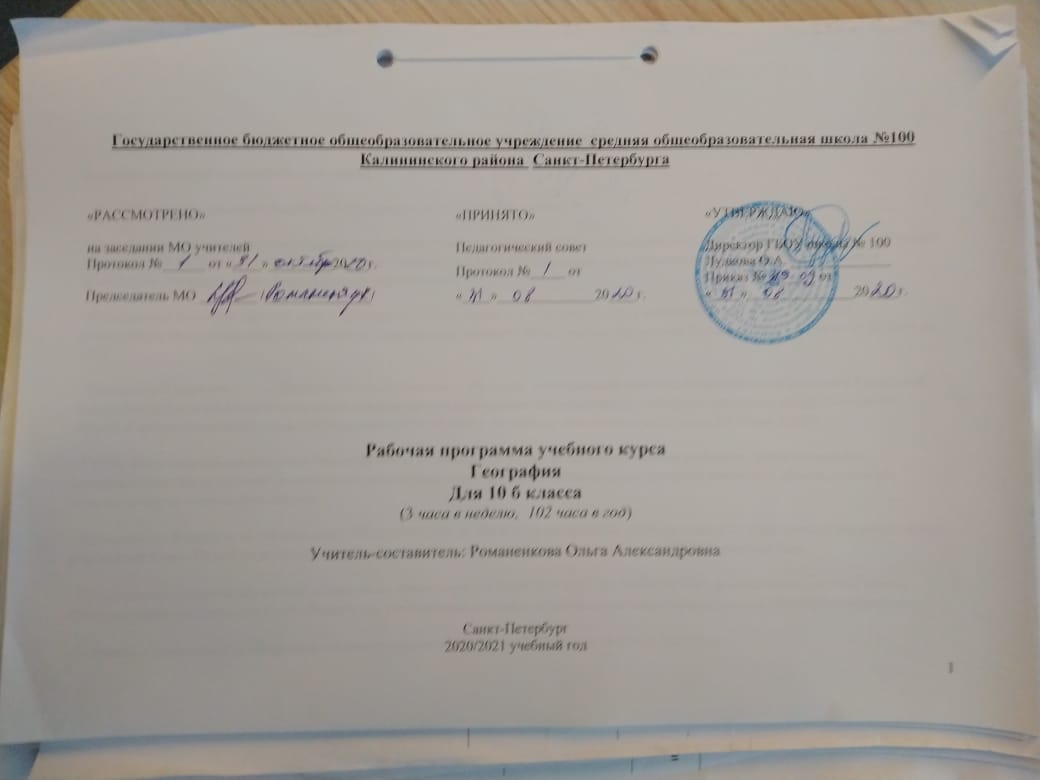 Основания для разработки рабочей программы:· Закон РФ «Об образовании в Российской Федерации» от 29.12.2012 № 273-ФЗ;· Санитарно-эпидемиологическими правила и нормативы СанПин, утвержденными постановлением Главного государственного санитарного врача РФ от 29.12.2010 г. №189 «Об утверждении СанПиН 2.4.2.2821-10 «Санитарно-эпидемиологические требования к условиям и организации обучения в общеобразовательных учреждениях»;· Федеральный базисный учебный план и примерные учебные планы для образовательных учреждений Российской Федерации, реализующих программы общего образования, утвержденные приказом Министерства образования Российской Федерации от 09.03.2004 № 1312;· Федеральный компонент государственного образовательного стандарта, утвержденный приказом Министерства образования Российской Федерации «Об утверждении федерального компонента государственных образовательных стандартов начального общего, основного общего и среднего (полного) общего образования» от 05.03.2004 г. № 1089» (с изменениями на 23 июня 2015 года №609);· Приказ Министерства просвещения России № 345 от 28 декабря 2018 г. «О федеральном перечне учебников, рекомендуемых к использованию при реализации имеющих государственную аккредитацию образовательных программ начального общего, основного общего, среднего общего образования»· Распоряжение Комитета по образованию СПб от 20.03.2019 № 796-Р «О формировании учебных планов государственных образовательных учреждений Санкт-Петербурга, реализующих основные общеобразовательные программы, на 2019/2020 учебный год».· Инструктивно-методическое письмо Комитета по образованию от 10.04.2019 № 03-28-2905/19-0-0 «О формировании учебных планов образовательных организаций Санкт-Петербурга, реализующих основные общеобразовательные программы, на 2019/2020 учебный год».· Основная образовательная программа основного общего образования ГБОУ школа № 100 на 2020/21 гг.· Учебный план ГБОУ школа № 100 на 2020/21 гг.· Программы общеобразовательных учреждений. География. Сборник примерных рабочих программ. Авторы: д-р геогр. наук А. И. Алексеев, канд. пед. наук М. А. Бахир, канд. пед. наук С. В. Ильинский,Предметные линии «Полярная звезда». 5—11 классы. В. П. Максаковского. 10— 11 классы. Базовый уровень: учеб. пособие для общеобразоват. организаций / [А. И. Алексеев и др.]. — 2-е изд., перераб. — М. : Просвещение, 2020. Структура и содержание рабочих программ соответствуют требованиям Федерального государственного образовательного стандарта основного общего и среднего общего образования.Рабочая программа ориентирована на использование УМК Программы общеобразовательных учреждений. География. Сборник примерных рабочих программ. Авторы: д-р геогр. наук А. И. Алексеев, канд. пед. наук М. А. Бахир, канд. пед. наук С. В. Ильинский, Предметные линии «Полярная звезда». 5—11 классы. В. П. Максаковского. 10— 11 классы. Базовый уровень: учеб. пособие для общеобразоват. организаций / [А. И. Алексеев и др.]. — 2-е изд., перераб. — М.: Просвещение, 2020. Структура и содержание рабочих программ соответствуют требованиям Федерального государственного образовательного стандарта основного общего и среднего общего образования. Рабочая программа реализуется в учебниках по географии для 10— 11 классов линии «Полярная звезда» Ю. Н. Гладкого и В. В. НиколинойВсё необходимое для достижения планируемых результатов средствами предмета сосредоточено непосредственно в учебниках, составляющих ядро учебно-методического комплекта:Система разноуровневых заданий, охватывающая все классы задач, в т.ч. задачи на приобретение опыта проектной деятельности, развитие читательской компетенции и сотрудничество;Необходимый набор географических карт;Система помощи в организации собственной учебной деятельности (модели действий, пошаговые инструкции, напоминания, полезные советы, ссылки на дополнительные ресурсы);Система подготовки к аттестации для ученика;Система деятельностных уроков «Учимся с «Полярной звездой», направленных на формирование универсальных учебных действий.В пособии для учащихся «Мой тренажёр» представлены задания, направленные на отработку широкого спектра умений и компетенций, а также блок контурных карт. Структура тренажёра соответствует тематической структуре учебника.Изучение географии в старшей школе на базовом уровне направлено на достижение следующих целей:освоение системы географических знаний о целостном, многообразном и динамично изменяющемся мире, взаимосвязи природы, населения и хозяйства на всех территориальных уровнях, географических аспектах глобальных проблем человечества и путях их решения; методах изучения географического пространства, разнообразии его объектов и процессов;овладение умениями сочетать глобальный, региональный и локальный подходы для описания и анализа природных, социально-экономических, геоэкологических процессов и явлений;развитие познавательных интересов, интеллектуальных и творческих способностей посредством ознакомления с важнейшими географическими особенностями и проблемами мира, его регионов и крупнейших стран;воспитание патриотизма, толерантности, уважения к другим народам и культурам, бережного отношения к окружающей среде;использование в практической деятельности и повседневной жизни разнообразных географических методов, знаний и умений, а также географической информации.• нахождения и применения географической информации, включая карты, статистические материалы, геоинформационные системы и ресурсы Интернета, для правильной оценки важнейших социально-экономических вопросов международной жизни; геополитической и геоэкономической ситуации в России, других странах и регионах мира, тенденций их возможного развития;• понимания географической специфики крупных регионов и стран мира в условиях стремительного развития международного туризма и отдыха, деловых и образовательных программ, телекоммуникации, простого общения.Курс по географии на базовом уровне ориентируется, прежде всего, на формирование общей культуры и мировоззрения школьников, а также решение воспитательных и развивающих задач общего образования, задач социализации личности.По содержанию предлагаемый базовый курс географии сочетает в себе элементы общей географии и комплексного географического страноведения.Он завершает формирование у учащихся представлений о географической картине мира, которые опираются на понимание географических взаимосвязей общества и природы, воспроизводства и размещения населения, мирового хозяйства и географического разделения труда, раскрытие географических аспектов глобальных и региональных явлений и процессов, разных территорий.Содержание курса призвано сформировать у учащихся целостное представление о современном мире, о месте России в этом мире, а также развить у школьников познавательный интерес к другим народам и странам.Общая характеристика предмета География — предмет, формирующий у обучающихся систему комплексных социально ориентированных знаний о Земле как о планете людей, об основных закономерностях развития природы, о размещении населения и хозяйства, об особенностях и о динамике главных природных, экологических, социально экономических, политических процессов, протекающих в географическом пространстве о проблемах взаимодействия природы и общества, об адаптации человека к географическим условиям проживания, о географических под ходах к устойчивому развитию территорий.Описание места учебного предмета в учебном плане Курс географии 10-11  классов заканчивает  цикл изучения географии в школе. Изучение курса географии на профильном уровне позволяет максимально использовать общеобразовательный и культурологический потенциал географии как учебного предмета, поможет выпускникам на основе системы географических знаний, умений, навыков самоопределиться в стремительно меняющемся окружающем мире, продолжить образование в выбранной области. Согласно федеральному базисному учебному плану, в классах социально-экономического профиля география является профильным предметом и изучается в объёме 102 часов за год. Рабочая программа 10 класса рассчитана на 102 учебных часа, в том числе 10 практических, 5 уроков -зачетов и итоговый урок обобщения и повторения материала.СОДЕРЖАНИЕ КУРСА ГЕОГРАФИИ 10 КЛАССАТема 1. География как наука (4 часа)География как наука. Значение географии для современного общества. География — система наук. Естественная география. Общественная география. Интегральные географические дисциплины. Методы, используемые географической наукой: статистический, описательный, экспедиционный (полевой), сравнительно-географический, математический, моделирование, аэрокосмический, геоинформационный. Картографический метод — стержневой метод географии. Опорные понятия в географии. Необходимость знания географии прошлого. Ойкумена. Начало освоения человеком планеты Земля.  Современные масштабы освоения планеты. Освоение новых территорий и акваторий. От естественных ландшафтов к культурным. Естественный ландшафт. Антропогенный ландшафт. Поиск гармоничных основ взаимодействия общества и природы. Оптимизация человеческого воздействия на природную среду.Практическая работа Описание основных характеристик одной из географических наук. Тема 2. География природная и география общественная (6 часов)Научные методы восстановления прошлого географической среды: описательный, картографический, геохимический, геофизический, генетический. Промышленная революция — качественный скачок в освоении планеты. Появление новых форм взаимодействия человека с окружающей средой. Научно-техническая революция. Природное разнообразие и его роль в жизни людей. Прикладное значение физической географии. Широтная зональность, долготная секторность, высотная поясность. Природные комплексы. Природно-антропогенные комплексы. Физико-географическое районирование. Эволюция общественной географии. Теория «диффузии нововведений». Концепция полюсов и центров роста. Теория осей развития. Теория территориально-производственных комплексов. Кластерная теория.Практическая работа Написание эссе на тему «Изменения в новейшей общественной географии».Тема 3. Человек и ресурсы Земли (26 ч)Изменение характера связей человечества с природной средой на протяжении его истории. Присваивающее и производящее хозяйство. Сельскохозяйственная революция. Расширение связей «общество — природная среда» в Средневековье. Промышленная революция — качественный скачок в освоении планеты. Появление новых форм взаимодействия человека с окружающей средой. Научно-техническая революция.Природные ресурсы. Роль природных ресурсов в жизни общества. Природно-ресурсный потенциал. Классификация природных ресурсов. Ресурсообеспеченность стран мира. Особенности использования различных видов природных ресурсов. Истощение ресурсов. Применение ресурсосберегающих и энергосберегающих технологий в мире и России. Малоотходная технология.Ископаемые природные ресурсы. Минеральные ресурсы. Месторождения минеральных ресурсов. Горючие ископаемые. Обеспеченность горючими ископаемыми различных стран и регионов.Рудные и нерудные полезные ископаемые. Обеспеченность ими отдельных стран и регионов. Комплексное освоение ископаемых.Земельные ресурсы. Земельный фонд мира. Структура земельного фонда. Сельскохозяйственные угодья. Невозможность расширения пахотных площадей планеты. Деградация почв, ее масштабы. Повышение плодородия почв. Рекультивация земель.Водные ресурсы. Распределение воды в гидросфере. Роль воды в жизни человека. Различие в обеспечении стран и регионов пресной водой. Водопотребление. Мировое водопотребление. Основные потребители воды в мире. Как восполнить недостаток пресных вод. Гидроресурсы. Гидроэнергетический потенциал.Лесные ресурсы. Роль лесов в поддержании жизни на Земле. Размещение лесных ресурсов по планете. Лесистость. Лесные пояса: северный и южный. Обеспеченность лесными ресурсами стран и регионов. Лесопользование. Деградация лесного покрова планеты. Обезлесение. Лесовосстановление.Ресурсы Мирового океана. Роль Океана в жизни человечества. Биологические, минеральные, энергетические ресурсы. Марикультура и аквакультура. Ресурсы континентального шельфа. Железомарганцевые конкреции. Энергия приливов. Проблемы использования ресурсов Мирового океана. Пути их рационального использования.Другие виды ресурсов. Ресурсы для традиционной и нетрадиционной энергетики. Энергия Солнца, ветра, земных недр. Главные преимущества нетрадиционной энергетики. Агроклиматические ресурсы. Рекреационные ресурсы.Что такое природопользование. Виды природопользования. Особо охраняемые природные территории. Экологическая политика. Устойчивое развитие. Связь природопользования и устойчивого развития общества.Практические работы 1) Оценка обеспеченности страны (региона) основными видами природных ресурсов. 2) Сравнение обеспеченности минеральными ресурсами Российской Федерации и Саудовской Аравии. 3) Сравнительный анализ ресурсообеспеченности населения в различных районах земного шара (на примере лесных ресурсов). 4) Написание эссе на тему «Роль воды в моей жизни». 5) Описание одного из видов нетрадиционной энергетики (по плану).Тема 4. Политическая карта мира (20 ч)Понятие «политическая карта мира». Периоды формирования политической карты мира. Современная политическая карта мира. Количественные и качественные сдвиги на карте мира. Многообразие стран на политической карте мира.Государство — главный объект политической карты. Территория и границы государства. Формы правления. Государственный строй. Формы государственного устройства. Типы государств. Главные критерии типологии. Основные типы стран на политической карте мира.Политическая география и геополитика. Политическая организация мира. ООН — массовая и авторитетная международная организация. Россия в зеркале геополитики.Практические работы 1) Классификация стран на основе анализа политической и экономической карт мира. 2) Нанесение на контурную карту государств с разными формами правления и разными формами государственного устройства.Тема 5 География населения (11 ч)Демографическая история человечества. Динамика численности населения. Демографический взрыв: его причины и последствия. Темпы роста населения в отдельных регионах. Теория демографического перехода. Фазы демографического перехода. Воспроизводство населения. Типы воспроизводства населения. Демографическая политика. Мероприятия демографической политики.Этническая и языковая мозаика. Этнический состав населения. Однонациональные, двунациональные, многонациональные государства. Языковой состав. Наиболее крупные народы и языковые семьи мира. Языковая группа.Возрастной и половой состав населения мира. Возрастная структура населения. Половозрастная пирамида. Качество населения крупнейших стран и регионов. Показатели качества населения. Занятость населения. Экономически активное население. Отраслевой состав занятых.     Проблема безработицы и ее географические особенности. Рынок труда.Размещение населения по территории Земли. Плотность населения. Средняя плотность населения Земли. Причины неравномерности размещения населения на территории Земли. Города — главная форма расселения людей. Крупнейшие города мира. Урбанизация. Агломерация. Мегалополис. Крупнейшие агломерации и мегалополисы Земли. Классификация городов. Сельское население. Сельское расселение. Типы сельских поселений. Ключевые формы расселений.Миграции населения. Виды миграций. Причины миграций. Значение миграций населения. География международных миграций. Эмиграция и иммиграция. Маятниковая миграция. Утечка умов. Утечка талантов.Практические работы 1) Прогнозирование изменения численности населения мира. 2) Определение на основе статистических данных состава и структуры населения мира. 3) Сравнительный анализ демографической политики восточноазиатских и западноевропейских стран. 4) Анализ рассредоточения основных языковых групп населения на Земле. 5) Анализ и сравнение половозрастных пирамид развитой и развивающейся стран.Тема 6 География культуры, религий, цивилизаций (13ч)Содержание понятия «география культуры». «Модификация» мировой культуры по этническим и религиозным признакам. Культура — путь решения многих проблем человечества. Цивилизация — культурная общность наивысшего типа. Традиционные и техногенные цивилизации. Осевые линии распространения цивилизации. Современные цивилизации. Охрана Всемирного культурного и природного наследия. Конвенция ЮНЕСКО.География религий. Взаимосвязь культуры и религии. Религия — важный элемент духовности и культуры человечества. Религиозный состав населения. Мировые, национальные религии. Местные традиционные верования. Уважение к чувствам верующих людей.Цивилизации Востока. Китайско-конфуцианская цивилизация, ее характерные черты. Культурно-историческое наследие китайско-конфуцианской цивилизации. Индуистская цивилизация; ядро цивилизации — бассейн Инда и Ганга. Вклад индуистской цивилизации в мировую культуру. Японская цивилизация: специфика, культурные ценности. Исламская цивилизация, ее географические контуры, культурные традиции и наследие. Исламские субкультуры. Негро-африканская цивилизация: специфика, культурные ценности.Цивилизации Запада: западноевропейская, латиноамериканская, православная. Особенности историко-географического распространения, сравнительная молодость, культурное наследие. Понятие о европоцентризме. Россия — мост между западным и восточным миром. Равноценность национальных культур и цивилизаций.Практические работы 1) Сравнительная характеристика традиционных особенностей двух культур (на выбор учителя). 2) Нанесение на контурную карту очагов основных религий мира.Тема 7. География мировой экономики (22ч)Мировая экономика как система взаимосвязанных национальных хозяйств. Секторы мировой экономики: первичный, вторичный, третичный, четвертичный. Деление стран на страны аграрные, индустриальные, постиндустриальные. Отраслевая структура экономики. Территориальная структура экономики. Глобализация мировой экономики. Место России в мировой экономике.Основное содержание научно-технической революции (НТР) на современном этапе.Международное разделение труда — высшая форма географического разделения труда. Международная специализация государств и роль в этом географических факторов. Факторы, определяющие размещение экономики, изменение их роли в условиях НТР: технико-экономические, организационно-экономические, специфические условия, тяготение производств к научным базам и высококвалифицированным трудовым ресурсам, экологические, природные и социальные факторы.Промышленность мира. Горнодобывающая промышленность.  Электроэнергетика.  Топливно-энергетическийбаланс мира. Нефтяная, газовая и угольная промышленность. Страны ОПЕК — основные экспортеры нефти.Обрабатывающая промышленность. Металлургия, машиностроение, химическая промышленность, другие отрасли обрабатывающей промышленности: структура, особенности развития и размещения. Новейшие отрасли. Основные промышленные очаги и центры мира. Проблемы и перспективы развития промышленности.Сельское хозяйство, его роль в мировой экономике. Внутриотраслевой состав. Межотраслевые связи. Потребительское сельское хозяйство. Аграрные отношения в странах разного типа. Земледелие. Структура земледелия. «Зеленая революция». Животноводство. Интенсивный и экстенсивный характер развития животноводства. Главные сельскохозяйственные районы мира.Транспорт и сфера услуг. Их роль в развитии и размещении мировой экономики. Транспорт и НТР. Мировая транспортная система. Основные показатели развития мирового транспорта. Основные виды транспорта: сухопутный, морской, воздушный.Сфера услуг — совокупность отраслей, направленных на удовлетворение определенных потребностей человека. Структура сферы услуг: общехозяйственные (торговля, транспорт, прокат и др.), личные (туризм, гостиничное дело, общественное питание и др.), деловые, социальные.Мировые экономические связи, формы мирохозяйственных связей. Экономическая интеграция. Интеграционные союзы мира. Экономическая интеграция и Россия. Практические работы 1) Сравнительная характеристика экономик одной из индустриальных и одной из постиндустриальных стран. 2) Нанесение на контурную карту мира аграрных, индустриальных и постиндустриальных стран. 3) Анализ и объяснение особенностей современного геополитического положения России. 4) Анализ участия стран и регионов в международном разделении труда. 5) Определение международной специализации крупнейших стран и регионов мира. 6) Составление экономико-географической характеристики одной из отраслей промышленности (по выбору учащегося). 7) Характеристика одной из отраслей растениеводства/животноводства (по выбору учащегося). 8) Анализ грузооборота и пассажирооборота по основным транспортным магистралям мира.поурочно-тематическое планирование для 10 класса(102 часа, 3 часа в неделю)КАЛЕНДАРНО-ТЕМАТИЧЕСКОЕ ПЛАНИРОВАНИЕ ДЛЯ 10б КЛАССАУЧЕБНО-МЕТОДИЧЕСКОЕ И МАТЕРИАЛЬНО-ТЕХНИЧЕСКОЕ ОБЕСПЕЧЕНИЕ ОБРАЗОВАТЕЛЬНОГО ПРОЦЕССАСостав УМК  Ю. Н. Гладкий, В. В. Николина. География. 10 класс: учеб. для общеобразовательных организаций:базовый и углубленный уровни-М.:Просвещение 2019География. 10-11 класс.Атлас(Просвещение)  2.Лабораторное оборудованиеКарты: Строение земной коры. Полезные ископаемые; Агроклиматические ресурсы ; Геологическая; Водные ресурсы Земельные ресурсы Климатическая Природные зоны и биологические ресурсы Почвенная Растительности Тектоника и минеральные ресурсы Физическая Народы Плотность населения Социально-экономическая Агропромышленный комплекс Машиностроение и металлообработка Топливная промышленность Химическая промышленность Технические средства:  компьютер, интерактивная доска, медиапроектор, документ- камераИнтернет-поддержка курса№ п/пТемаурокаВиды деятельности учащихсяПрактикаВид контроляВид контроляПланируемые результаты обученияПланируемые результаты обученияПланируемые результаты обучения№ п/пТемаурокаВиды деятельности учащихсяПрактикаВид контроляВид контроляПредметныеМетапредметныеЛичностныеТема 1. География как наука (4 часа)Тема 1. География как наука (4 часа)Тема 1. География как наука (4 часа)Тема 1. География как наука (4 часа)Тема 1. География как наука (4 часа)Тема 1. География как наука (4 часа)Тема 1. География как наука (4 часа)Тема 1. География как наука (4 часа)Тема 1. География как наука (4 часа)1География как наукаБеседа, чтение учебника, анализ текстаособенности современного этапа развития географической науки, ее объект, предмет, структуру, методы и источники географической информации, основные теории и концепцииРазвивать и совершенствовать умения работать с текстом. Конспектировать. Формировать познавательные мотивы в изучении
географии. Развивать навыки аналитического
мышления. Работать с текстом учебникаформирование целостного мировоззрения, соответствующего современному уровню развития науки и общественной практики2География- система наукБеседа, чтение учебника, анализ текстазначение географической науки в решении социально-экономических и геоэкологических проблем человечества;Развивать и совершенствовать умения работать с текстом. Конспектировать. Формировать познавательные мотивы в изучении
географии. Развивать навыки аналитического
мышления. Работать с текстом учебникаформирование целостного мировоззрения, соответствующего современному уровню развития науки и общественной практики, а так же социальному, культурному, языковому
и духовному многообразию современного мира3Методы, используемые географической наукой. ПовторениеБеседа, чтение учебника, анализ текста.Формировать представление о новейших
методах географических исследований.
Отрабатывать умение использовать ГИС. методы и источники географической информации, основные теории и концепцииРазвивать и совершенствовать умения работать с текстом. Конспектировать. Формировать познавательные мотивы в изучении
географии. Развивать навыки аналитического
мышления. Работать с текстом учебникаформирование целостного мировоззрения, соответствующего современному уровню развития науки и общественной практики, а так же социальному, культурному, языковому
и духовному многообразию современного мира4Опорные понятия в географии. Повторение.Беседа, чтение учебника, анализ текстаПрактическая работа Описание основных характеристик одной из географических наук.Практическая работа Практическая работа смысл основных теоретических категорий и понятий, включая географическое положение, географическое районирование, территориальные системы, комплексное географическое страноведение и регионализм, развитие географической оболочки, природопользование и геоэкологию, географическое разделение труда;Развивать и совершенствовать умения работать с текстом. Конспектировать. Формировать познавательные мотивы в изучении
географии. Развивать навыки аналитического
мышления. Работать с текстом учебникаформирование целостного мировоззрения, соответствующего современному уровню развития науки и общественной практики, а так же социальному, культурному, языковому
и духовному многообразию современного мира      Тема 2. География природная и география общественная (6 часов)      Тема 2. География природная и география общественная (6 часов)      Тема 2. География природная и география общественная (6 часов)      Тема 2. География природная и география общественная (6 часов)      Тема 2. География природная и география общественная (6 часов)      Тема 2. География природная и география общественная (6 часов)      Тема 2. География природная и география общественная (6 часов)      Тема 2. География природная и география общественная (6 часов)      Тема 2. География природная и география общественная (6 часов)5Природное разнообразие и его роль в жизни людей.Беседа, чтение учебника, анализ текста1) формирование представлений о географической науке, её роли в освоении планеты человеком, о географических знаниях как компоненте научной картины мира, их необходимости для решения современных практических задач человечества и своей страны, в том числе задачи охраны окружающей среды и рационального природопользования; 2) формирование представлений и основополагающих теоретических знаний о целостности и неоднородности Земли как планеты людей в пространстве и во времени, об основных этапах её географического освоения, особенностях природы, жизни, культуры и хозяйственной деятельности людей, экологических проблемах на разных материках и в отдельных странах; 4)  6) овладение основными навыками нахождения, использования и презентации географической информации;; 8) создание основы для формирования интереса к дальнейшему расширению и углублению географических знаний и выбора географии как профильного предмета на ступени среднего полного образования, а в дальнейшем и в качестве сферы своей профессиональной деятельностиспособность и готовность к самостоятельной информационно-по-знавательной деятельности, включая умение ориентироваться в различныхисточниках информации, критически оценивать и интерпретировать ин-формацию, получаемую из различных источников; владение навыками познавательной рефлексии как осознания со-вершаемых действий и мыслительных процессов, их результатов и осно-ваний. умение самостоятельно определять цели и составлять планы; само-стоятельно осуществлять, контролировать и корректировать урочную ивнеурочную (включая внешкольную) деятельность; использовать различ-ные ресурсы для достижения целей; выбирать успешные стратегии в труд-ных ситуациях;формирование целостного мировоззрения, соответствующего современному уровню развития науки и общественной практики, а так же социальному, культурному, языковому
и духовному многообразию современного мира6Литосфера и ее свойства1) формирование представлений о географической науке, её роли в освоении планеты человеком, о географических знаниях как компоненте научной картины мира, их необходимости для решения современных практических задач человечества и своей страны, в том числе задачи охраны окружающей среды и рационального природопользования; 2) формирование представлений и основополагающих теоретических знаний о целостности и неоднородности Земли как планеты людей в пространстве и во времени, об основных этапах её географического освоения, особенностях природы, жизни, культуры и хозяйственной деятельности людей, экологических проблемах на разных материках и в отдельных странах; 4)  6) овладение основными навыками нахождения, использования и презентации географической информации;; 8) создание основы для формирования интереса к дальнейшему расширению и углублению географических знаний и выбора географии как профильного предмета на ступени среднего полного образования, а в дальнейшем и в качестве сферы своей профессиональной деятельностиспособность и готовность к самостоятельной информационно-по-знавательной деятельности, включая умение ориентироваться в различныхисточниках информации, критически оценивать и интерпретировать ин-формацию, получаемую из различных источников; владение навыками познавательной рефлексии как осознания со-вершаемых действий и мыслительных процессов, их результатов и осно-ваний. умение самостоятельно определять цели и составлять планы; само-стоятельно осуществлять, контролировать и корректировать урочную ивнеурочную (включая внешкольную) деятельность; использовать различ-ные ресурсы для достижения целей; выбирать успешные стратегии в труд-ных ситуациях;формирование целостного мировоззрения, соответствующего современному уровню развития науки и общественной практики, а так же социальному, культурному, языковому
и духовному многообразию современного мира7Широтная зональность, долготная секторность и высотная поясность.1) формирование представлений о географической науке, её роли в освоении планеты человеком, о географических знаниях как компоненте научной картины мира, их необходимости для решения современных практических задач человечества и своей страны, в том числе задачи охраны окружающей среды и рационального природопользования; 2) формирование представлений и основополагающих теоретических знаний о целостности и неоднородности Земли как планеты людей в пространстве и во времени, об основных этапах её географического освоения, особенностях природы, жизни, культуры и хозяйственной деятельности людей, экологических проблемах на разных материках и в отдельных странах; 4)  6) овладение основными навыками нахождения, использования и презентации географической информации;; 8) создание основы для формирования интереса к дальнейшему расширению и углублению географических знаний и выбора географии как профильного предмета на ступени среднего полного образования, а в дальнейшем и в качестве сферы своей профессиональной деятельностиспособность и готовность к самостоятельной информационно-по-знавательной деятельности, включая умение ориентироваться в различныхисточниках информации, критически оценивать и интерпретировать ин-формацию, получаемую из различных источников; владение навыками познавательной рефлексии как осознания со-вершаемых действий и мыслительных процессов, их результатов и осно-ваний. умение самостоятельно определять цели и составлять планы; само-стоятельно осуществлять, контролировать и корректировать урочную ивнеурочную (включая внешкольную) деятельность; использовать различ-ные ресурсы для достижения целей; выбирать успешные стратегии в труд-ных ситуациях;формирование целостного мировоззрения, соответствующего современному уровню развития науки и общественной практики, а так же социальному, культурному, языковому
и духовному многообразию современного мира8Природные комплексы..1) формирование представлений о географической науке, её роли в освоении планеты человеком, о географических знаниях как компоненте научной картины мира, их необходимости для решения современных практических задач человечества и своей страны, в том числе задачи охраны окружающей среды и рационального природопользования; 2) формирование представлений и основополагающих теоретических знаний о целостности и неоднородности Земли как планеты людей в пространстве и во времени, об основных этапах её географического освоения, особенностях природы, жизни, культуры и хозяйственной деятельности людей, экологических проблемах на разных материках и в отдельных странах; 4)  6) овладение основными навыками нахождения, использования и презентации географической информации;; 8) создание основы для формирования интереса к дальнейшему расширению и углублению географических знаний и выбора географии как профильного предмета на ступени среднего полного образования, а в дальнейшем и в качестве сферы своей профессиональной деятельностиспособность и готовность к самостоятельной информационно-по-знавательной деятельности, включая умение ориентироваться в различныхисточниках информации, критически оценивать и интерпретировать ин-формацию, получаемую из различных источников; владение навыками познавательной рефлексии как осознания со-вершаемых действий и мыслительных процессов, их результатов и осно-ваний. умение самостоятельно определять цели и составлять планы; само-стоятельно осуществлять, контролировать и корректировать урочную ивнеурочную (включая внешкольную) деятельность; использовать различ-ные ресурсы для достижения целей; выбирать успешные стратегии в труд-ных ситуациях;формирование целостного мировоззрения, соответствующего современному уровню развития науки и общественной практики, а так же социальному, культурному, языковому
и духовному многообразию современного мира9Эволюция общественной географии как науки.1) формирование представлений о географической науке, её роли в освоении планеты человеком, о географических знаниях как компоненте научной картины мира, их необходимости для решения современных практических задач человечества и своей страны, в том числе задачи охраны окружающей среды и рационального природопользования; 2) формирование представлений и основополагающих теоретических знаний о целостности и неоднородности Земли как планеты людей в пространстве и во времени, об основных этапах её географического освоения, особенностях природы, жизни, культуры и хозяйственной деятельности людей, экологических проблемах на разных материках и в отдельных странах; 4)  6) овладение основными навыками нахождения, использования и презентации географической информации;; 8) создание основы для формирования интереса к дальнейшему расширению и углублению географических знаний и выбора географии как профильного предмета на ступени среднего полного образования, а в дальнейшем и в качестве сферы своей профессиональной деятельностиспособность и готовность к самостоятельной информационно-по-знавательной деятельности, включая умение ориентироваться в различныхисточниках информации, критически оценивать и интерпретировать ин-формацию, получаемую из различных источников; владение навыками познавательной рефлексии как осознания со-вершаемых действий и мыслительных процессов, их результатов и осно-ваний. умение самостоятельно определять цели и составлять планы; само-стоятельно осуществлять, контролировать и корректировать урочную ивнеурочную (включая внешкольную) деятельность; использовать различ-ные ресурсы для достижения целей; выбирать успешные стратегии в труд-ных ситуациях;формирование целостного мировоззрения, соответствующего современному уровню развития науки и общественной практики, а так же социальному, культурному, языковому
и духовному многообразию современного мира10Развитие теоретических основ общественной географии в ХХ веке.Практическая работа Написание эссе на тему «Изменения в новейшей общественной географии».1) формирование представлений о географической науке, её роли в освоении планеты человеком, о географических знаниях как компоненте научной картины мира, их необходимости для решения современных практических задач человечества и своей страны, в том числе задачи охраны окружающей среды и рационального природопользования; 2) формирование представлений и основополагающих теоретических знаний о целостности и неоднородности Земли как планеты людей в пространстве и во времени, об основных этапах её географического освоения, особенностях природы, жизни, культуры и хозяйственной деятельности людей, экологических проблемах на разных материках и в отдельных странах; 4)  6) овладение основными навыками нахождения, использования и презентации географической информации;; 8) создание основы для формирования интереса к дальнейшему расширению и углублению географических знаний и выбора географии как профильного предмета на ступени среднего полного образования, а в дальнейшем и в качестве сферы своей профессиональной деятельностиспособность и готовность к самостоятельной информационно-по-знавательной деятельности, включая умение ориентироваться в различныхисточниках информации, критически оценивать и интерпретировать ин-формацию, получаемую из различных источников; владение навыками познавательной рефлексии как осознания со-вершаемых действий и мыслительных процессов, их результатов и осно-ваний. умение самостоятельно определять цели и составлять планы; само-стоятельно осуществлять, контролировать и корректировать урочную ивнеурочную (включая внешкольную) деятельность; использовать различ-ные ресурсы для достижения целей; выбирать успешные стратегии в труд-ных ситуациях;формирование целостного мировоззрения, соответствующего современному уровню развития науки и общественной практики, а так же социальному, культурному, языковому
и духовному многообразию современного мираТема 3. Человек и ресурсы Земли (26 часов)Тема 3. Человек и ресурсы Земли (26 часов)Тема 3. Человек и ресурсы Земли (26 часов)Тема 3. Человек и ресурсы Земли (26 часов)Тема 3. Человек и ресурсы Земли (26 часов)Тема 3. Человек и ресурсы Земли (26 часов)Тема 3. Человек и ресурсы Земли (26 часов)Тема 3. Человек и ресурсы Земли (26 часов)Тема 3. Человек и ресурсы Земли (26 часов)11От древности до наших днейОпределять и сравнивать по разным источникам информации..Необходимость знания географии прошлого. Научные методы восстановления прошлого географической среды. Начало освоения человеком планеты Земля. Изменение характера связей человека с природной средой на протяжении его истории1) умение самостоятельно определять цели и составлять планы; само-стоятельно осуществлять, контролировать и корректировать урочную ивнеурочную (включая внешкольную) деятельность; использовать различ-ные ресурсы для достижения целей; выбирать успешные стратегии в труд-ных ситуациях;2) умение продуктивно общаться и взаимодействовать в процессе со-вместной деятельности;3) владение навыками познавательной, учебно-исследовательской ипроектной деятельности, навыками разрешения проблем; способность иготовность к самостоятельному поиску методов решения практических за-дач, применению различных методов познания;4) способность и готовность к самостоятельной информационно-по-знавательной деятельности, включая умение ориентироваться в различныхисточниках информации, критически оценивать и интерпретировать ин-формацию, получаемую из различных источников;5) умение ориентироваться в социально-политических и экономиче-ских событиях, оценивать их последствия;6) умение самостоятельно оценивать и принимать решения, определя-ющие стратегию поведения, с учётом гражданских и нравственных цен-ностей; 7) умение использовать языковые средства в соответствии с целями изадачами деятельности;8) владение навыками познавательной рефлексии как осознания со-вершаемых действий и мыслительных процессов, их результатов и осно-ваний.формирование гражданской позиции выпускника как сознательного, активного и ответственного члена российского общества, уважающего закон и правопорядок, осознающего и принимающего свою ответственность за благосостояние общества, обладающего чувством собственного достоинства, осознанно принимающего традиционные национальные и общечеловеческие гуманистические и демократические ценности 12Природа и цивилизация.Определять и сравнивать по разным источникам информацииИзменение характера связей человека с природной средой на протяжении его истории.1) умение самостоятельно определять цели и составлять планы; само-стоятельно осуществлять, контролировать и корректировать урочную ивнеурочную (включая внешкольную) деятельность; использовать различ-ные ресурсы для достижения целей; выбирать успешные стратегии в труд-ных ситуациях;2) умение продуктивно общаться и взаимодействовать в процессе со-вместной деятельности;3) владение навыками познавательной, учебно-исследовательской ипроектной деятельности, навыками разрешения проблем; способность иготовность к самостоятельному поиску методов решения практических за-дач, применению различных методов познания;4) способность и готовность к самостоятельной информационно-по-знавательной деятельности, включая умение ориентироваться в различныхисточниках информации, критически оценивать и интерпретировать ин-формацию, получаемую из различных источников;5) умение ориентироваться в социально-политических и экономиче-ских событиях, оценивать их последствия;6) умение самостоятельно оценивать и принимать решения, определя-ющие стратегию поведения, с учётом гражданских и нравственных цен-ностей; 7) умение использовать языковые средства в соответствии с целями изадачами деятельности;8) владение навыками познавательной рефлексии как осознания со-вершаемых действий и мыслительных процессов, их результатов и осно-ваний.формирование гражданской позиции выпускника как сознательного, активного и ответственного члена российского общества, уважающего закон и правопорядок, осознающего и принимающего свою ответственность за благосостояние общества, обладающего чувством собственного достоинства, осознанно принимающего традиционные национальные и общечеловеческие гуманистические и демократические ценности 13Современное освоение планетыОпределять и сравнивать по разным источникам информации..Взаимодействие человечества и природы, изменение окружающей среды в прошлом и настоящем. Научные методы изучения географической среды. 1) умение самостоятельно определять цели и составлять планы; само-стоятельно осуществлять, контролировать и корректировать урочную ивнеурочную (включая внешкольную) деятельность; использовать различ-ные ресурсы для достижения целей; выбирать успешные стратегии в труд-ных ситуациях;2) умение продуктивно общаться и взаимодействовать в процессе со-вместной деятельности;3) владение навыками познавательной, учебно-исследовательской ипроектной деятельности, навыками разрешения проблем; способность иготовность к самостоятельному поиску методов решения практических за-дач, применению различных методов познания;4) способность и готовность к самостоятельной информационно-по-знавательной деятельности, включая умение ориентироваться в различныхисточниках информации, критически оценивать и интерпретировать ин-формацию, получаемую из различных источников;5) умение ориентироваться в социально-политических и экономиче-ских событиях, оценивать их последствия;6) умение самостоятельно оценивать и принимать решения, определя-ющие стратегию поведения, с учётом гражданских и нравственных цен-ностей; 7) умение использовать языковые средства в соответствии с целями изадачами деятельности;8) владение навыками познавательной рефлексии как осознания со-вершаемых действий и мыслительных процессов, их результатов и осно-ваний.формирование гражданской позиции выпускника как сознательного, активного и ответственного члена российского общества, уважающего закон и правопорядок, осознающего и принимающего свою ответственность за благосостояние общества, обладающего чувством собственного достоинства, осознанно принимающего традиционные национальные и общечеловеческие гуманистические и демократические ценности 14Круговорот вещества и ресурсная проблемаОпределять и сравнивать по разным источникам информацииСовременные масштабы освоения планеты. Освоение новых территорий и акваторий. Оптимизация человеческого воздействия на природную среду.1) умение самостоятельно определять цели и составлять планы; само-стоятельно осуществлять, контролировать и корректировать урочную ивнеурочную (включая внешкольную) деятельность; использовать различ-ные ресурсы для достижения целей; выбирать успешные стратегии в труд-ных ситуациях;2) умение продуктивно общаться и взаимодействовать в процессе со-вместной деятельности;3) владение навыками познавательной, учебно-исследовательской ипроектной деятельности, навыками разрешения проблем; способность иготовность к самостоятельному поиску методов решения практических за-дач, применению различных методов познания;4) способность и готовность к самостоятельной информационно-по-знавательной деятельности, включая умение ориентироваться в различныхисточниках информации, критически оценивать и интерпретировать ин-формацию, получаемую из различных источников;5) умение ориентироваться в социально-политических и экономиче-ских событиях, оценивать их последствия;6) умение самостоятельно оценивать и принимать решения, определя-ющие стратегию поведения, с учётом гражданских и нравственных цен-ностей; 7) умение использовать языковые средства в соответствии с целями изадачами деятельности;8) владение навыками познавательной рефлексии как осознания со-вершаемых действий и мыслительных процессов, их результатов и осно-ваний.формирование гражданской позиции выпускника как сознательного, активного и ответственного члена российского общества, уважающего закон и правопорядок, осознающего и принимающего свою ответственность за благосостояние общества, обладающего чувством собственного достоинства, осознанно принимающего традиционные национальные и общечеловеческие гуманистические и демократические ценности 15Природные ресурсы и экономическое развитиеОпределять и сравнивать по разным источникам информации. Оценка обеспеченности страны (региона) основными видами природных ресурсов.. Оценка обеспеченности страны (региона) основными видами природных ресурсов.Природно-ресурсный потенциал. Особенности размещения основных видов природных ресурсов, их главные месторождения и территориальные сочетания. географические тенденции развития природных, социально-экономических и геоэкологических объектов, процессов и явлений; оценивать и объяснять ресурсообеспеченность отдельных стран и регионов мираВиды природопользования. Рациональное и нерациональное природопользование. Экологическая политика владение представлениями о современной географической науке, еёучастии в решении важнейших проблем человечества; владение географическим мышлением для определения географиче-ских аспектов природных, социально-экономических и экологическихпроцессов и проблм;  владение умениями проведения наблюдений за отдельными геогра-фическими объектами, процессами и явлениями, их изменениями в ре-зультате природных и антропогенных воздействий; владение умениями использовать карты разного содержания длявыявления закономерностей и тенденций, получения нового географиче-ского знания о природных, социально-экономических и экологическихпроцессах и явлениях;владение умениями применять географические знания для объяс-нения и оценки разнообразных явлений и процессов, самостоятельногооценивания уровня безопасности окружающей среды, адаптации к изме-нению её условий;1) умение самостоятельно определять цели и составлять планы; само-стоятельно осуществлять, контролировать и корректировать урочную ивнеурочную (включая внешкольную) деятельность; использовать различ-ные ресурсы для достижения целей; выбирать успешные стратегии в труд-ных ситуациях;2) умение продуктивно общаться и взаимодействовать в процессе со-вместной деятельности;3) владение навыками познавательной, учебно-исследовательской ипроектной деятельности, навыками разрешения проблем; способность иготовность к самостоятельному поиску методов решения практических за-дач, применению различных методов познания;4) способность и готовность к самостоятельной информационно-по-знавательной деятельности, включая умение ориентироваться в различныхисточниках информации, критически оценивать и интерпретировать ин-формацию, получаемую из различных источников;5) умение ориентироваться в социально-политических и экономиче-ских событиях, оценивать их последствия;6) умение самостоятельно оценивать и принимать решения, определя-ющие стратегию поведения, с учётом гражданских и нравственных цен-ностей; 7) умение использовать языковые средства в соответствии с целями изадачами деятельности;8) владение навыками познавательной рефлексии как осознания со-вершаемых действий и мыслительных процессов, их результатов и осно-ваний.формирование мировоззрения, соответствующего современно-му уровню развития науки и общественной практики, основанного надиалоге культур;формирование основ саморазвития и самовоспитания в соот-ветствии с общечеловеческими нравственными ценностями и идеаламироссийского гражданского общества; формирование нравственного сознания, чувств и поведения наоснове усвоения общечеловеческих нравственных ценностей; готовность и способность к образованию, в том числе самообразо-ванию, на протяжении всей жизни; сознательное отношение к непрерыв-ному образованию как условию успешной профессиональной и обще-ственной деятельности; формирование основ экологического мышления, осознаниявлияния социально-экономических процессов на состояние природнойсреды; приобретение опыта природно-охранной деятельности.16Роль природных ресурсов в современной экономике. Определять и сравнивать по разным источникам информацииПриродно-ресурсный потенциал. Особенности размещения основных видов природных ресурсов, их главные месторождения и территориальные сочетания. географические тенденции развития природных, социально-экономических и геоэкологических объектов, процессов и явлений; оценивать и объяснять ресурсообеспеченность отдельных стран и регионов мираВиды природопользования. Рациональное и нерациональное природопользование. Экологическая политика владение представлениями о современной географической науке, еёучастии в решении важнейших проблем человечества; владение географическим мышлением для определения географиче-ских аспектов природных, социально-экономических и экологическихпроцессов и проблм;  владение умениями проведения наблюдений за отдельными геогра-фическими объектами, процессами и явлениями, их изменениями в ре-зультате природных и антропогенных воздействий; владение умениями использовать карты разного содержания длявыявления закономерностей и тенденций, получения нового географиче-ского знания о природных, социально-экономических и экологическихпроцессах и явлениях;владение умениями применять географические знания для объяс-нения и оценки разнообразных явлений и процессов, самостоятельногооценивания уровня безопасности окружающей среды, адаптации к изме-нению её условий;1) умение самостоятельно определять цели и составлять планы; само-стоятельно осуществлять, контролировать и корректировать урочную ивнеурочную (включая внешкольную) деятельность; использовать различ-ные ресурсы для достижения целей; выбирать успешные стратегии в труд-ных ситуациях;2) умение продуктивно общаться и взаимодействовать в процессе со-вместной деятельности;3) владение навыками познавательной, учебно-исследовательской ипроектной деятельности, навыками разрешения проблем; способность иготовность к самостоятельному поиску методов решения практических за-дач, применению различных методов познания;4) способность и готовность к самостоятельной информационно-по-знавательной деятельности, включая умение ориентироваться в различныхисточниках информации, критически оценивать и интерпретировать ин-формацию, получаемую из различных источников;5) умение ориентироваться в социально-политических и экономиче-ских событиях, оценивать их последствия;6) умение самостоятельно оценивать и принимать решения, определя-ющие стратегию поведения, с учётом гражданских и нравственных цен-ностей; 7) умение использовать языковые средства в соответствии с целями изадачами деятельности;8) владение навыками познавательной рефлексии как осознания со-вершаемых действий и мыслительных процессов, их результатов и осно-ваний.формирование мировоззрения, соответствующего современно-му уровню развития науки и общественной практики, основанного надиалоге культур;формирование основ саморазвития и самовоспитания в соот-ветствии с общечеловеческими нравственными ценностями и идеаламироссийского гражданского общества; формирование нравственного сознания, чувств и поведения наоснове усвоения общечеловеческих нравственных ценностей; готовность и способность к образованию, в том числе самообразо-ванию, на протяжении всей жизни; сознательное отношение к непрерыв-ному образованию как условию успешной профессиональной и обще-ственной деятельности; формирование основ экологического мышления, осознаниявлияния социально-экономических процессов на состояние природнойсреды; приобретение опыта природно-охранной деятельности.17Природные ресурсы и их классификацияОпределять и сравнивать по разным источникам информацииПриродно-ресурсный потенциал. Особенности размещения основных видов природных ресурсов, их главные месторождения и территориальные сочетания. географические тенденции развития природных, социально-экономических и геоэкологических объектов, процессов и явлений; оценивать и объяснять ресурсообеспеченность отдельных стран и регионов мираВиды природопользования. Рациональное и нерациональное природопользование. Экологическая политика владение представлениями о современной географической науке, еёучастии в решении важнейших проблем человечества; владение географическим мышлением для определения географиче-ских аспектов природных, социально-экономических и экологическихпроцессов и проблм;  владение умениями проведения наблюдений за отдельными геогра-фическими объектами, процессами и явлениями, их изменениями в ре-зультате природных и антропогенных воздействий; владение умениями использовать карты разного содержания длявыявления закономерностей и тенденций, получения нового географиче-ского знания о природных, социально-экономических и экологическихпроцессах и явлениях;владение умениями применять географические знания для объяс-нения и оценки разнообразных явлений и процессов, самостоятельногооценивания уровня безопасности окружающей среды, адаптации к изме-нению её условий;1) умение самостоятельно определять цели и составлять планы; само-стоятельно осуществлять, контролировать и корректировать урочную ивнеурочную (включая внешкольную) деятельность; использовать различ-ные ресурсы для достижения целей; выбирать успешные стратегии в труд-ных ситуациях;2) умение продуктивно общаться и взаимодействовать в процессе со-вместной деятельности;3) владение навыками познавательной, учебно-исследовательской ипроектной деятельности, навыками разрешения проблем; способность иготовность к самостоятельному поиску методов решения практических за-дач, применению различных методов познания;4) способность и готовность к самостоятельной информационно-по-знавательной деятельности, включая умение ориентироваться в различныхисточниках информации, критически оценивать и интерпретировать ин-формацию, получаемую из различных источников;5) умение ориентироваться в социально-политических и экономиче-ских событиях, оценивать их последствия;6) умение самостоятельно оценивать и принимать решения, определя-ющие стратегию поведения, с учётом гражданских и нравственных цен-ностей; 7) умение использовать языковые средства в соответствии с целями изадачами деятельности;8) владение навыками познавательной рефлексии как осознания со-вершаемых действий и мыслительных процессов, их результатов и осно-ваний.формирование мировоззрения, соответствующего современно-му уровню развития науки и общественной практики, основанного надиалоге культур;формирование основ саморазвития и самовоспитания в соот-ветствии с общечеловеческими нравственными ценностями и идеаламироссийского гражданского общества; формирование нравственного сознания, чувств и поведения наоснове усвоения общечеловеческих нравственных ценностей; готовность и способность к образованию, в том числе самообразо-ванию, на протяжении всей жизни; сознательное отношение к непрерыв-ному образованию как условию успешной профессиональной и обще-ственной деятельности; формирование основ экологического мышления, осознаниявлияния социально-экономических процессов на состояние природнойсреды; приобретение опыта природно-охранной деятельности.18Природно-ресурсный потенциал.Определять и сравнивать по разным источникам информацииПриродно-ресурсный потенциал. Особенности размещения основных видов природных ресурсов, их главные месторождения и территориальные сочетания. географические тенденции развития природных, социально-экономических и геоэкологических объектов, процессов и явлений; оценивать и объяснять ресурсообеспеченность отдельных стран и регионов мираВиды природопользования. Рациональное и нерациональное природопользование. Экологическая политика владение представлениями о современной географической науке, еёучастии в решении важнейших проблем человечества; владение географическим мышлением для определения географиче-ских аспектов природных, социально-экономических и экологическихпроцессов и проблм;  владение умениями проведения наблюдений за отдельными геогра-фическими объектами, процессами и явлениями, их изменениями в ре-зультате природных и антропогенных воздействий; владение умениями использовать карты разного содержания длявыявления закономерностей и тенденций, получения нового географиче-ского знания о природных, социально-экономических и экологическихпроцессах и явлениях;владение умениями применять географические знания для объяс-нения и оценки разнообразных явлений и процессов, самостоятельногооценивания уровня безопасности окружающей среды, адаптации к изме-нению её условий;1) умение самостоятельно определять цели и составлять планы; само-стоятельно осуществлять, контролировать и корректировать урочную ивнеурочную (включая внешкольную) деятельность; использовать различ-ные ресурсы для достижения целей; выбирать успешные стратегии в труд-ных ситуациях;2) умение продуктивно общаться и взаимодействовать в процессе со-вместной деятельности;3) владение навыками познавательной, учебно-исследовательской ипроектной деятельности, навыками разрешения проблем; способность иготовность к самостоятельному поиску методов решения практических за-дач, применению различных методов познания;4) способность и готовность к самостоятельной информационно-по-знавательной деятельности, включая умение ориентироваться в различныхисточниках информации, критически оценивать и интерпретировать ин-формацию, получаемую из различных источников;5) умение ориентироваться в социально-политических и экономиче-ских событиях, оценивать их последствия;6) умение самостоятельно оценивать и принимать решения, определя-ющие стратегию поведения, с учётом гражданских и нравственных цен-ностей; 7) умение использовать языковые средства в соответствии с целями изадачами деятельности;8) владение навыками познавательной рефлексии как осознания со-вершаемых действий и мыслительных процессов, их результатов и осно-ваний.формирование мировоззрения, соответствующего современно-му уровню развития науки и общественной практики, основанного надиалоге культур;формирование основ саморазвития и самовоспитания в соот-ветствии с общечеловеческими нравственными ценностями и идеаламироссийского гражданского общества; формирование нравственного сознания, чувств и поведения наоснове усвоения общечеловеческих нравственных ценностей; готовность и способность к образованию, в том числе самообразо-ванию, на протяжении всей жизни; сознательное отношение к непрерыв-ному образованию как условию успешной профессиональной и обще-ственной деятельности; формирование основ экологического мышления, осознаниявлияния социально-экономических процессов на состояние природнойсреды; приобретение опыта природно-охранной деятельности.19Минеральные ресурсы. Основные виды природных ресурсов, их размещение, крупнейшие месторождения и территориальные сочетания. Работа с картой.Работа с картой, статистическими даннымиПриродно-ресурсный потенциал. Особенности размещения основных видов природных ресурсов, их главные месторождения и территориальные сочетания. географические тенденции развития природных, социально-экономических и геоэкологических объектов, процессов и явлений; оценивать и объяснять ресурсообеспеченность отдельных стран и регионов мираВиды природопользования. Рациональное и нерациональное природопользование. Экологическая политика владение представлениями о современной географической науке, еёучастии в решении важнейших проблем человечества; владение географическим мышлением для определения географиче-ских аспектов природных, социально-экономических и экологическихпроцессов и проблм;  владение умениями проведения наблюдений за отдельными геогра-фическими объектами, процессами и явлениями, их изменениями в ре-зультате природных и антропогенных воздействий; владение умениями использовать карты разного содержания длявыявления закономерностей и тенденций, получения нового географиче-ского знания о природных, социально-экономических и экологическихпроцессах и явлениях;владение умениями применять географические знания для объяс-нения и оценки разнообразных явлений и процессов, самостоятельногооценивания уровня безопасности окружающей среды, адаптации к изме-нению её условий;1) умение самостоятельно определять цели и составлять планы; само-стоятельно осуществлять, контролировать и корректировать урочную ивнеурочную (включая внешкольную) деятельность; использовать различ-ные ресурсы для достижения целей; выбирать успешные стратегии в труд-ных ситуациях;2) умение продуктивно общаться и взаимодействовать в процессе со-вместной деятельности;3) владение навыками познавательной, учебно-исследовательской ипроектной деятельности, навыками разрешения проблем; способность иготовность к самостоятельному поиску методов решения практических за-дач, применению различных методов познания;4) способность и готовность к самостоятельной информационно-по-знавательной деятельности, включая умение ориентироваться в различныхисточниках информации, критически оценивать и интерпретировать ин-формацию, получаемую из различных источников;5) умение ориентироваться в социально-политических и экономиче-ских событиях, оценивать их последствия;6) умение самостоятельно оценивать и принимать решения, определя-ющие стратегию поведения, с учётом гражданских и нравственных цен-ностей; 7) умение использовать языковые средства в соответствии с целями изадачами деятельности;8) владение навыками познавательной рефлексии как осознания со-вершаемых действий и мыслительных процессов, их результатов и осно-ваний.формирование мировоззрения, соответствующего современно-му уровню развития науки и общественной практики, основанного надиалоге культур;формирование основ саморазвития и самовоспитания в соот-ветствии с общечеловеческими нравственными ценностями и идеаламироссийского гражданского общества; формирование нравственного сознания, чувств и поведения наоснове усвоения общечеловеческих нравственных ценностей; готовность и способность к образованию, в том числе самообразо-ванию, на протяжении всей жизни; сознательное отношение к непрерыв-ному образованию как условию успешной профессиональной и обще-ственной деятельности; формирование основ экологического мышления, осознаниявлияния социально-экономических процессов на состояние природнойсреды; приобретение опыта природно-охранной деятельности.20Горючие полезные ископаемыеОсновные виды природных ресурсов, их размещение, крупнейшие месторождения и территориальные сочетания. Работа с картой.Работа с картой, статистическими даннымиСравнение обеспеченности минеральными ресурсами Российской Федерации и Саудовской Аравии.Сравнение обеспеченности минеральными ресурсами Российской Федерации и Саудовской Аравии.Природно-ресурсный потенциал. Особенности размещения основных видов природных ресурсов, их главные месторождения и территориальные сочетания. географические тенденции развития природных, социально-экономических и геоэкологических объектов, процессов и явлений; оценивать и объяснять ресурсообеспеченность отдельных стран и регионов мираВиды природопользования. Рациональное и нерациональное природопользование. Экологическая политика владение представлениями о современной географической науке, еёучастии в решении важнейших проблем человечества; владение географическим мышлением для определения географиче-ских аспектов природных, социально-экономических и экологическихпроцессов и проблм;  владение умениями проведения наблюдений за отдельными геогра-фическими объектами, процессами и явлениями, их изменениями в ре-зультате природных и антропогенных воздействий; владение умениями использовать карты разного содержания длявыявления закономерностей и тенденций, получения нового географиче-ского знания о природных, социально-экономических и экологическихпроцессах и явлениях;владение умениями применять географические знания для объяс-нения и оценки разнообразных явлений и процессов, самостоятельногооценивания уровня безопасности окружающей среды, адаптации к изме-нению её условий;1) умение самостоятельно определять цели и составлять планы; само-стоятельно осуществлять, контролировать и корректировать урочную ивнеурочную (включая внешкольную) деятельность; использовать различ-ные ресурсы для достижения целей; выбирать успешные стратегии в труд-ных ситуациях;2) умение продуктивно общаться и взаимодействовать в процессе со-вместной деятельности;3) владение навыками познавательной, учебно-исследовательской ипроектной деятельности, навыками разрешения проблем; способность иготовность к самостоятельному поиску методов решения практических за-дач, применению различных методов познания;4) способность и готовность к самостоятельной информационно-по-знавательной деятельности, включая умение ориентироваться в различныхисточниках информации, критически оценивать и интерпретировать ин-формацию, получаемую из различных источников;5) умение ориентироваться в социально-политических и экономиче-ских событиях, оценивать их последствия;6) умение самостоятельно оценивать и принимать решения, определя-ющие стратегию поведения, с учётом гражданских и нравственных цен-ностей; 7) умение использовать языковые средства в соответствии с целями изадачами деятельности;8) владение навыками познавательной рефлексии как осознания со-вершаемых действий и мыслительных процессов, их результатов и осно-ваний.формирование мировоззрения, соответствующего современно-му уровню развития науки и общественной практики, основанного надиалоге культур;формирование основ саморазвития и самовоспитания в соот-ветствии с общечеловеческими нравственными ценностями и идеаламироссийского гражданского общества; формирование нравственного сознания, чувств и поведения наоснове усвоения общечеловеческих нравственных ценностей; готовность и способность к образованию, в том числе самообразо-ванию, на протяжении всей жизни; сознательное отношение к непрерыв-ному образованию как условию успешной профессиональной и обще-ственной деятельности; формирование основ экологического мышления, осознаниявлияния социально-экономических процессов на состояние природнойсреды; приобретение опыта природно-охранной деятельности.21Рудные полезные ископаемыеОсновные виды природных ресурсов, их размещение, крупнейшие месторождения и территориальные сочетания. Работа с картой.Работа с картой, статистическими даннымиПриродно-ресурсный потенциал. Особенности размещения основных видов природных ресурсов, их главные месторождения и территориальные сочетания. географические тенденции развития природных, социально-экономических и геоэкологических объектов, процессов и явлений; оценивать и объяснять ресурсообеспеченность отдельных стран и регионов мираВиды природопользования. Рациональное и нерациональное природопользование. Экологическая политика владение представлениями о современной географической науке, еёучастии в решении важнейших проблем человечества; владение географическим мышлением для определения географиче-ских аспектов природных, социально-экономических и экологическихпроцессов и проблм;  владение умениями проведения наблюдений за отдельными геогра-фическими объектами, процессами и явлениями, их изменениями в ре-зультате природных и антропогенных воздействий; владение умениями использовать карты разного содержания длявыявления закономерностей и тенденций, получения нового географиче-ского знания о природных, социально-экономических и экологическихпроцессах и явлениях;владение умениями применять географические знания для объяс-нения и оценки разнообразных явлений и процессов, самостоятельногооценивания уровня безопасности окружающей среды, адаптации к изме-нению её условий;1) умение самостоятельно определять цели и составлять планы; само-стоятельно осуществлять, контролировать и корректировать урочную ивнеурочную (включая внешкольную) деятельность; использовать различ-ные ресурсы для достижения целей; выбирать успешные стратегии в труд-ных ситуациях;2) умение продуктивно общаться и взаимодействовать в процессе со-вместной деятельности;3) владение навыками познавательной, учебно-исследовательской ипроектной деятельности, навыками разрешения проблем; способность иготовность к самостоятельному поиску методов решения практических за-дач, применению различных методов познания;4) способность и готовность к самостоятельной информационно-по-знавательной деятельности, включая умение ориентироваться в различныхисточниках информации, критически оценивать и интерпретировать ин-формацию, получаемую из различных источников;5) умение ориентироваться в социально-политических и экономиче-ских событиях, оценивать их последствия;6) умение самостоятельно оценивать и принимать решения, определя-ющие стратегию поведения, с учётом гражданских и нравственных цен-ностей; 7) умение использовать языковые средства в соответствии с целями изадачами деятельности;8) владение навыками познавательной рефлексии как осознания со-вершаемых действий и мыслительных процессов, их результатов и осно-ваний.формирование мировоззрения, соответствующего современно-му уровню развития науки и общественной практики, основанного надиалоге культур;формирование основ саморазвития и самовоспитания в соот-ветствии с общечеловеческими нравственными ценностями и идеаламироссийского гражданского общества; формирование нравственного сознания, чувств и поведения наоснове усвоения общечеловеческих нравственных ценностей; готовность и способность к образованию, в том числе самообразо-ванию, на протяжении всей жизни; сознательное отношение к непрерыв-ному образованию как условию успешной профессиональной и обще-ственной деятельности; формирование основ экологического мышления, осознаниявлияния социально-экономических процессов на состояние природнойсреды; приобретение опыта природно-охранной деятельности.22Нерудные полезные ископаемые.Основные виды природных ресурсов, их размещение, крупнейшие месторождения и территориальные сочетания. Работа с картой.Работа с картой, статистическими даннымиПриродно-ресурсный потенциал. Особенности размещения основных видов природных ресурсов, их главные месторождения и территориальные сочетания. географические тенденции развития природных, социально-экономических и геоэкологических объектов, процессов и явлений; оценивать и объяснять ресурсообеспеченность отдельных стран и регионов мираВиды природопользования. Рациональное и нерациональное природопользование. Экологическая политика владение представлениями о современной географической науке, еёучастии в решении важнейших проблем человечества; владение географическим мышлением для определения географиче-ских аспектов природных, социально-экономических и экологическихпроцессов и проблм;  владение умениями проведения наблюдений за отдельными геогра-фическими объектами, процессами и явлениями, их изменениями в ре-зультате природных и антропогенных воздействий; владение умениями использовать карты разного содержания длявыявления закономерностей и тенденций, получения нового географиче-ского знания о природных, социально-экономических и экологическихпроцессах и явлениях;владение умениями применять географические знания для объяс-нения и оценки разнообразных явлений и процессов, самостоятельногооценивания уровня безопасности окружающей среды, адаптации к изме-нению её условий;1) умение самостоятельно определять цели и составлять планы; само-стоятельно осуществлять, контролировать и корректировать урочную ивнеурочную (включая внешкольную) деятельность; использовать различ-ные ресурсы для достижения целей; выбирать успешные стратегии в труд-ных ситуациях;2) умение продуктивно общаться и взаимодействовать в процессе со-вместной деятельности;3) владение навыками познавательной, учебно-исследовательской ипроектной деятельности, навыками разрешения проблем; способность иготовность к самостоятельному поиску методов решения практических за-дач, применению различных методов познания;4) способность и готовность к самостоятельной информационно-по-знавательной деятельности, включая умение ориентироваться в различныхисточниках информации, критически оценивать и интерпретировать ин-формацию, получаемую из различных источников;5) умение ориентироваться в социально-политических и экономиче-ских событиях, оценивать их последствия;6) умение самостоятельно оценивать и принимать решения, определя-ющие стратегию поведения, с учётом гражданских и нравственных цен-ностей; 7) умение использовать языковые средства в соответствии с целями изадачами деятельности;8) владение навыками познавательной рефлексии как осознания со-вершаемых действий и мыслительных процессов, их результатов и осно-ваний.формирование мировоззрения, соответствующего современно-му уровню развития науки и общественной практики, основанного надиалоге культур;формирование основ саморазвития и самовоспитания в соот-ветствии с общечеловеческими нравственными ценностями и идеаламироссийского гражданского общества; формирование нравственного сознания, чувств и поведения наоснове усвоения общечеловеческих нравственных ценностей; готовность и способность к образованию, в том числе самообразо-ванию, на протяжении всей жизни; сознательное отношение к непрерыв-ному образованию как условию успешной профессиональной и обще-ственной деятельности; формирование основ экологического мышления, осознаниявлияния социально-экономических процессов на состояние природнойсреды; приобретение опыта природно-охранной деятельности.23Земельные ресурсы. Определять и сравнивать по разным источникам информацииПриродно-ресурсный потенциал. Особенности размещения основных видов природных ресурсов, их главные месторождения и территориальные сочетания. географические тенденции развития природных, социально-экономических и геоэкологических объектов, процессов и явлений; оценивать и объяснять ресурсообеспеченность отдельных стран и регионов мираВиды природопользования. Рациональное и нерациональное природопользование. Экологическая политика владение представлениями о современной географической науке, еёучастии в решении важнейших проблем человечества; владение географическим мышлением для определения географиче-ских аспектов природных, социально-экономических и экологическихпроцессов и проблм;  владение умениями проведения наблюдений за отдельными геогра-фическими объектами, процессами и явлениями, их изменениями в ре-зультате природных и антропогенных воздействий; владение умениями использовать карты разного содержания длявыявления закономерностей и тенденций, получения нового географиче-ского знания о природных, социально-экономических и экологическихпроцессах и явлениях;владение умениями применять географические знания для объяс-нения и оценки разнообразных явлений и процессов, самостоятельногооценивания уровня безопасности окружающей среды, адаптации к изме-нению её условий;1) умение самостоятельно определять цели и составлять планы; само-стоятельно осуществлять, контролировать и корректировать урочную ивнеурочную (включая внешкольную) деятельность; использовать различ-ные ресурсы для достижения целей; выбирать успешные стратегии в труд-ных ситуациях;2) умение продуктивно общаться и взаимодействовать в процессе со-вместной деятельности;3) владение навыками познавательной, учебно-исследовательской ипроектной деятельности, навыками разрешения проблем; способность иготовность к самостоятельному поиску методов решения практических за-дач, применению различных методов познания;4) способность и готовность к самостоятельной информационно-по-знавательной деятельности, включая умение ориентироваться в различныхисточниках информации, критически оценивать и интерпретировать ин-формацию, получаемую из различных источников;5) умение ориентироваться в социально-политических и экономиче-ских событиях, оценивать их последствия;6) умение самостоятельно оценивать и принимать решения, определя-ющие стратегию поведения, с учётом гражданских и нравственных цен-ностей; 7) умение использовать языковые средства в соответствии с целями изадачами деятельности;8) владение навыками познавательной рефлексии как осознания со-вершаемых действий и мыслительных процессов, их результатов и осно-ваний.формирование мировоззрения, соответствующего современно-му уровню развития науки и общественной практики, основанного надиалоге культур;формирование основ саморазвития и самовоспитания в соот-ветствии с общечеловеческими нравственными ценностями и идеаламироссийского гражданского общества; формирование нравственного сознания, чувств и поведения наоснове усвоения общечеловеческих нравственных ценностей; готовность и способность к образованию, в том числе самообразо-ванию, на протяжении всей жизни; сознательное отношение к непрерыв-ному образованию как условию успешной профессиональной и обще-ственной деятельности; формирование основ экологического мышления, осознаниявлияния социально-экономических процессов на состояние природнойсреды; приобретение опыта природно-охранной деятельности.24Водные ресурсы. Определять и сравнивать по разным источникам информацииПриродно-ресурсный потенциал. Особенности размещения основных видов природных ресурсов, их главные месторождения и территориальные сочетания. географические тенденции развития природных, социально-экономических и геоэкологических объектов, процессов и явлений; оценивать и объяснять ресурсообеспеченность отдельных стран и регионов мираВиды природопользования. Рациональное и нерациональное природопользование. Экологическая политика владение представлениями о современной географической науке, еёучастии в решении важнейших проблем человечества; владение географическим мышлением для определения географиче-ских аспектов природных, социально-экономических и экологическихпроцессов и проблм;  владение умениями проведения наблюдений за отдельными геогра-фическими объектами, процессами и явлениями, их изменениями в ре-зультате природных и антропогенных воздействий; владение умениями использовать карты разного содержания длявыявления закономерностей и тенденций, получения нового географиче-ского знания о природных, социально-экономических и экологическихпроцессах и явлениях;владение умениями применять географические знания для объяс-нения и оценки разнообразных явлений и процессов, самостоятельногооценивания уровня безопасности окружающей среды, адаптации к изме-нению её условий;1) умение самостоятельно определять цели и составлять планы; само-стоятельно осуществлять, контролировать и корректировать урочную ивнеурочную (включая внешкольную) деятельность; использовать различ-ные ресурсы для достижения целей; выбирать успешные стратегии в труд-ных ситуациях;2) умение продуктивно общаться и взаимодействовать в процессе со-вместной деятельности;3) владение навыками познавательной, учебно-исследовательской ипроектной деятельности, навыками разрешения проблем; способность иготовность к самостоятельному поиску методов решения практических за-дач, применению различных методов познания;4) способность и готовность к самостоятельной информационно-по-знавательной деятельности, включая умение ориентироваться в различныхисточниках информации, критически оценивать и интерпретировать ин-формацию, получаемую из различных источников;5) умение ориентироваться в социально-политических и экономиче-ских событиях, оценивать их последствия;6) умение самостоятельно оценивать и принимать решения, определя-ющие стратегию поведения, с учётом гражданских и нравственных цен-ностей; 7) умение использовать языковые средства в соответствии с целями изадачами деятельности;8) владение навыками познавательной рефлексии как осознания со-вершаемых действий и мыслительных процессов, их результатов и осно-ваний.формирование мировоззрения, соответствующего современно-му уровню развития науки и общественной практики, основанного надиалоге культур;формирование основ саморазвития и самовоспитания в соот-ветствии с общечеловеческими нравственными ценностями и идеаламироссийского гражданского общества; формирование нравственного сознания, чувств и поведения наоснове усвоения общечеловеческих нравственных ценностей; готовность и способность к образованию, в том числе самообразо-ванию, на протяжении всей жизни; сознательное отношение к непрерыв-ному образованию как условию успешной профессиональной и обще-ственной деятельности; формирование основ экологического мышления, осознаниявлияния социально-экономических процессов на состояние природнойсреды; приобретение опыта природно-охранной деятельности.25Восполнение дефицита пресных вод.Определять и сравнивать по разным источникам информацииНаписание эссе на тему «Роль воды в моей жизни».Написание эссе на тему «Роль воды в моей жизни».Природно-ресурсный потенциал. Особенности размещения основных видов природных ресурсов, их главные месторождения и территориальные сочетания. географические тенденции развития природных, социально-экономических и геоэкологических объектов, процессов и явлений; оценивать и объяснять ресурсообеспеченность отдельных стран и регионов мираВиды природопользования. Рациональное и нерациональное природопользование. Экологическая политика владение представлениями о современной географической науке, еёучастии в решении важнейших проблем человечества; владение географическим мышлением для определения географиче-ских аспектов природных, социально-экономических и экологическихпроцессов и проблм;  владение умениями проведения наблюдений за отдельными геогра-фическими объектами, процессами и явлениями, их изменениями в ре-зультате природных и антропогенных воздействий; владение умениями использовать карты разного содержания длявыявления закономерностей и тенденций, получения нового географиче-ского знания о природных, социально-экономических и экологическихпроцессах и явлениях;владение умениями применять географические знания для объяс-нения и оценки разнообразных явлений и процессов, самостоятельногооценивания уровня безопасности окружающей среды, адаптации к изме-нению её условий;1) умение самостоятельно определять цели и составлять планы; само-стоятельно осуществлять, контролировать и корректировать урочную ивнеурочную (включая внешкольную) деятельность; использовать различ-ные ресурсы для достижения целей; выбирать успешные стратегии в труд-ных ситуациях;2) умение продуктивно общаться и взаимодействовать в процессе со-вместной деятельности;3) владение навыками познавательной, учебно-исследовательской ипроектной деятельности, навыками разрешения проблем; способность иготовность к самостоятельному поиску методов решения практических за-дач, применению различных методов познания;4) способность и готовность к самостоятельной информационно-по-знавательной деятельности, включая умение ориентироваться в различныхисточниках информации, критически оценивать и интерпретировать ин-формацию, получаемую из различных источников;5) умение ориентироваться в социально-политических и экономиче-ских событиях, оценивать их последствия;6) умение самостоятельно оценивать и принимать решения, определя-ющие стратегию поведения, с учётом гражданских и нравственных цен-ностей; 7) умение использовать языковые средства в соответствии с целями изадачами деятельности;8) владение навыками познавательной рефлексии как осознания со-вершаемых действий и мыслительных процессов, их результатов и осно-ваний.формирование мировоззрения, соответствующего современно-му уровню развития науки и общественной практики, основанного надиалоге культур;формирование основ саморазвития и самовоспитания в соот-ветствии с общечеловеческими нравственными ценностями и идеаламироссийского гражданского общества; формирование нравственного сознания, чувств и поведения наоснове усвоения общечеловеческих нравственных ценностей; готовность и способность к образованию, в том числе самообразо-ванию, на протяжении всей жизни; сознательное отношение к непрерыв-ному образованию как условию успешной профессиональной и обще-ственной деятельности; формирование основ экологического мышления, осознаниявлияния социально-экономических процессов на состояние природнойсреды; приобретение опыта природно-охранной деятельности.26Лесные ресурсы. Роль лесов. Определять и сравнивать по разным источникам информацииПриродно-ресурсный потенциал. Особенности размещения основных видов природных ресурсов, их главные месторождения и территориальные сочетания. географические тенденции развития природных, социально-экономических и геоэкологических объектов, процессов и явлений; оценивать и объяснять ресурсообеспеченность отдельных стран и регионов мираВиды природопользования. Рациональное и нерациональное природопользование. Экологическая политика владение представлениями о современной географической науке, еёучастии в решении важнейших проблем человечества; владение географическим мышлением для определения географиче-ских аспектов природных, социально-экономических и экологическихпроцессов и проблм;  владение умениями проведения наблюдений за отдельными геогра-фическими объектами, процессами и явлениями, их изменениями в ре-зультате природных и антропогенных воздействий; владение умениями использовать карты разного содержания длявыявления закономерностей и тенденций, получения нового географиче-ского знания о природных, социально-экономических и экологическихпроцессах и явлениях;владение умениями применять географические знания для объяс-нения и оценки разнообразных явлений и процессов, самостоятельногооценивания уровня безопасности окружающей среды, адаптации к изме-нению её условий;1) умение самостоятельно определять цели и составлять планы; само-стоятельно осуществлять, контролировать и корректировать урочную ивнеурочную (включая внешкольную) деятельность; использовать различ-ные ресурсы для достижения целей; выбирать успешные стратегии в труд-ных ситуациях;2) умение продуктивно общаться и взаимодействовать в процессе со-вместной деятельности;3) владение навыками познавательной, учебно-исследовательской ипроектной деятельности, навыками разрешения проблем; способность иготовность к самостоятельному поиску методов решения практических за-дач, применению различных методов познания;4) способность и готовность к самостоятельной информационно-по-знавательной деятельности, включая умение ориентироваться в различныхисточниках информации, критически оценивать и интерпретировать ин-формацию, получаемую из различных источников;5) умение ориентироваться в социально-политических и экономиче-ских событиях, оценивать их последствия;6) умение самостоятельно оценивать и принимать решения, определя-ющие стратегию поведения, с учётом гражданских и нравственных цен-ностей; 7) умение использовать языковые средства в соответствии с целями изадачами деятельности;8) владение навыками познавательной рефлексии как осознания со-вершаемых действий и мыслительных процессов, их результатов и осно-ваний.формирование мировоззрения, соответствующего современно-му уровню развития науки и общественной практики, основанного надиалоге культур;формирование основ саморазвития и самовоспитания в соот-ветствии с общечеловеческими нравственными ценностями и идеаламироссийского гражданского общества; формирование нравственного сознания, чувств и поведения наоснове усвоения общечеловеческих нравственных ценностей; готовность и способность к образованию, в том числе самообразо-ванию, на протяжении всей жизни; сознательное отношение к непрерыв-ному образованию как условию успешной профессиональной и обще-ственной деятельности; формирование основ экологического мышления, осознаниявлияния социально-экономических процессов на состояние природнойсреды; приобретение опыта природно-охранной деятельности.27Леса в опасности.Определять и сравнивать по разным источникам информацииСравнительный анализ ресурсообеспеченности населения в различных районах земного шара (на примере лесных ресурсов)Сравнительный анализ ресурсообеспеченности населения в различных районах земного шара (на примере лесных ресурсов)Природно-ресурсный потенциал. Особенности размещения основных видов природных ресурсов, их главные месторождения и территориальные сочетания. географические тенденции развития природных, социально-экономических и геоэкологических объектов, процессов и явлений; оценивать и объяснять ресурсообеспеченность отдельных стран и регионов мираВиды природопользования. Рациональное и нерациональное природопользование. Экологическая политика владение представлениями о современной географической науке, еёучастии в решении важнейших проблем человечества; владение географическим мышлением для определения географиче-ских аспектов природных, социально-экономических и экологическихпроцессов и проблм;  владение умениями проведения наблюдений за отдельными геогра-фическими объектами, процессами и явлениями, их изменениями в ре-зультате природных и антропогенных воздействий; владение умениями использовать карты разного содержания длявыявления закономерностей и тенденций, получения нового географиче-ского знания о природных, социально-экономических и экологическихпроцессах и явлениях;владение умениями применять географические знания для объяс-нения и оценки разнообразных явлений и процессов, самостоятельногооценивания уровня безопасности окружающей среды, адаптации к изме-нению её условий;1) умение самостоятельно определять цели и составлять планы; само-стоятельно осуществлять, контролировать и корректировать урочную ивнеурочную (включая внешкольную) деятельность; использовать различ-ные ресурсы для достижения целей; выбирать успешные стратегии в труд-ных ситуациях;2) умение продуктивно общаться и взаимодействовать в процессе со-вместной деятельности;3) владение навыками познавательной, учебно-исследовательской ипроектной деятельности, навыками разрешения проблем; способность иготовность к самостоятельному поиску методов решения практических за-дач, применению различных методов познания;4) способность и готовность к самостоятельной информационно-по-знавательной деятельности, включая умение ориентироваться в различныхисточниках информации, критически оценивать и интерпретировать ин-формацию, получаемую из различных источников;5) умение ориентироваться в социально-политических и экономиче-ских событиях, оценивать их последствия;6) умение самостоятельно оценивать и принимать решения, определя-ющие стратегию поведения, с учётом гражданских и нравственных цен-ностей; 7) умение использовать языковые средства в соответствии с целями изадачами деятельности;8) владение навыками познавательной рефлексии как осознания со-вершаемых действий и мыслительных процессов, их результатов и осно-ваний.формирование мировоззрения, соответствующего современно-му уровню развития науки и общественной практики, основанного надиалоге культур;формирование основ саморазвития и самовоспитания в соот-ветствии с общечеловеческими нравственными ценностями и идеаламироссийского гражданского общества; формирование нравственного сознания, чувств и поведения наоснове усвоения общечеловеческих нравственных ценностей; готовность и способность к образованию, в том числе самообразо-ванию, на протяжении всей жизни; сознательное отношение к непрерыв-ному образованию как условию успешной профессиональной и обще-ственной деятельности; формирование основ экологического мышления, осознаниявлияния социально-экономических процессов на состояние природнойсреды; приобретение опыта природно-охранной деятельности.28Ресурсы Мирового океана. Роль Океана. Определять и сравнивать по разным источникам информацииПриродно-ресурсный потенциал. Особенности размещения основных видов природных ресурсов, их главные месторождения и территориальные сочетания. географические тенденции развития природных, социально-экономических и геоэкологических объектов, процессов и явлений; оценивать и объяснять ресурсообеспеченность отдельных стран и регионов мираВиды природопользования. Рациональное и нерациональное природопользование. Экологическая политика владение представлениями о современной географической науке, еёучастии в решении важнейших проблем человечества; владение географическим мышлением для определения географиче-ских аспектов природных, социально-экономических и экологическихпроцессов и проблм;  владение умениями проведения наблюдений за отдельными геогра-фическими объектами, процессами и явлениями, их изменениями в ре-зультате природных и антропогенных воздействий; владение умениями использовать карты разного содержания длявыявления закономерностей и тенденций, получения нового географиче-ского знания о природных, социально-экономических и экологическихпроцессах и явлениях;владение умениями применять географические знания для объяс-нения и оценки разнообразных явлений и процессов, самостоятельногооценивания уровня безопасности окружающей среды, адаптации к изме-нению её условий;1) умение самостоятельно определять цели и составлять планы; само-стоятельно осуществлять, контролировать и корректировать урочную ивнеурочную (включая внешкольную) деятельность; использовать различ-ные ресурсы для достижения целей; выбирать успешные стратегии в труд-ных ситуациях;2) умение продуктивно общаться и взаимодействовать в процессе со-вместной деятельности;3) владение навыками познавательной, учебно-исследовательской ипроектной деятельности, навыками разрешения проблем; способность иготовность к самостоятельному поиску методов решения практических за-дач, применению различных методов познания;4) способность и готовность к самостоятельной информационно-по-знавательной деятельности, включая умение ориентироваться в различныхисточниках информации, критически оценивать и интерпретировать ин-формацию, получаемую из различных источников;5) умение ориентироваться в социально-политических и экономиче-ских событиях, оценивать их последствия;6) умение самостоятельно оценивать и принимать решения, определя-ющие стратегию поведения, с учётом гражданских и нравственных цен-ностей; 7) умение использовать языковые средства в соответствии с целями изадачами деятельности;8) владение навыками познавательной рефлексии как осознания со-вершаемых действий и мыслительных процессов, их результатов и осно-ваний.формирование мировоззрения, соответствующего современно-му уровню развития науки и общественной практики, основанного надиалоге культур;формирование основ саморазвития и самовоспитания в соот-ветствии с общечеловеческими нравственными ценностями и идеаламироссийского гражданского общества; формирование нравственного сознания, чувств и поведения наоснове усвоения общечеловеческих нравственных ценностей; готовность и способность к образованию, в том числе самообразо-ванию, на протяжении всей жизни; сознательное отношение к непрерыв-ному образованию как условию успешной профессиональной и обще-ственной деятельности; формирование основ экологического мышления, осознаниявлияния социально-экономических процессов на состояние природнойсреды; приобретение опыта природно-охранной деятельности.29Экологическая проблема мирового океана.Определять и сравнивать по разным источникам информацииПриродно-ресурсный потенциал. Особенности размещения основных видов природных ресурсов, их главные месторождения и территориальные сочетания. географические тенденции развития природных, социально-экономических и геоэкологических объектов, процессов и явлений; оценивать и объяснять ресурсообеспеченность отдельных стран и регионов мираВиды природопользования. Рациональное и нерациональное природопользование. Экологическая политика владение представлениями о современной географической науке, еёучастии в решении важнейших проблем человечества; владение географическим мышлением для определения географиче-ских аспектов природных, социально-экономических и экологическихпроцессов и проблм;  владение умениями проведения наблюдений за отдельными геогра-фическими объектами, процессами и явлениями, их изменениями в ре-зультате природных и антропогенных воздействий; владение умениями использовать карты разного содержания длявыявления закономерностей и тенденций, получения нового географиче-ского знания о природных, социально-экономических и экологическихпроцессах и явлениях;владение умениями применять географические знания для объяс-нения и оценки разнообразных явлений и процессов, самостоятельногооценивания уровня безопасности окружающей среды, адаптации к изме-нению её условий;1) умение самостоятельно определять цели и составлять планы; само-стоятельно осуществлять, контролировать и корректировать урочную ивнеурочную (включая внешкольную) деятельность; использовать различ-ные ресурсы для достижения целей; выбирать успешные стратегии в труд-ных ситуациях;2) умение продуктивно общаться и взаимодействовать в процессе со-вместной деятельности;3) владение навыками познавательной, учебно-исследовательской ипроектной деятельности, навыками разрешения проблем; способность иготовность к самостоятельному поиску методов решения практических за-дач, применению различных методов познания;4) способность и готовность к самостоятельной информационно-по-знавательной деятельности, включая умение ориентироваться в различныхисточниках информации, критически оценивать и интерпретировать ин-формацию, получаемую из различных источников;5) умение ориентироваться в социально-политических и экономиче-ских событиях, оценивать их последствия;6) умение самостоятельно оценивать и принимать решения, определя-ющие стратегию поведения, с учётом гражданских и нравственных цен-ностей; 7) умение использовать языковые средства в соответствии с целями изадачами деятельности;8) владение навыками познавательной рефлексии как осознания со-вершаемых действий и мыслительных процессов, их результатов и осно-ваний.формирование основ экологического мышления, осознания влияния социально-экономических процессов на состояние природной среды; приобретение опыта природно-охранной деятельности.30Истощение природных ресурсов и малоотходная технологияОпределять и сравнивать по разным источникам информацииПриродно-ресурсный потенциал. Особенности размещения основных видов природных ресурсов, их главные месторождения и территориальные сочетания. географические тенденции развития природных, социально-экономических и геоэкологических объектов, процессов и явлений; оценивать и объяснять ресурсообеспеченность отдельных стран и регионов мираВиды природопользования. Рациональное и нерациональное природопользование. Экологическая политика владение представлениями о современной географической науке, еёучастии в решении важнейших проблем человечества; владение географическим мышлением для определения географиче-ских аспектов природных, социально-экономических и экологическихпроцессов и проблм;  владение умениями проведения наблюдений за отдельными геогра-фическими объектами, процессами и явлениями, их изменениями в ре-зультате природных и антропогенных воздействий; владение умениями использовать карты разного содержания длявыявления закономерностей и тенденций, получения нового географиче-ского знания о природных, социально-экономических и экологическихпроцессах и явлениях;владение умениями применять географические знания для объяс-нения и оценки разнообразных явлений и процессов, самостоятельногооценивания уровня безопасности окружающей среды, адаптации к изме-нению её условий;1) умение самостоятельно определять цели и составлять планы; само-стоятельно осуществлять, контролировать и корректировать урочную ивнеурочную (включая внешкольную) деятельность; использовать различ-ные ресурсы для достижения целей; выбирать успешные стратегии в труд-ных ситуациях;2) умение продуктивно общаться и взаимодействовать в процессе со-вместной деятельности;3) владение навыками познавательной, учебно-исследовательской ипроектной деятельности, навыками разрешения проблем; способность иготовность к самостоятельному поиску методов решения практических за-дач, применению различных методов познания;4) способность и готовность к самостоятельной информационно-по-знавательной деятельности, включая умение ориентироваться в различныхисточниках информации, критически оценивать и интерпретировать ин-формацию, получаемую из различных источников;5) умение ориентироваться в социально-политических и экономиче-ских событиях, оценивать их последствия;6) умение самостоятельно оценивать и принимать решения, определя-ющие стратегию поведения, с учётом гражданских и нравственных цен-ностей; 7) умение использовать языковые средства в соответствии с целями изадачами деятельности;8) владение навыками познавательной рефлексии как осознания со-вершаемых действий и мыслительных процессов, их результатов и осно-ваний.формирование основ экологического мышления, осознания влияния социально-экономических процессов на состояние природной среды; приобретение опыта природно-охранной деятельности.31Ресурсы нетрадиционной энергетики. Главные их преимущества.Определять и сравнивать по разным источникам информацииОписание одного из видов нетрадиционной энергетики (по плану).Описание одного из видов нетрадиционной энергетики (по плану).Природно-ресурсный потенциал. Особенности размещения основных видов природных ресурсов, их главные месторождения и территориальные сочетания. географические тенденции развития природных, социально-экономических и геоэкологических объектов, процессов и явлений; оценивать и объяснять ресурсообеспеченность отдельных стран и регионов мираВиды природопользования. Рациональное и нерациональное природопользование. Экологическая политика владение представлениями о современной географической науке, еёучастии в решении важнейших проблем человечества; владение географическим мышлением для определения географиче-ских аспектов природных, социально-экономических и экологическихпроцессов и проблм;  владение умениями проведения наблюдений за отдельными геогра-фическими объектами, процессами и явлениями, их изменениями в ре-зультате природных и антропогенных воздействий; владение умениями использовать карты разного содержания длявыявления закономерностей и тенденций, получения нового географиче-ского знания о природных, социально-экономических и экологическихпроцессах и явлениях;владение умениями применять географические знания для объяс-нения и оценки разнообразных явлений и процессов, самостоятельногооценивания уровня безопасности окружающей среды, адаптации к изме-нению её условий;1) умение самостоятельно определять цели и составлять планы; само-стоятельно осуществлять, контролировать и корректировать урочную ивнеурочную (включая внешкольную) деятельность; использовать различ-ные ресурсы для достижения целей; выбирать успешные стратегии в труд-ных ситуациях;2) умение продуктивно общаться и взаимодействовать в процессе со-вместной деятельности;3) владение навыками познавательной, учебно-исследовательской ипроектной деятельности, навыками разрешения проблем; способность иготовность к самостоятельному поиску методов решения практических за-дач, применению различных методов познания;4) способность и готовность к самостоятельной информационно-по-знавательной деятельности, включая умение ориентироваться в различныхисточниках информации, критически оценивать и интерпретировать ин-формацию, получаемую из различных источников;5) умение ориентироваться в социально-политических и экономиче-ских событиях, оценивать их последствия;6) умение самостоятельно оценивать и принимать решения, определя-ющие стратегию поведения, с учётом гражданских и нравственных цен-ностей; 7) умение использовать языковые средства в соответствии с целями изадачами деятельности;8) владение навыками познавательной рефлексии как осознания со-вершаемых действий и мыслительных процессов, их результатов и осно-ваний.формирование основ экологического мышления, осознания влияния социально-экономических процессов на состояние природной среды; приобретение опыта природно-охранной деятельности.32Агроклиматические ресурсы.Различные виды природных ресурсов их характеристика. Природно-ресурсный потенциал. Особенности размещения основных видов природных ресурсов, их главные месторождения и территориальные сочетания. географические тенденции развития природных, социально-экономических и геоэкологических объектов, процессов и явлений; оценивать и объяснять ресурсообеспеченность отдельных стран и регионов мираВиды природопользования. Рациональное и нерациональное природопользование. Экологическая политика владение представлениями о современной географической науке, еёучастии в решении важнейших проблем человечества; владение географическим мышлением для определения географиче-ских аспектов природных, социально-экономических и экологическихпроцессов и проблм;  владение умениями проведения наблюдений за отдельными геогра-фическими объектами, процессами и явлениями, их изменениями в ре-зультате природных и антропогенных воздействий; владение умениями использовать карты разного содержания длявыявления закономерностей и тенденций, получения нового географиче-ского знания о природных, социально-экономических и экологическихпроцессах и явлениях;владение умениями применять географические знания для объяс-нения и оценки разнообразных явлений и процессов, самостоятельногооценивания уровня безопасности окружающей среды, адаптации к изме-нению её условий;1) умение самостоятельно определять цели и составлять планы; само-стоятельно осуществлять, контролировать и корректировать урочную ивнеурочную (включая внешкольную) деятельность; использовать различ-ные ресурсы для достижения целей; выбирать успешные стратегии в труд-ных ситуациях;2) умение продуктивно общаться и взаимодействовать в процессе со-вместной деятельности;3) владение навыками познавательной, учебно-исследовательской ипроектной деятельности, навыками разрешения проблем; способность иготовность к самостоятельному поиску методов решения практических за-дач, применению различных методов познания;4) способность и готовность к самостоятельной информационно-по-знавательной деятельности, включая умение ориентироваться в различныхисточниках информации, критически оценивать и интерпретировать ин-формацию, получаемую из различных источников;5) умение ориентироваться в социально-политических и экономиче-ских событиях, оценивать их последствия;6) умение самостоятельно оценивать и принимать решения, определя-ющие стратегию поведения, с учётом гражданских и нравственных цен-ностей; 7) умение использовать языковые средства в соответствии с целями изадачами деятельности;8) владение навыками познавательной рефлексии как осознания со-вершаемых действий и мыслительных процессов, их результатов и осно-ваний.формирование основ экологического мышления, осознания влияния социально-экономических процессов на состояние природной среды; приобретение опыта природно-охранной деятельности.33Рекреационные ресурсы.Различные виды природных ресурсов их характеристика. Природно-ресурсный потенциал. Особенности размещения основных видов природных ресурсов, их главные месторождения и территориальные сочетания. географические тенденции развития природных, социально-экономических и геоэкологических объектов, процессов и явлений; оценивать и объяснять ресурсообеспеченность отдельных стран и регионов мираВиды природопользования. Рациональное и нерациональное природопользование. Экологическая политика владение представлениями о современной географической науке, еёучастии в решении важнейших проблем человечества; владение географическим мышлением для определения географиче-ских аспектов природных, социально-экономических и экологическихпроцессов и проблм;  владение умениями проведения наблюдений за отдельными геогра-фическими объектами, процессами и явлениями, их изменениями в ре-зультате природных и антропогенных воздействий; владение умениями использовать карты разного содержания длявыявления закономерностей и тенденций, получения нового географиче-ского знания о природных, социально-экономических и экологическихпроцессах и явлениях;владение умениями применять географические знания для объяс-нения и оценки разнообразных явлений и процессов, самостоятельногооценивания уровня безопасности окружающей среды, адаптации к изме-нению её условий;1) умение самостоятельно определять цели и составлять планы; само-стоятельно осуществлять, контролировать и корректировать урочную ивнеурочную (включая внешкольную) деятельность; использовать различ-ные ресурсы для достижения целей; выбирать успешные стратегии в труд-ных ситуациях;2) умение продуктивно общаться и взаимодействовать в процессе со-вместной деятельности;3) владение навыками познавательной, учебно-исследовательской ипроектной деятельности, навыками разрешения проблем; способность иготовность к самостоятельному поиску методов решения практических за-дач, применению различных методов познания;4) способность и готовность к самостоятельной информационно-по-знавательной деятельности, включая умение ориентироваться в различныхисточниках информации, критически оценивать и интерпретировать ин-формацию, получаемую из различных источников;5) умение ориентироваться в социально-политических и экономиче-ских событиях, оценивать их последствия;6) умение самостоятельно оценивать и принимать решения, определя-ющие стратегию поведения, с учётом гражданских и нравственных цен-ностей; 7) умение использовать языковые средства в соответствии с целями изадачами деятельности;8) владение навыками познавательной рефлексии как осознания со-вершаемых действий и мыслительных процессов, их результатов и осно-ваний.формирование основ экологического мышления, осознаниявлияния социально-экономических процессов на состояние природнойсреды; приобретение опыта природно-охранной деятельности.34-35Учимся с полярной звездой.Природно-ресурсный потенциал. Особенности размещения основных видов природных ресурсов, их главные месторождения и территориальные сочетания. географические тенденции развития природных, социально-экономических и геоэкологических объектов, процессов и явлений; оценивать и объяснять ресурсообеспеченность отдельных стран и регионов мираВиды природопользования. Рациональное и нерациональное природопользование. Экологическая политика владение представлениями о современной географической науке, еёучастии в решении важнейших проблем человечества; владение географическим мышлением для определения географиче-ских аспектов природных, социально-экономических и экологическихпроцессов и проблм;  владение умениями проведения наблюдений за отдельными геогра-фическими объектами, процессами и явлениями, их изменениями в ре-зультате природных и антропогенных воздействий; владение умениями использовать карты разного содержания длявыявления закономерностей и тенденций, получения нового географиче-ского знания о природных, социально-экономических и экологическихпроцессах и явлениях;владение умениями применять географические знания для объяс-нения и оценки разнообразных явлений и процессов, самостоятельногооценивания уровня безопасности окружающей среды, адаптации к изме-нению её условий;1) умение самостоятельно определять цели и составлять планы; само-стоятельно осуществлять, контролировать и корректировать урочную ивнеурочную (включая внешкольную) деятельность; использовать различ-ные ресурсы для достижения целей; выбирать успешные стратегии в труд-ных ситуациях;2) умение продуктивно общаться и взаимодействовать в процессе со-вместной деятельности;3) владение навыками познавательной, учебно-исследовательской ипроектной деятельности, навыками разрешения проблем; способность иготовность к самостоятельному поиску методов решения практических за-дач, применению различных методов познания;4) способность и готовность к самостоятельной информационно-по-знавательной деятельности, включая умение ориентироваться в различныхисточниках информации, критически оценивать и интерпретировать ин-формацию, получаемую из различных источников;5) умение ориентироваться в социально-политических и экономиче-ских событиях, оценивать их последствия;6) умение самостоятельно оценивать и принимать решения, определя-ющие стратегию поведения, с учётом гражданских и нравственных цен-ностей; 7) умение использовать языковые средства в соответствии с целями изадачами деятельности;8) владение навыками познавательной рефлексии как осознания со-вершаемых действий и мыслительных процессов, их результатов и осно-ваний.формирование основ экологического мышления, осознаниявлияния социально-экономических процессов на состояние природнойсреды; приобретение опыта природно-охранной деятельности.36Итоговое повторение по темезачетПриродно-ресурсный потенциал. Особенности размещения основных видов природных ресурсов, их главные месторождения и территориальные сочетания. географические тенденции развития природных, социально-экономических и геоэкологических объектов, процессов и явлений; оценивать и объяснять ресурсообеспеченность отдельных стран и регионов мираВиды природопользования. Рациональное и нерациональное природопользование. Экологическая политика владение представлениями о современной географической науке, еёучастии в решении важнейших проблем человечества; владение географическим мышлением для определения географиче-ских аспектов природных, социально-экономических и экологическихпроцессов и проблм;  владение умениями проведения наблюдений за отдельными геогра-фическими объектами, процессами и явлениями, их изменениями в ре-зультате природных и антропогенных воздействий; владение умениями использовать карты разного содержания длявыявления закономерностей и тенденций, получения нового географиче-ского знания о природных, социально-экономических и экологическихпроцессах и явлениях;владение умениями применять географические знания для объяс-нения и оценки разнообразных явлений и процессов, самостоятельногооценивания уровня безопасности окружающей среды, адаптации к изме-нению её условий;1) умение самостоятельно определять цели и составлять планы; само-стоятельно осуществлять, контролировать и корректировать урочную ивнеурочную (включая внешкольную) деятельность; использовать различ-ные ресурсы для достижения целей; выбирать успешные стратегии в труд-ных ситуациях;2) умение продуктивно общаться и взаимодействовать в процессе со-вместной деятельности;3) владение навыками познавательной, учебно-исследовательской ипроектной деятельности, навыками разрешения проблем; способность иготовность к самостоятельному поиску методов решения практических за-дач, применению различных методов познания;4) способность и готовность к самостоятельной информационно-по-знавательной деятельности, включая умение ориентироваться в различныхисточниках информации, критически оценивать и интерпретировать ин-формацию, получаемую из различных источников;5) умение ориентироваться в социально-политических и экономиче-ских событиях, оценивать их последствия;6) умение самостоятельно оценивать и принимать решения, определя-ющие стратегию поведения, с учётом гражданских и нравственных цен-ностей; 7) умение использовать языковые средства в соответствии с целями изадачами деятельности;8) владение навыками познавательной рефлексии как осознания со-вершаемых действий и мыслительных процессов, их результатов и осно-ваний.формирование основ экологического мышления, осознаниявлияния социально-экономических процессов на состояние природнойсреды; приобретение опыта природно-охранной деятельности.Тема 4. Политическая карта мира (20 ч)Тема 4. Политическая карта мира (20 ч)Тема 4. Политическая карта мира (20 ч)Тема 4. Политическая карта мира (20 ч)Тема 4. Политическая карта мира (20 ч)Тема 4. Политическая карта мира (20 ч)Тема 4. Политическая карта мира (20 ч)Тема 4. Политическая карта мира (20 ч)37Зачем нужно изучать политическую географиюПонятие «политическая карта мира».1) умение самостоятельно определять цели и составлять планы; само-стоятельно осуществлять, контролировать и корректировать урочную ивнеурочную (включая внешкольную) деятельность; использовать различ-ные ресурсы для достижения целей; выбирать успешные стратегии в труд-ных ситуациях;2) умение продуктивно общаться и взаимодействовать в процессе со-вместной деятельности;3) владение навыками познавательной, учебно-исследовательской ипроектной деятельности, навыками разрешения проблем; способность иготовность к самостоятельному поиску методов решения практических за-дач, применению различных методов познания;4) способность и готовность к самостоятельной информационно-по-знавательной деятельности, включая умение ориентироваться в различныхисточниках информации, критически оценивать и интерпретировать ин-формацию, получаемую из различных источников;5) умение ориентироваться в социально-политических и экономиче-ских событиях, оценивать их последствия;6) умение самостоятельно оценивать и принимать решения, определя-ющие стратегию поведения, с учётом гражданских и нравственных цен-ностей;7) умение использовать языковые средства в соответствии с целями изадачами деятельности;8) владение навыками познавательной рефлексии как осознания со-вершаемых действий и мыслительных процессов, их результатов и осно-ваний.сформированность российской гражданской идентичности, патриотизма, уважения к своему народу, чувства ответственности перед Родиной, гордости за свой край;38О восприятии человеком политической организации мираПонятие «политическая карта мира».формирование первичных навыков использования территориального подхода как основы географического мышления для осознания своего места в целостном, многообразном и быстро изменяющемся мире и адекватной ориентации в нём;1) умение самостоятельно определять цели и составлять планы; само-стоятельно осуществлять, контролировать и корректировать урочную ивнеурочную (включая внешкольную) деятельность; использовать различ-ные ресурсы для достижения целей; выбирать успешные стратегии в труд-ных ситуациях;2) умение продуктивно общаться и взаимодействовать в процессе со-вместной деятельности;3) владение навыками познавательной, учебно-исследовательской ипроектной деятельности, навыками разрешения проблем; способность иготовность к самостоятельному поиску методов решения практических за-дач, применению различных методов познания;4) способность и готовность к самостоятельной информационно-по-знавательной деятельности, включая умение ориентироваться в различныхисточниках информации, критически оценивать и интерпретировать ин-формацию, получаемую из различных источников;5) умение ориентироваться в социально-политических и экономиче-ских событиях, оценивать их последствия;6) умение самостоятельно оценивать и принимать решения, определя-ющие стратегию поведения, с учётом гражданских и нравственных цен-ностей;7) умение использовать языковые средства в соответствии с целями изадачами деятельности;8) владение навыками познавательной рефлексии как осознания со-вершаемых действий и мыслительных процессов, их результатов и осно-ваний.сформированность российской гражданской идентичности, патриотизма, уважения к своему народу, чувства ответственности перед Родиной, гордости за свой край;39Уровни изучаемых объектов политической географииформирование первичных навыков использования территориального подхода как основы географического мышления для осознания своего места в целостном, многообразном и быстро изменяющемся мире и адекватной ориентации в нём;1) умение самостоятельно определять цели и составлять планы; само-стоятельно осуществлять, контролировать и корректировать урочную ивнеурочную (включая внешкольную) деятельность; использовать различ-ные ресурсы для достижения целей; выбирать успешные стратегии в труд-ных ситуациях;2) умение продуктивно общаться и взаимодействовать в процессе со-вместной деятельности;3) владение навыками познавательной, учебно-исследовательской ипроектной деятельности, навыками разрешения проблем; способность иготовность к самостоятельному поиску методов решения практических за-дач, применению различных методов познания;4) способность и готовность к самостоятельной информационно-по-знавательной деятельности, включая умение ориентироваться в различныхисточниках информации, критически оценивать и интерпретировать ин-формацию, получаемую из различных источников;5) умение ориентироваться в социально-политических и экономиче-ских событиях, оценивать их последствия;6) умение самостоятельно оценивать и принимать решения, определя-ющие стратегию поведения, с учётом гражданских и нравственных цен-ностей;7) умение использовать языковые средства в соответствии с целями изадачами деятельности;8) владение навыками познавательной рефлексии как осознания со-вершаемых действий и мыслительных процессов, их результатов и осно-ваний.сформированность российской гражданской идентичности, патриотизма, уважения к своему народу, чувства ответственности перед Родиной, гордости за свой край;40Формы территориальных сдвигов на политической карте мираКоличественные и качественные сдвиги на карте мира.формирование первичных навыков использования территориального подхода как основы географического мышления для осознания своего места в целостном, многообразном и быстро изменяющемся мире и адекватной ориентации в нём;1) умение самостоятельно определять цели и составлять планы; само-стоятельно осуществлять, контролировать и корректировать урочную ивнеурочную (включая внешкольную) деятельность; использовать различ-ные ресурсы для достижения целей; выбирать успешные стратегии в труд-ных ситуациях;2) умение продуктивно общаться и взаимодействовать в процессе со-вместной деятельности;3) владение навыками познавательной, учебно-исследовательской ипроектной деятельности, навыками разрешения проблем; способность иготовность к самостоятельному поиску методов решения практических за-дач, применению различных методов познания;4) способность и готовность к самостоятельной информационно-по-знавательной деятельности, включая умение ориентироваться в различныхисточниках информации, критически оценивать и интерпретировать ин-формацию, получаемую из различных источников;5) умение ориентироваться в социально-политических и экономиче-ских событиях, оценивать их последствия;6) умение самостоятельно оценивать и принимать решения, определя-ющие стратегию поведения, с учётом гражданских и нравственных цен-ностей;7) умение использовать языковые средства в соответствии с целями изадачами деятельности;8) владение навыками познавательной рефлексии как осознания со-вершаемых действий и мыслительных процессов, их результатов и осно-ваний.формирование мировоззрения, соответствующего современному уровню развития науки и общественной практики, основанного на диалоге культур; формирование основ саморазвития и самовоспитания в соответствии с общечеловеческими нравственными ценностями и идеалами российского гражданского общества;41Формы сдвигов на мировой карте в истории развития человечестваКоличественные и качественные сдвиги на карте мира.формирование первичных навыков использования территориального подхода как основы географического мышления для осознания своего места в целостном, многообразном и быстро изменяющемся мире и адекватной ориентации в нём;1) умение самостоятельно определять цели и составлять планы; само-стоятельно осуществлять, контролировать и корректировать урочную ивнеурочную (включая внешкольную) деятельность; использовать различ-ные ресурсы для достижения целей; выбирать успешные стратегии в труд-ных ситуациях;2) умение продуктивно общаться и взаимодействовать в процессе со-вместной деятельности;3) владение навыками познавательной, учебно-исследовательской ипроектной деятельности, навыками разрешения проблем; способность иготовность к самостоятельному поиску методов решения практических за-дач, применению различных методов познания;4) способность и готовность к самостоятельной информационно-по-знавательной деятельности, включая умение ориентироваться в различныхисточниках информации, критически оценивать и интерпретировать ин-формацию, получаемую из различных источников;5) умение ориентироваться в социально-политических и экономиче-ских событиях, оценивать их последствия;6) умение самостоятельно оценивать и принимать решения, определя-ющие стратегию поведения, с учётом гражданских и нравственных цен-ностей;7) умение использовать языковые средства в соответствии с целями изадачами деятельности;8) владение навыками познавательной рефлексии как осознания со-вершаемых действий и мыслительных процессов, их результатов и осно-ваний.формирование мировоззрения, соответствующего современному уровню развития науки и общественной практики, основанного на диалоге культур; формирование основ саморазвития и самовоспитания в соответствии с общечеловеческими нравственными ценностями и идеалами российского гражданского общества;42-43Формирование  политической карты  мираПонятие «политическая карта мира». Периоды формирования политической карты мира. Современная политическая карта мира. Многообразие стран на политической карте мира.формирование первичных навыков использования территориального подхода как основы географического мышления для осознания своего места в целостном, многообразном и быстро изменяющемся мире и адекватной ориентации в нём;1) умение самостоятельно определять цели и составлять планы; само-стоятельно осуществлять, контролировать и корректировать урочную ивнеурочную (включая внешкольную) деятельность; использовать различ-ные ресурсы для достижения целей; выбирать успешные стратегии в труд-ных ситуациях;2) умение продуктивно общаться и взаимодействовать в процессе со-вместной деятельности;3) владение навыками познавательной, учебно-исследовательской ипроектной деятельности, навыками разрешения проблем; способность иготовность к самостоятельному поиску методов решения практических за-дач, применению различных методов познания;4) способность и готовность к самостоятельной информационно-по-знавательной деятельности, включая умение ориентироваться в различныхисточниках информации, критически оценивать и интерпретировать ин-формацию, получаемую из различных источников;5) умение ориентироваться в социально-политических и экономиче-ских событиях, оценивать их последствия;6) умение самостоятельно оценивать и принимать решения, определя-ющие стратегию поведения, с учётом гражданских и нравственных цен-ностей;7) умение использовать языковые средства в соответствии с целями изадачами деятельности;8) владение навыками познавательной рефлексии как осознания со-вершаемых действий и мыслительных процессов, их результатов и осно-ваний.формирование мировоззрения, соответствующего современному уровню развития науки и общественной практики, основанного на диалоге культур; формирование основ саморазвития и самовоспитания в соответствии с общечеловеческими нравственными ценностями и идеалами российского гражданского общества;44Государство – главный объект политической картыГосударство-главный объект политической карты. Формы правления. Формы государственного устройства. Территория и границы государства.Классификация стран на основе анализа политической и экономической карт мираКлассификация стран на основе анализа политической и экономической карт мираформирование первичных навыков использования территориального подхода как основы географического мышления для осознания своего места в целостном, многообразном и быстро изменяющемся мире и адекватной ориентации в нём;1) умение самостоятельно определять цели и составлять планы; само-стоятельно осуществлять, контролировать и корректировать урочную ивнеурочную (включая внешкольную) деятельность; использовать различ-ные ресурсы для достижения целей; выбирать успешные стратегии в труд-ных ситуациях;2) умение продуктивно общаться и взаимодействовать в процессе со-вместной деятельности;3) владение навыками познавательной, учебно-исследовательской ипроектной деятельности, навыками разрешения проблем; способность иготовность к самостоятельному поиску методов решения практических за-дач, применению различных методов познания;4) способность и готовность к самостоятельной информационно-по-знавательной деятельности, включая умение ориентироваться в различныхисточниках информации, критически оценивать и интерпретировать ин-формацию, получаемую из различных источников;5) умение ориентироваться в социально-политических и экономиче-ских событиях, оценивать их последствия;6) умение самостоятельно оценивать и принимать решения, определя-ющие стратегию поведения, с учётом гражданских и нравственных цен-ностей;7) умение использовать языковые средства в соответствии с целями изадачами деятельности;8) владение навыками познавательной рефлексии как осознания со-вершаемых действий и мыслительных процессов, их результатов и осно-ваний.формирование основ саморазвития и самовоспитания в соответствии с общечеловеческими нравственными ценностями и идеалами российского гражданского общества; осознанный выбор будущей профессии на основе понимания еёценностного содержания и возможностей реализации собственных жизненных планов; отношение к профессиональной деятельности как воз-можности участия в решении личных, общественных, государственных,общенациональных проблем45Типы государствТипы государств. Главные критерии типологии. Форма правления. Государственный строй..1) владение представлениями о современной географической науке, еёучастии в решении важнейших проблем человечества; владение географическим мышлением для определения географиче-ских аспектов природных, социально-экономических и экологическихпроцессов и проблем;  владение умениями использовать карты разного содержания длявыявления закономерностей и тенденций, получения нового географиче-ского знания о природных, социально-экономических и экологическихпроцессах и явлениях; владение умениями географического анализа и интерпретации гео-графической информации; владение умениями применять географические знания для объяс-нения и оценки разнообразных явлений и процессов, самостоятельногооценивания уровня безопасности окружающей среды, адаптации к изме-нению её условий;сформированность представлений и знаний об основных пробле-мах взаимодействия природы и общества, о природных и социально-экономических аспектах экологических проблем.1) умение самостоятельно определять цели и составлять планы; само-стоятельно осуществлять, контролировать и корректировать урочную ивнеурочную (включая внешкольную) деятельность; использовать различ-ные ресурсы для достижения целей; выбирать успешные стратегии в труд-ных ситуациях;2) умение продуктивно общаться и взаимодействовать в процессе со-вместной деятельности;3) владение навыками познавательной, учебно-исследовательской ипроектной деятельности, навыками разрешения проблем; способность иготовность к самостоятельному поиску методов решения практических за-дач, применению различных методов познания;4) способность и готовность к самостоятельной информационно-по-знавательной деятельности, включая умение ориентироваться в различныхисточниках информации, критически оценивать и интерпретировать ин-формацию, получаемую из различных источников;5) умение ориентироваться в социально-политических и экономиче-ских событиях, оценивать их последствия;6) умение самостоятельно оценивать и принимать решения, определя-ющие стратегию поведения, с учётом гражданских и нравственных цен-ностей;7) умение использовать языковые средства в соответствии с целями изадачами деятельности;8) владение навыками познавательной рефлексии как осознания со-вершаемых действий и мыслительных процессов, их результатов и осно-ваний.формирование основ саморазвития и самовоспитания в соответствии с общечеловеческими нравственными ценностями и идеалами российского гражданского общества; осознанный выбор будущей профессии на основе понимания еёценностного содержания и возможностей реализации собственных жизненных планов; отношение к профессиональной деятельности как воз-можности участия в решении личных, общественных, государственных,общенациональных проблем46Типы государствТипы государств. Главные критерии типологии. Форма правления. Государственный строй.1) владение представлениями о современной географической науке, еёучастии в решении важнейших проблем человечества; владение географическим мышлением для определения географиче-ских аспектов природных, социально-экономических и экологическихпроцессов и проблем;  владение умениями использовать карты разного содержания длявыявления закономерностей и тенденций, получения нового географиче-ского знания о природных, социально-экономических и экологическихпроцессах и явлениях; владение умениями географического анализа и интерпретации гео-графической информации; владение умениями применять географические знания для объяс-нения и оценки разнообразных явлений и процессов, самостоятельногооценивания уровня безопасности окружающей среды, адаптации к изме-нению её условий;сформированность представлений и знаний об основных пробле-мах взаимодействия природы и общества, о природных и социально-экономических аспектах экологических проблем.1) умение самостоятельно определять цели и составлять планы; само-стоятельно осуществлять, контролировать и корректировать урочную ивнеурочную (включая внешкольную) деятельность; использовать различ-ные ресурсы для достижения целей; выбирать успешные стратегии в труд-ных ситуациях;2) умение продуктивно общаться и взаимодействовать в процессе со-вместной деятельности;3) владение навыками познавательной, учебно-исследовательской ипроектной деятельности, навыками разрешения проблем; способность иготовность к самостоятельному поиску методов решения практических за-дач, применению различных методов познания;4) способность и готовность к самостоятельной информационно-по-знавательной деятельности, включая умение ориентироваться в различныхисточниках информации, критически оценивать и интерпретировать ин-формацию, получаемую из различных источников;5) умение ориентироваться в социально-политических и экономиче-ских событиях, оценивать их последствия;6) умение самостоятельно оценивать и принимать решения, определя-ющие стратегию поведения, с учётом гражданских и нравственных цен-ностей;7) умение использовать языковые средства в соответствии с целями изадачами деятельности;8) владение навыками познавательной рефлексии как осознания со-вершаемых действий и мыслительных процессов, их результатов и осно-ваний.формирование основ саморазвития и самовоспитания в соответствии с общечеловеческими нравственными ценностями и идеалами российского гражданского общества; осознанный выбор будущей профессии на основе понимания еёценностного содержания и возможностей реализации собственных жизненных планов; отношение к профессиональной деятельности как воз-можности участия в решении личных, общественных, государственных,общенациональных проблем47Типы государствТипы государств. Главные критерии типологии. Форма правления. Государственный строй.1) владение представлениями о современной географической науке, еёучастии в решении важнейших проблем человечества; владение географическим мышлением для определения географиче-ских аспектов природных, социально-экономических и экологическихпроцессов и проблем;  владение умениями использовать карты разного содержания длявыявления закономерностей и тенденций, получения нового географиче-ского знания о природных, социально-экономических и экологическихпроцессах и явлениях; владение умениями географического анализа и интерпретации гео-графической информации; владение умениями применять географические знания для объяс-нения и оценки разнообразных явлений и процессов, самостоятельногооценивания уровня безопасности окружающей среды, адаптации к изме-нению её условий;сформированность представлений и знаний об основных пробле-мах взаимодействия природы и общества, о природных и социально-экономических аспектах экологических проблем.1) умение самостоятельно определять цели и составлять планы; само-стоятельно осуществлять, контролировать и корректировать урочную ивнеурочную (включая внешкольную) деятельность; использовать различ-ные ресурсы для достижения целей; выбирать успешные стратегии в труд-ных ситуациях;2) умение продуктивно общаться и взаимодействовать в процессе со-вместной деятельности;3) владение навыками познавательной, учебно-исследовательской ипроектной деятельности, навыками разрешения проблем; способность иготовность к самостоятельному поиску методов решения практических за-дач, применению различных методов познания;4) способность и готовность к самостоятельной информационно-по-знавательной деятельности, включая умение ориентироваться в различныхисточниках информации, критически оценивать и интерпретировать ин-формацию, получаемую из различных источников;5) умение ориентироваться в социально-политических и экономиче-ских событиях, оценивать их последствия;6) умение самостоятельно оценивать и принимать решения, определя-ющие стратегию поведения, с учётом гражданских и нравственных цен-ностей;7) умение использовать языковые средства в соответствии с целями изадачами деятельности;8) владение навыками познавательной рефлексии как осознания со-вершаемых действий и мыслительных процессов, их результатов и осно-ваний.формирование основ саморазвития и самовоспитания в соответствии с общечеловеческими нравственными ценностями и идеалами российского гражданского общества; осознанный выбор будущей профессии на основе понимания еёценностного содержания и возможностей реализации собственных жизненных планов; отношение к профессиональной деятельности как воз-можности участия в решении личных, общественных, государственных,общенациональных проблем48Что лучше: монархия или республика?Типы государств. Главные критерии типологии. Форма правления. Государственный строй.Нанесение на контурную карту государств с разными формами правления и разными формами государственного устройства.Нанесение на контурную карту государств с разными формами правления и разными формами государственного устройства.1) владение представлениями о современной географической науке, еёучастии в решении важнейших проблем человечества; владение географическим мышлением для определения географиче-ских аспектов природных, социально-экономических и экологическихпроцессов и проблем;  владение умениями использовать карты разного содержания длявыявления закономерностей и тенденций, получения нового географиче-ского знания о природных, социально-экономических и экологическихпроцессах и явлениях; владение умениями географического анализа и интерпретации гео-графической информации; владение умениями применять географические знания для объяс-нения и оценки разнообразных явлений и процессов, самостоятельногооценивания уровня безопасности окружающей среды, адаптации к изме-нению её условий;сформированность представлений и знаний об основных пробле-мах взаимодействия природы и общества, о природных и социально-экономических аспектах экологических проблем.1) умение самостоятельно определять цели и составлять планы; само-стоятельно осуществлять, контролировать и корректировать урочную ивнеурочную (включая внешкольную) деятельность; использовать различ-ные ресурсы для достижения целей; выбирать успешные стратегии в труд-ных ситуациях;2) умение продуктивно общаться и взаимодействовать в процессе со-вместной деятельности;3) владение навыками познавательной, учебно-исследовательской ипроектной деятельности, навыками разрешения проблем; способность иготовность к самостоятельному поиску методов решения практических за-дач, применению различных методов познания;4) способность и готовность к самостоятельной информационно-по-знавательной деятельности, включая умение ориентироваться в различныхисточниках информации, критически оценивать и интерпретировать ин-формацию, получаемую из различных источников;5) умение ориентироваться в социально-политических и экономиче-ских событиях, оценивать их последствия;6) умение самостоятельно оценивать и принимать решения, определя-ющие стратегию поведения, с учётом гражданских и нравственных цен-ностей;7) умение использовать языковые средства в соответствии с целями изадачами деятельности;8) владение навыками познавательной рефлексии как осознания со-вершаемых действий и мыслительных процессов, их результатов и осно-ваний.формирование основ саморазвития и самовоспитания в соответствии с общечеловеческими нравственными ценностями и идеалами российского гражданского общества; осознанный выбор будущей профессии на основе понимания еёценностного содержания и возможностей реализации собственных жизненных планов; отношение к профессиональной деятельности как воз-можности участия в решении личных, общественных, государственных,общенациональных проблем49Изменения на политической карте мира на рубеже ХХ-ХХI вековПолитическая география и геополитика.1) владение представлениями о современной географической науке, еёучастии в решении важнейших проблем человечества; владение географическим мышлением для определения географиче-ских аспектов природных, социально-экономических и экологическихпроцессов и проблем;  владение умениями использовать карты разного содержания длявыявления закономерностей и тенденций, получения нового географиче-ского знания о природных, социально-экономических и экологическихпроцессах и явлениях; владение умениями географического анализа и интерпретации гео-графической информации; владение умениями применять географические знания для объяс-нения и оценки разнообразных явлений и процессов, самостоятельногооценивания уровня безопасности окружающей среды, адаптации к изме-нению её условий;сформированность представлений и знаний об основных пробле-мах взаимодействия природы и общества, о природных и социально-экономических аспектах экологических проблем.1) умение самостоятельно определять цели и составлять планы; само-стоятельно осуществлять, контролировать и корректировать урочную ивнеурочную (включая внешкольную) деятельность; использовать различ-ные ресурсы для достижения целей; выбирать успешные стратегии в труд-ных ситуациях;2) умение продуктивно общаться и взаимодействовать в процессе со-вместной деятельности;3) владение навыками познавательной, учебно-исследовательской ипроектной деятельности, навыками разрешения проблем; способность иготовность к самостоятельному поиску методов решения практических за-дач, применению различных методов познания;4) способность и готовность к самостоятельной информационно-по-знавательной деятельности, включая умение ориентироваться в различныхисточниках информации, критически оценивать и интерпретировать ин-формацию, получаемую из различных источников;5) умение ориентироваться в социально-политических и экономиче-ских событиях, оценивать их последствия;6) умение самостоятельно оценивать и принимать решения, определя-ющие стратегию поведения, с учётом гражданских и нравственных цен-ностей;7) умение использовать языковые средства в соответствии с целями изадачами деятельности;8) владение навыками познавательной рефлексии как осознания со-вершаемых действий и мыслительных процессов, их результатов и осно-ваний.сформированность российской гражданской идентичности, патриотизма, уважения к своему народу, чувства ответственности перед Родиной, гордости за свой край;50Политическая география Политическая организация мира. ООН – массовая и авторитетная международная организация. 1) владение представлениями о современной географической науке, еёучастии в решении важнейших проблем человечества; владение географическим мышлением для определения географиче-ских аспектов природных, социально-экономических и экологическихпроцессов и проблем;  владение умениями использовать карты разного содержания длявыявления закономерностей и тенденций, получения нового географиче-ского знания о природных, социально-экономических и экологическихпроцессах и явлениях; владение умениями географического анализа и интерпретации гео-графической информации; владение умениями применять географические знания для объяс-нения и оценки разнообразных явлений и процессов, самостоятельногооценивания уровня безопасности окружающей среды, адаптации к изме-нению её условий;сформированность представлений и знаний об основных пробле-мах взаимодействия природы и общества, о природных и социально-экономических аспектах экологических проблем.1) умение самостоятельно определять цели и составлять планы; само-стоятельно осуществлять, контролировать и корректировать урочную ивнеурочную (включая внешкольную) деятельность; использовать различ-ные ресурсы для достижения целей; выбирать успешные стратегии в труд-ных ситуациях;2) умение продуктивно общаться и взаимодействовать в процессе со-вместной деятельности;3) владение навыками познавательной, учебно-исследовательской ипроектной деятельности, навыками разрешения проблем; способность иготовность к самостоятельному поиску методов решения практических за-дач, применению различных методов познания;4) способность и готовность к самостоятельной информационно-по-знавательной деятельности, включая умение ориентироваться в различныхисточниках информации, критически оценивать и интерпретировать ин-формацию, получаемую из различных источников;5) умение ориентироваться в социально-политических и экономиче-ских событиях, оценивать их последствия;6) умение самостоятельно оценивать и принимать решения, определя-ющие стратегию поведения, с учётом гражданских и нравственных цен-ностей;7) умение использовать языковые средства в соответствии с целями изадачами деятельности;8) владение навыками познавательной рефлексии как осознания со-вершаемых действий и мыслительных процессов, их результатов и осно-ваний.сформированность российской гражданской идентичности, патриотизма, уважения к своему народу, чувства ответственности перед Родиной, гордости за свой край;51ГеополитикаРоссия в зеркале геополитики1) владение представлениями о современной географической науке, еёучастии в решении важнейших проблем человечества; владение географическим мышлением для определения географиче-ских аспектов природных, социально-экономических и экологическихпроцессов и проблем;  владение умениями использовать карты разного содержания длявыявления закономерностей и тенденций, получения нового географиче-ского знания о природных, социально-экономических и экологическихпроцессах и явлениях; владение умениями географического анализа и интерпретации гео-графической информации; владение умениями применять географические знания для объяс-нения и оценки разнообразных явлений и процессов, самостоятельногооценивания уровня безопасности окружающей среды, адаптации к изме-нению её условий;сформированность представлений и знаний об основных пробле-мах взаимодействия природы и общества, о природных и социально-экономических аспектах экологических проблем.1) умение самостоятельно определять цели и составлять планы; само-стоятельно осуществлять, контролировать и корректировать урочную ивнеурочную (включая внешкольную) деятельность; использовать различ-ные ресурсы для достижения целей; выбирать успешные стратегии в труд-ных ситуациях;2) умение продуктивно общаться и взаимодействовать в процессе со-вместной деятельности;3) владение навыками познавательной, учебно-исследовательской ипроектной деятельности, навыками разрешения проблем; способность иготовность к самостоятельному поиску методов решения практических за-дач, применению различных методов познания;4) способность и готовность к самостоятельной информационно-по-знавательной деятельности, включая умение ориентироваться в различныхисточниках информации, критически оценивать и интерпретировать ин-формацию, получаемую из различных источников;5) умение ориентироваться в социально-политических и экономиче-ских событиях, оценивать их последствия;6) умение самостоятельно оценивать и принимать решения, определя-ющие стратегию поведения, с учётом гражданских и нравственных цен-ностей;7) умение использовать языковые средства в соответствии с целями изадачами деятельности;8) владение навыками познавательной рефлексии как осознания со-вершаемых действий и мыслительных процессов, их результатов и осно-ваний.сформированность российской гражданской идентичности, патриотизма, уважения к своему народу, чувства ответственности перед Родиной, гордости за свой край;52Выбираем мир: двухполюсный, однополюсный или многополярный?Традиционные геополитические теории. Основные понятия
геополитики.1) владение представлениями о современной географической науке, еёучастии в решении важнейших проблем человечества; владение географическим мышлением для определения географиче-ских аспектов природных, социально-экономических и экологическихпроцессов и проблем;  владение умениями использовать карты разного содержания длявыявления закономерностей и тенденций, получения нового географиче-ского знания о природных, социально-экономических и экологическихпроцессах и явлениях; владение умениями географического анализа и интерпретации гео-графической информации; владение умениями применять географические знания для объяс-нения и оценки разнообразных явлений и процессов, самостоятельногооценивания уровня безопасности окружающей среды, адаптации к изме-нению её условий;сформированность представлений и знаний об основных пробле-мах взаимодействия природы и общества, о природных и социально-экономических аспектах экологических проблем.1) умение самостоятельно определять цели и составлять планы; само-стоятельно осуществлять, контролировать и корректировать урочную ивнеурочную (включая внешкольную) деятельность; использовать различ-ные ресурсы для достижения целей; выбирать успешные стратегии в труд-ных ситуациях;2) умение продуктивно общаться и взаимодействовать в процессе со-вместной деятельности;3) владение навыками познавательной, учебно-исследовательской ипроектной деятельности, навыками разрешения проблем; способность иготовность к самостоятельному поиску методов решения практических за-дач, применению различных методов познания;4) способность и готовность к самостоятельной информационно-по-знавательной деятельности, включая умение ориентироваться в различныхисточниках информации, критически оценивать и интерпретировать ин-формацию, получаемую из различных источников;5) умение ориентироваться в социально-политических и экономиче-ских событиях, оценивать их последствия;6) умение самостоятельно оценивать и принимать решения, определя-ющие стратегию поведения, с учётом гражданских и нравственных цен-ностей;7) умение использовать языковые средства в соответствии с целями изадачами деятельности;8) владение навыками познавательной рефлексии как осознания со-вершаемых действий и мыслительных процессов, их результатов и осно-ваний.формирование основ саморазвития и самовоспитания в соответствии с общечеловеческими нравственными ценностями и идеалами российского гражданского общества;53Наиболее известные геополитические идеи и концепции прошлого.Традиционные геополитические теории. Основные понятия
геополитики.1) владение представлениями о современной географической науке, еёучастии в решении важнейших проблем человечества; владение географическим мышлением для определения географиче-ских аспектов природных, социально-экономических и экологическихпроцессов и проблем;  владение умениями использовать карты разного содержания длявыявления закономерностей и тенденций, получения нового географиче-ского знания о природных, социально-экономических и экологическихпроцессах и явлениях; владение умениями географического анализа и интерпретации гео-графической информации; владение умениями применять географические знания для объяс-нения и оценки разнообразных явлений и процессов, самостоятельногооценивания уровня безопасности окружающей среды, адаптации к изме-нению её условий;сформированность представлений и знаний об основных пробле-мах взаимодействия природы и общества, о природных и социально-экономических аспектах экологических проблем.1) умение самостоятельно определять цели и составлять планы; само-стоятельно осуществлять, контролировать и корректировать урочную ивнеурочную (включая внешкольную) деятельность; использовать различ-ные ресурсы для достижения целей; выбирать успешные стратегии в труд-ных ситуациях;2) умение продуктивно общаться и взаимодействовать в процессе со-вместной деятельности;3) владение навыками познавательной, учебно-исследовательской ипроектной деятельности, навыками разрешения проблем; способность иготовность к самостоятельному поиску методов решения практических за-дач, применению различных методов познания;4) способность и готовность к самостоятельной информационно-по-знавательной деятельности, включая умение ориентироваться в различныхисточниках информации, критически оценивать и интерпретировать ин-формацию, получаемую из различных источников;5) умение ориентироваться в социально-политических и экономиче-ских событиях, оценивать их последствия;6) умение самостоятельно оценивать и принимать решения, определя-ющие стратегию поведения, с учётом гражданских и нравственных цен-ностей;7) умение использовать языковые средства в соответствии с целями изадачами деятельности;8) владение навыками познавательной рефлексии как осознания со-вершаемых действий и мыслительных процессов, их результатов и осно-ваний.формирование основ саморазвития и самовоспитания в соответствии с общечеловеческими нравственными ценностями и идеалами российского гражданского общества;54Евразийская идея(концепция).Геополитическая модель С. Коэна, геоэкономика, геополитические коды, концепции мирового порядка, евразийство.1) владение представлениями о современной географической науке, еёучастии в решении важнейших проблем человечества; владение географическим мышлением для определения географиче-ских аспектов природных, социально-экономических и экологическихпроцессов и проблем;  владение умениями использовать карты разного содержания длявыявления закономерностей и тенденций, получения нового географиче-ского знания о природных, социально-экономических и экологическихпроцессах и явлениях; владение умениями географического анализа и интерпретации гео-графической информации; владение умениями применять географические знания для объяс-нения и оценки разнообразных явлений и процессов, самостоятельногооценивания уровня безопасности окружающей среды, адаптации к изме-нению её условий;сформированность представлений и знаний об основных пробле-мах взаимодействия природы и общества, о природных и социально-экономических аспектах экологических проблем.1) умение самостоятельно определять цели и составлять планы; само-стоятельно осуществлять, контролировать и корректировать урочную ивнеурочную (включая внешкольную) деятельность; использовать различ-ные ресурсы для достижения целей; выбирать успешные стратегии в труд-ных ситуациях;2) умение продуктивно общаться и взаимодействовать в процессе со-вместной деятельности;3) владение навыками познавательной, учебно-исследовательской ипроектной деятельности, навыками разрешения проблем; способность иготовность к самостоятельному поиску методов решения практических за-дач, применению различных методов познания;4) способность и готовность к самостоятельной информационно-по-знавательной деятельности, включая умение ориентироваться в различныхисточниках информации, критически оценивать и интерпретировать ин-формацию, получаемую из различных источников;5) умение ориентироваться в социально-политических и экономиче-ских событиях, оценивать их последствия;6) умение самостоятельно оценивать и принимать решения, определя-ющие стратегию поведения, с учётом гражданских и нравственных цен-ностей;7) умение использовать языковые средства в соответствии с целями изадачами деятельности;8) владение навыками познавательной рефлексии как осознания со-вершаемых действий и мыслительных процессов, их результатов и осно-ваний.формирование основ саморазвития и самовоспитания в соответствии с общечеловеческими нравственными ценностями и идеалами российского гражданского общества;55Итоговое повторение по теме1) владение представлениями о современной географической науке, еёучастии в решении важнейших проблем человечества; владение географическим мышлением для определения географиче-ских аспектов природных, социально-экономических и экологическихпроцессов и проблем;  владение умениями использовать карты разного содержания длявыявления закономерностей и тенденций, получения нового географиче-ского знания о природных, социально-экономических и экологическихпроцессах и явлениях; владение умениями географического анализа и интерпретации гео-графической информации; владение умениями применять географические знания для объяс-нения и оценки разнообразных явлений и процессов, самостоятельногооценивания уровня безопасности окружающей среды, адаптации к изме-нению её условий;сформированность представлений и знаний об основных пробле-мах взаимодействия природы и общества, о природных и социально-экономических аспектах экологических проблем.1) умение самостоятельно определять цели и составлять планы; само-стоятельно осуществлять, контролировать и корректировать урочную ивнеурочную (включая внешкольную) деятельность; использовать различ-ные ресурсы для достижения целей; выбирать успешные стратегии в труд-ных ситуациях;2) умение продуктивно общаться и взаимодействовать в процессе со-вместной деятельности;3) владение навыками познавательной, учебно-исследовательской ипроектной деятельности, навыками разрешения проблем; способность иготовность к самостоятельному поиску методов решения практических за-дач, применению различных методов познания;4) способность и готовность к самостоятельной информационно-по-знавательной деятельности, включая умение ориентироваться в различныхисточниках информации, критически оценивать и интерпретировать ин-формацию, получаемую из различных источников;5) умение ориентироваться в социально-политических и экономиче-ских событиях, оценивать их последствия;6) умение самостоятельно оценивать и принимать решения, определя-ющие стратегию поведения, с учётом гражданских и нравственных цен-ностей;7) умение использовать языковые средства в соответствии с целями изадачами деятельности;8) владение навыками познавательной рефлексии как осознания со-вершаемых действий и мыслительных процессов, их результатов и осно-ваний.формирование основ саморазвития и самовоспитания в соответствии с общечеловеческими нравственными ценностями и идеалами российского гражданского общества;56Учимся с полярной звездой.зачет1) владение представлениями о современной географической науке, еёучастии в решении важнейших проблем человечества; владение географическим мышлением для определения географиче-ских аспектов природных, социально-экономических и экологическихпроцессов и проблем;  владение умениями использовать карты разного содержания длявыявления закономерностей и тенденций, получения нового географиче-ского знания о природных, социально-экономических и экологическихпроцессах и явлениях; владение умениями географического анализа и интерпретации гео-графической информации; владение умениями применять географические знания для объяс-нения и оценки разнообразных явлений и процессов, самостоятельногооценивания уровня безопасности окружающей среды, адаптации к изме-нению её условий;сформированность представлений и знаний об основных пробле-мах взаимодействия природы и общества, о природных и социально-экономических аспектах экологических проблем.1) умение самостоятельно определять цели и составлять планы; само-стоятельно осуществлять, контролировать и корректировать урочную ивнеурочную (включая внешкольную) деятельность; использовать различ-ные ресурсы для достижения целей; выбирать успешные стратегии в труд-ных ситуациях;2) умение продуктивно общаться и взаимодействовать в процессе со-вместной деятельности;3) владение навыками познавательной, учебно-исследовательской ипроектной деятельности, навыками разрешения проблем; способность иготовность к самостоятельному поиску методов решения практических за-дач, применению различных методов познания;4) способность и готовность к самостоятельной информационно-по-знавательной деятельности, включая умение ориентироваться в различныхисточниках информации, критически оценивать и интерпретировать ин-формацию, получаемую из различных источников;5) умение ориентироваться в социально-политических и экономиче-ских событиях, оценивать их последствия;6) умение самостоятельно оценивать и принимать решения, определя-ющие стратегию поведения, с учётом гражданских и нравственных цен-ностей;7) умение использовать языковые средства в соответствии с целями изадачами деятельности;8) владение навыками познавательной рефлексии как осознания со-вершаемых действий и мыслительных процессов, их результатов и осно-ваний.Тема 5 География населения (11 ч)Тема 5 География населения (11 ч)Тема 5 География населения (11 ч)Тема 5 География населения (11 ч)Тема 5 География населения (11 ч)Тема 5 География населения (11 ч)Тема 5 География населения (11 ч)Тема 5 География населения (11 ч)57Постоянный рост населения Земли. Основные направления и типы миграций в мире. Миграции населения. Виды миграций. Причины миграций. География международных миграций.Возрастной и половой состав населения мира. Половозрастная пирамида. Показатели качества населения. Занятость населения. Экономически активное население. Проблема безработицы и ее географические особенности. Рынок труда.Основные направления и типы миграций в мире. Миграции населения. Виды миграций. Причины миграций. География международных миграций.  Работа со статистическими данными, картами, таблицами, получение и анализ информации, объяснение процессов на основании данныхПрогнозирование изменения численности населения мира.Прогнозирование изменения численности населения мира.1) владение представлениями о современной географической науке, еёучастии в решении важнейших проблем человечества;2) владение географическим мышлением для определения географиче-ских аспектов природных, социально-экономических и экологическихпроцессов и проблем; 3) сформированность системы комплексных социально ориентирован-ных географических знаний о закономерностях развития природы, раз-мещения населения и хозяйства, о динамике и территориальных особен-ностях процессов, протекающих в географическом пространстве;4) владение умениями проведения наблюдений за отдельными геогра-фическими объектами, процессами и явлениями, их изменениями в ре-зультате природных и антропогенных воздействий;5) владение умениями использовать карты разного содержания длявыявления закономерностей и тенденций, получения нового географиче-ского знания о природных, социально-экономических и экологическихпроцессах и явлениях;6) владение умениями географического анализа и интерпретации гео-графической информации;7)сформированность представлений и знаний об основных пробле-мах взаимодействия природы и общества, о природных и социально-экономических аспектах экологических проблем.1) умение самостоятельно определять цели и составлять планы; само-стоятельно осуществлять, контролировать и корректировать урочную ивнеурочную (включая внешкольную) деятельность; использовать различ-ные ресурсы для достижения целей; выбирать успешные стратегии в труд-ных ситуациях;2) умение продуктивно общаться и взаимодействовать в процессе со-вместной деятельности;3) владение навыками познавательной, учебно-исследовательской ипроектной деятельности, навыками разрешения проблем; способность иготовность к самостоятельному поиску методов решения практических за-дач, применению различных методов познания;4) способность и готовность к самостоятельной информационно-по-знавательной деятельности, включая умение ориентироваться в различныхисточниках информации, критически оценивать и интерпретировать ин-формацию, получаемую из различных источников;5) умение ориентироваться в социально-политических и экономиче-ских событиях, оценивать их последствия;6) умение самостоятельно оценивать и принимать решения, определя-ющие стратегию поведения, с учётом гражданских и нравственных цен-ностей;7) умение использовать языковые средства в соответствии с целями изадачами деятельности;8) владение навыками познавательной рефлексии как осознания со-вершаемых действий и мыслительных процессов, их результатов и осно-ваний.формирование эстетического отношения к миру, включая эстетику быта, научного и технического творчества, спорта, общественных отношений; сформированность мировоззрения, соответствующего современно-му уровню развития науки и общественной практики, основанного надиалоге культур; сформированность гражданской позиции выпускника как созна-тельного, активного и ответственного члена российского общества, ува-жающего закон и правопорядок, осознающего и принимающего свою от-ветственность за благосостояние общества, обладающего чувствомсобственного достоинства, осознанно принимающего традиционные на-циональные и общечеловеческие гуманистические и демократическиеценности;58Неконтролируемый рост численности населения мира.Основные направления и типы миграций в мире. Миграции населения. Виды миграций. Причины миграций. География международных миграций.Возрастной и половой состав населения мира. Половозрастная пирамида. Показатели качества населения. Занятость населения. Экономически активное население. Проблема безработицы и ее географические особенности. Рынок труда.Основные направления и типы миграций в мире. Миграции населения. Виды миграций. Причины миграций. География международных миграций.  Работа со статистическими данными, картами, таблицами, получение и анализ информации, объяснение процессов на основании данныхАнализ и сравнение половозрастных пирамид развитой и развивающейся стран.Анализ и сравнение половозрастных пирамид развитой и развивающейся стран.1) владение представлениями о современной географической науке, еёучастии в решении важнейших проблем человечества;2) владение географическим мышлением для определения географиче-ских аспектов природных, социально-экономических и экологическихпроцессов и проблем; 3) сформированность системы комплексных социально ориентирован-ных географических знаний о закономерностях развития природы, раз-мещения населения и хозяйства, о динамике и территориальных особен-ностях процессов, протекающих в географическом пространстве;4) владение умениями проведения наблюдений за отдельными геогра-фическими объектами, процессами и явлениями, их изменениями в ре-зультате природных и антропогенных воздействий;5) владение умениями использовать карты разного содержания длявыявления закономерностей и тенденций, получения нового географиче-ского знания о природных, социально-экономических и экологическихпроцессах и явлениях;6) владение умениями географического анализа и интерпретации гео-графической информации;7)сформированность представлений и знаний об основных пробле-мах взаимодействия природы и общества, о природных и социально-экономических аспектах экологических проблем.1) умение самостоятельно определять цели и составлять планы; само-стоятельно осуществлять, контролировать и корректировать урочную ивнеурочную (включая внешкольную) деятельность; использовать различ-ные ресурсы для достижения целей; выбирать успешные стратегии в труд-ных ситуациях;2) умение продуктивно общаться и взаимодействовать в процессе со-вместной деятельности;3) владение навыками познавательной, учебно-исследовательской ипроектной деятельности, навыками разрешения проблем; способность иготовность к самостоятельному поиску методов решения практических за-дач, применению различных методов познания;4) способность и готовность к самостоятельной информационно-по-знавательной деятельности, включая умение ориентироваться в различныхисточниках информации, критически оценивать и интерпретировать ин-формацию, получаемую из различных источников;5) умение ориентироваться в социально-политических и экономиче-ских событиях, оценивать их последствия;6) умение самостоятельно оценивать и принимать решения, определя-ющие стратегию поведения, с учётом гражданских и нравственных цен-ностей;7) умение использовать языковые средства в соответствии с целями изадачами деятельности;8) владение навыками познавательной рефлексии как осознания со-вершаемых действий и мыслительных процессов, их результатов и осно-ваний.формирование эстетического отношения к миру, включая эстетику быта, научного и технического творчества, спорта, общественных отношений; сформированность мировоззрения, соответствующего современно-му уровню развития науки и общественной практики, основанного надиалоге культур; сформированность гражданской позиции выпускника как созна-тельного, активного и ответственного члена российского общества, ува-жающего закон и правопорядок, осознающего и принимающего свою от-ветственность за благосостояние общества, обладающего чувствомсобственного достоинства, осознанно принимающего традиционные на-циональные и общечеловеческие гуманистические и демократическиеценности;59Китай и Индия-главные сгустки населения в миреОсновные направления и типы миграций в мире. Миграции населения. Виды миграций. Причины миграций. География международных миграций.Возрастной и половой состав населения мира. Половозрастная пирамида. Показатели качества населения. Занятость населения. Экономически активное население. Проблема безработицы и ее географические особенности. Рынок труда.Основные направления и типы миграций в мире. Миграции населения. Виды миграций. Причины миграций. География международных миграций.  Работа со статистическими данными, картами, таблицами, получение и анализ информации, объяснение процессов на основании данных1) владение представлениями о современной географической науке, еёучастии в решении важнейших проблем человечества;2) владение географическим мышлением для определения географиче-ских аспектов природных, социально-экономических и экологическихпроцессов и проблем; 3) сформированность системы комплексных социально ориентирован-ных географических знаний о закономерностях развития природы, раз-мещения населения и хозяйства, о динамике и территориальных особен-ностях процессов, протекающих в географическом пространстве;4) владение умениями проведения наблюдений за отдельными геогра-фическими объектами, процессами и явлениями, их изменениями в ре-зультате природных и антропогенных воздействий;5) владение умениями использовать карты разного содержания длявыявления закономерностей и тенденций, получения нового географиче-ского знания о природных, социально-экономических и экологическихпроцессах и явлениях;6) владение умениями географического анализа и интерпретации гео-графической информации;7)сформированность представлений и знаний об основных пробле-мах взаимодействия природы и общества, о природных и социально-экономических аспектах экологических проблем.1) умение самостоятельно определять цели и составлять планы; само-стоятельно осуществлять, контролировать и корректировать урочную ивнеурочную (включая внешкольную) деятельность; использовать различ-ные ресурсы для достижения целей; выбирать успешные стратегии в труд-ных ситуациях;2) умение продуктивно общаться и взаимодействовать в процессе со-вместной деятельности;3) владение навыками познавательной, учебно-исследовательской ипроектной деятельности, навыками разрешения проблем; способность иготовность к самостоятельному поиску методов решения практических за-дач, применению различных методов познания;4) способность и готовность к самостоятельной информационно-по-знавательной деятельности, включая умение ориентироваться в различныхисточниках информации, критически оценивать и интерпретировать ин-формацию, получаемую из различных источников;5) умение ориентироваться в социально-политических и экономиче-ских событиях, оценивать их последствия;6) умение самостоятельно оценивать и принимать решения, определя-ющие стратегию поведения, с учётом гражданских и нравственных цен-ностей;7) умение использовать языковые средства в соответствии с целями изадачами деятельности;8) владение навыками познавательной рефлексии как осознания со-вершаемых действий и мыслительных процессов, их результатов и осно-ваний.формирование эстетического отношения к миру, включая эстетику быта, научного и технического творчества, спорта, общественных отношений; сформированность мировоззрения, соответствующего современно-му уровню развития науки и общественной практики, основанного надиалоге культур; сформированность гражданской позиции выпускника как созна-тельного, активного и ответственного члена российского общества, ува-жающего закон и правопорядок, осознающего и принимающего свою от-ветственность за благосостояние общества, обладающего чувствомсобственного достоинства, осознанно принимающего традиционные на-циональные и общечеловеческие гуманистические и демократическиеценности;60Теория демографического перехода, демографическая политикаОсновные направления и типы миграций в мире. Миграции населения. Виды миграций. Причины миграций. География международных миграций.Возрастной и половой состав населения мира. Половозрастная пирамида. Показатели качества населения. Занятость населения. Экономически активное население. Проблема безработицы и ее географические особенности. Рынок труда.Основные направления и типы миграций в мире. Миграции населения. Виды миграций. Причины миграций. География международных миграций.  Работа со статистическими данными, картами, таблицами, получение и анализ информации, объяснение процессов на основании данных1) владение представлениями о современной географической науке, еёучастии в решении важнейших проблем человечества;2) владение географическим мышлением для определения географиче-ских аспектов природных, социально-экономических и экологическихпроцессов и проблем; 3) сформированность системы комплексных социально ориентирован-ных географических знаний о закономерностях развития природы, раз-мещения населения и хозяйства, о динамике и территориальных особен-ностях процессов, протекающих в географическом пространстве;4) владение умениями проведения наблюдений за отдельными геогра-фическими объектами, процессами и явлениями, их изменениями в ре-зультате природных и антропогенных воздействий;5) владение умениями использовать карты разного содержания длявыявления закономерностей и тенденций, получения нового географиче-ского знания о природных, социально-экономических и экологическихпроцессах и явлениях;6) владение умениями географического анализа и интерпретации гео-графической информации;7)сформированность представлений и знаний об основных пробле-мах взаимодействия природы и общества, о природных и социально-экономических аспектах экологических проблем.1) умение самостоятельно определять цели и составлять планы; само-стоятельно осуществлять, контролировать и корректировать урочную ивнеурочную (включая внешкольную) деятельность; использовать различ-ные ресурсы для достижения целей; выбирать успешные стратегии в труд-ных ситуациях;2) умение продуктивно общаться и взаимодействовать в процессе со-вместной деятельности;3) владение навыками познавательной, учебно-исследовательской ипроектной деятельности, навыками разрешения проблем; способность иготовность к самостоятельному поиску методов решения практических за-дач, применению различных методов познания;4) способность и готовность к самостоятельной информационно-по-знавательной деятельности, включая умение ориентироваться в различныхисточниках информации, критически оценивать и интерпретировать ин-формацию, получаемую из различных источников;5) умение ориентироваться в социально-политических и экономиче-ских событиях, оценивать их последствия;6) умение самостоятельно оценивать и принимать решения, определя-ющие стратегию поведения, с учётом гражданских и нравственных цен-ностей;7) умение использовать языковые средства в соответствии с целями изадачами деятельности;8) владение навыками познавательной рефлексии как осознания со-вершаемых действий и мыслительных процессов, их результатов и осно-ваний.формирование эстетического отношения к миру, включая эстетику быта, научного и технического творчества, спорта, общественных отношений; сформированность мировоззрения, соответствующего современно-му уровню развития науки и общественной практики, основанного надиалоге культур; сформированность гражданской позиции выпускника как созна-тельного, активного и ответственного члена российского общества, ува-жающего закон и правопорядок, осознающего и принимающего свою от-ветственность за благосостояние общества, обладающего чувствомсобственного достоинства, осознанно принимающего традиционные на-циональные и общечеловеческие гуманистические и демократическиеценности;61Этническая и языковая мозаикаОсновные направления и типы миграций в мире. Миграции населения. Виды миграций. Причины миграций. География международных миграций.Возрастной и половой состав населения мира. Половозрастная пирамида. Показатели качества населения. Занятость населения. Экономически активное население. Проблема безработицы и ее географические особенности. Рынок труда.Основные направления и типы миграций в мире. Миграции населения. Виды миграций. Причины миграций. География международных миграций.  Работа со статистическими данными, картами, таблицами, получение и анализ информации, объяснение процессов на основании данныхАнализ рассредоточения основных языковых групп населения на Земле.Анализ рассредоточения основных языковых групп населения на Земле.1) владение представлениями о современной географической науке, еёучастии в решении важнейших проблем человечества;2) владение географическим мышлением для определения географиче-ских аспектов природных, социально-экономических и экологическихпроцессов и проблем; 3) сформированность системы комплексных социально ориентирован-ных географических знаний о закономерностях развития природы, раз-мещения населения и хозяйства, о динамике и территориальных особен-ностях процессов, протекающих в географическом пространстве;4) владение умениями проведения наблюдений за отдельными геогра-фическими объектами, процессами и явлениями, их изменениями в ре-зультате природных и антропогенных воздействий;5) владение умениями использовать карты разного содержания длявыявления закономерностей и тенденций, получения нового географиче-ского знания о природных, социально-экономических и экологическихпроцессах и явлениях;6) владение умениями географического анализа и интерпретации гео-графической информации;7)сформированность представлений и знаний об основных пробле-мах взаимодействия природы и общества, о природных и социально-экономических аспектах экологических проблем.1) умение самостоятельно определять цели и составлять планы; само-стоятельно осуществлять, контролировать и корректировать урочную ивнеурочную (включая внешкольную) деятельность; использовать различ-ные ресурсы для достижения целей; выбирать успешные стратегии в труд-ных ситуациях;2) умение продуктивно общаться и взаимодействовать в процессе со-вместной деятельности;3) владение навыками познавательной, учебно-исследовательской ипроектной деятельности, навыками разрешения проблем; способность иготовность к самостоятельному поиску методов решения практических за-дач, применению различных методов познания;4) способность и готовность к самостоятельной информационно-по-знавательной деятельности, включая умение ориентироваться в различныхисточниках информации, критически оценивать и интерпретировать ин-формацию, получаемую из различных источников;5) умение ориентироваться в социально-политических и экономиче-ских событиях, оценивать их последствия;6) умение самостоятельно оценивать и принимать решения, определя-ющие стратегию поведения, с учётом гражданских и нравственных цен-ностей;7) умение использовать языковые средства в соответствии с целями изадачами деятельности;8) владение навыками познавательной рефлексии как осознания со-вершаемых действий и мыслительных процессов, их результатов и осно-ваний.формирование эстетического отношения к миру, включая эстетику быта, научного и технического творчества, спорта, общественных отношений; сформированность мировоззрения, соответствующего современно-му уровню развития науки и общественной практики, основанного надиалоге культур; сформированность гражданской позиции выпускника как созна-тельного, активного и ответственного члена российского общества, ува-жающего закон и правопорядок, осознающего и принимающего свою от-ветственность за благосостояние общества, обладающего чувствомсобственного достоинства, осознанно принимающего традиционные на-циональные и общечеловеческие гуманистические и демократическиеценности;62Миграционная ситуация и судьба мультикультурализмаОсновные направления и типы миграций в мире. Миграции населения. Виды миграций. Причины миграций. География международных миграций.Возрастной и половой состав населения мира. Половозрастная пирамида. Показатели качества населения. Занятость населения. Экономически активное население. Проблема безработицы и ее географические особенности. Рынок труда.Основные направления и типы миграций в мире. Миграции населения. Виды миграций. Причины миграций. География международных миграций.  Работа со статистическими данными, картами, таблицами, получение и анализ информации, объяснение процессов на основании данных1) владение представлениями о современной географической науке, еёучастии в решении важнейших проблем человечества;2) владение географическим мышлением для определения географиче-ских аспектов природных, социально-экономических и экологическихпроцессов и проблем; 3) сформированность системы комплексных социально ориентирован-ных географических знаний о закономерностях развития природы, раз-мещения населения и хозяйства, о динамике и территориальных особен-ностях процессов, протекающих в географическом пространстве;4) владение умениями проведения наблюдений за отдельными геогра-фическими объектами, процессами и явлениями, их изменениями в ре-зультате природных и антропогенных воздействий;5) владение умениями использовать карты разного содержания длявыявления закономерностей и тенденций, получения нового географиче-ского знания о природных, социально-экономических и экологическихпроцессах и явлениях;6) владение умениями географического анализа и интерпретации гео-графической информации;7)сформированность представлений и знаний об основных пробле-мах взаимодействия природы и общества, о природных и социально-экономических аспектах экологических проблем.1) умение самостоятельно определять цели и составлять планы; само-стоятельно осуществлять, контролировать и корректировать урочную ивнеурочную (включая внешкольную) деятельность; использовать различ-ные ресурсы для достижения целей; выбирать успешные стратегии в труд-ных ситуациях;2) умение продуктивно общаться и взаимодействовать в процессе со-вместной деятельности;3) владение навыками познавательной, учебно-исследовательской ипроектной деятельности, навыками разрешения проблем; способность иготовность к самостоятельному поиску методов решения практических за-дач, применению различных методов познания;4) способность и готовность к самостоятельной информационно-по-знавательной деятельности, включая умение ориентироваться в различныхисточниках информации, критически оценивать и интерпретировать ин-формацию, получаемую из различных источников;5) умение ориентироваться в социально-политических и экономиче-ских событиях, оценивать их последствия;6) умение самостоятельно оценивать и принимать решения, определя-ющие стратегию поведения, с учётом гражданских и нравственных цен-ностей;7) умение использовать языковые средства в соответствии с целями изадачами деятельности;8) владение навыками познавательной рефлексии как осознания со-вершаемых действий и мыслительных процессов, их результатов и осно-ваний.сформированность российской гражданской идентичности, патриотизма, уважения к своему народу, чувства ответственности перед Родиной, гордости за свой край; формирование основ саморазвития и самовоспитания в соответствии с общечеловеческими нравственными ценностями и идеалами российского гражданского общества;63Возрастной и половой состав населения мира. Занятость населения.Основные направления и типы миграций в мире. Миграции населения. Виды миграций. Причины миграций. География международных миграций.Возрастной и половой состав населения мира. Половозрастная пирамида. Показатели качества населения. Занятость населения. Экономически активное население. Проблема безработицы и ее географические особенности. Рынок труда.Основные направления и типы миграций в мире. Миграции населения. Виды миграций. Причины миграций. География международных миграций.  Работа со статистическими данными, картами, таблицами, получение и анализ информации, объяснение процессов на основании данныхОпределение на основе статистических данных состава и структуры населения мираОпределение на основе статистических данных состава и структуры населения мира1) владение представлениями о современной географической науке, еёучастии в решении важнейших проблем человечества;2) владение географическим мышлением для определения географиче-ских аспектов природных, социально-экономических и экологическихпроцессов и проблем; 3) сформированность системы комплексных социально ориентирован-ных географических знаний о закономерностях развития природы, раз-мещения населения и хозяйства, о динамике и территориальных особен-ностях процессов, протекающих в географическом пространстве;4) владение умениями проведения наблюдений за отдельными геогра-фическими объектами, процессами и явлениями, их изменениями в ре-зультате природных и антропогенных воздействий;5) владение умениями использовать карты разного содержания длявыявления закономерностей и тенденций, получения нового географиче-ского знания о природных, социально-экономических и экологическихпроцессах и явлениях;6) владение умениями географического анализа и интерпретации гео-графической информации;7)сформированность представлений и знаний об основных пробле-мах взаимодействия природы и общества, о природных и социально-экономических аспектах экологических проблем.1) умение самостоятельно определять цели и составлять планы; само-стоятельно осуществлять, контролировать и корректировать урочную ивнеурочную (включая внешкольную) деятельность; использовать различ-ные ресурсы для достижения целей; выбирать успешные стратегии в труд-ных ситуациях;2) умение продуктивно общаться и взаимодействовать в процессе со-вместной деятельности;3) владение навыками познавательной, учебно-исследовательской ипроектной деятельности, навыками разрешения проблем; способность иготовность к самостоятельному поиску методов решения практических за-дач, применению различных методов познания;4) способность и готовность к самостоятельной информационно-по-знавательной деятельности, включая умение ориентироваться в различныхисточниках информации, критически оценивать и интерпретировать ин-формацию, получаемую из различных источников;5) умение ориентироваться в социально-политических и экономиче-ских событиях, оценивать их последствия;6) умение самостоятельно оценивать и принимать решения, определя-ющие стратегию поведения, с учётом гражданских и нравственных цен-ностей;7) умение использовать языковые средства в соответствии с целями изадачами деятельности;8) владение навыками познавательной рефлексии как осознания со-вершаемых действий и мыслительных процессов, их результатов и осно-ваний.сформированность российской гражданской идентичности, патриотизма, уважения к своему народу, чувства ответственности перед Родиной, гордости за свой край; формирование основ саморазвития и самовоспитания в соответствии с общечеловеческими нравственными ценностями и идеалами российского гражданского общества;64Географические особенности размещения населения. Основные направления и типы миграций в мире. Миграции населения. Виды миграций. Причины миграций. География международных миграций.Возрастной и половой состав населения мира. Половозрастная пирамида. Показатели качества населения. Занятость населения. Экономически активное население. Проблема безработицы и ее географические особенности. Рынок труда.Основные направления и типы миграций в мире. Миграции населения. Виды миграций. Причины миграций. География международных миграций.  Работа со статистическими данными, картами, таблицами, получение и анализ информации, объяснение процессов на основании данныхСравнительный анализ демографической политики восточноазиатских и западноевропейских странСравнительный анализ демографической политики восточноазиатских и западноевропейских стран1) владение представлениями о современной географической науке, еёучастии в решении важнейших проблем человечества;2) владение географическим мышлением для определения географиче-ских аспектов природных, социально-экономических и экологическихпроцессов и проблем; 3) сформированность системы комплексных социально ориентирован-ных географических знаний о закономерностях развития природы, раз-мещения населения и хозяйства, о динамике и территориальных особен-ностях процессов, протекающих в географическом пространстве;4) владение умениями проведения наблюдений за отдельными геогра-фическими объектами, процессами и явлениями, их изменениями в ре-зультате природных и антропогенных воздействий;5) владение умениями использовать карты разного содержания длявыявления закономерностей и тенденций, получения нового географиче-ского знания о природных, социально-экономических и экологическихпроцессах и явлениях;6) владение умениями географического анализа и интерпретации гео-графической информации;7)сформированность представлений и знаний об основных пробле-мах взаимодействия природы и общества, о природных и социально-экономических аспектах экологических проблем.1) умение самостоятельно определять цели и составлять планы; само-стоятельно осуществлять, контролировать и корректировать урочную ивнеурочную (включая внешкольную) деятельность; использовать различ-ные ресурсы для достижения целей; выбирать успешные стратегии в труд-ных ситуациях;2) умение продуктивно общаться и взаимодействовать в процессе со-вместной деятельности;3) владение навыками познавательной, учебно-исследовательской ипроектной деятельности, навыками разрешения проблем; способность иготовность к самостоятельному поиску методов решения практических за-дач, применению различных методов познания;4) способность и готовность к самостоятельной информационно-по-знавательной деятельности, включая умение ориентироваться в различныхисточниках информации, критически оценивать и интерпретировать ин-формацию, получаемую из различных источников;5) умение ориентироваться в социально-политических и экономиче-ских событиях, оценивать их последствия;6) умение самостоятельно оценивать и принимать решения, определя-ющие стратегию поведения, с учётом гражданских и нравственных цен-ностей;7) умение использовать языковые средства в соответствии с целями изадачами деятельности;8) владение навыками познавательной рефлексии как осознания со-вершаемых действий и мыслительных процессов, их результатов и осно-ваний.формирование мировоззрения, соответствующего современному уровню развития науки и общественной практики, основанного на диалоге культур;65Город и деревня в современном миреОсновные направления и типы миграций в мире. Миграции населения. Виды миграций. Причины миграций. География международных миграций.Возрастной и половой состав населения мира. Половозрастная пирамида. Показатели качества населения. Занятость населения. Экономически активное население. Проблема безработицы и ее географические особенности. Рынок труда.Основные направления и типы миграций в мире. Миграции населения. Виды миграций. Причины миграций. География международных миграций.  Работа со статистическими данными, картами, таблицами, получение и анализ информации, объяснение процессов на основании данных1) владение представлениями о современной географической науке, еёучастии в решении важнейших проблем человечества;2) владение географическим мышлением для определения географиче-ских аспектов природных, социально-экономических и экологическихпроцессов и проблем; 3) сформированность системы комплексных социально ориентирован-ных географических знаний о закономерностях развития природы, раз-мещения населения и хозяйства, о динамике и территориальных особен-ностях процессов, протекающих в географическом пространстве;4) владение умениями проведения наблюдений за отдельными геогра-фическими объектами, процессами и явлениями, их изменениями в ре-зультате природных и антропогенных воздействий;5) владение умениями использовать карты разного содержания длявыявления закономерностей и тенденций, получения нового географиче-ского знания о природных, социально-экономических и экологическихпроцессах и явлениях;6) владение умениями географического анализа и интерпретации гео-графической информации;7)сформированность представлений и знаний об основных пробле-мах взаимодействия природы и общества, о природных и социально-экономических аспектах экологических проблем.1) умение самостоятельно определять цели и составлять планы; само-стоятельно осуществлять, контролировать и корректировать урочную ивнеурочную (включая внешкольную) деятельность; использовать различ-ные ресурсы для достижения целей; выбирать успешные стратегии в труд-ных ситуациях;2) умение продуктивно общаться и взаимодействовать в процессе со-вместной деятельности;3) владение навыками познавательной, учебно-исследовательской ипроектной деятельности, навыками разрешения проблем; способность иготовность к самостоятельному поиску методов решения практических за-дач, применению различных методов познания;4) способность и готовность к самостоятельной информационно-по-знавательной деятельности, включая умение ориентироваться в различныхисточниках информации, критически оценивать и интерпретировать ин-формацию, получаемую из различных источников;5) умение ориентироваться в социально-политических и экономиче-ских событиях, оценивать их последствия;6) умение самостоятельно оценивать и принимать решения, определя-ющие стратегию поведения, с учётом гражданских и нравственных цен-ностей;7) умение использовать языковые средства в соответствии с целями изадачами деятельности;8) владение навыками познавательной рефлексии как осознания со-вершаемых действий и мыслительных процессов, их результатов и осно-ваний.формирование мировоззрения, соответствующего современному уровню развития науки и общественной практики, основанного на диалоге культур;66Итоговое повторение по темеОсновные направления и типы миграций в мире. Миграции населения. Виды миграций. Причины миграций. География международных миграций.Возрастной и половой состав населения мира. Половозрастная пирамида. Показатели качества населения. Занятость населения. Экономически активное население. Проблема безработицы и ее географические особенности. Рынок труда.Основные направления и типы миграций в мире. Миграции населения. Виды миграций. Причины миграций. География международных миграций.  Работа со статистическими данными, картами, таблицами, получение и анализ информации, объяснение процессов на основании данныхзачет1) владение представлениями о современной географической науке, еёучастии в решении важнейших проблем человечества;2) владение географическим мышлением для определения географиче-ских аспектов природных, социально-экономических и экологическихпроцессов и проблем; 3) сформированность системы комплексных социально ориентирован-ных географических знаний о закономерностях развития природы, раз-мещения населения и хозяйства, о динамике и территориальных особен-ностях процессов, протекающих в географическом пространстве;4) владение умениями проведения наблюдений за отдельными геогра-фическими объектами, процессами и явлениями, их изменениями в ре-зультате природных и антропогенных воздействий;5) владение умениями использовать карты разного содержания длявыявления закономерностей и тенденций, получения нового географиче-ского знания о природных, социально-экономических и экологическихпроцессах и явлениях;6) владение умениями географического анализа и интерпретации гео-графической информации;7)сформированность представлений и знаний об основных пробле-мах взаимодействия природы и общества, о природных и социально-экономических аспектах экологических проблем.1) умение самостоятельно определять цели и составлять планы; само-стоятельно осуществлять, контролировать и корректировать урочную ивнеурочную (включая внешкольную) деятельность; использовать различ-ные ресурсы для достижения целей; выбирать успешные стратегии в труд-ных ситуациях;2) умение продуктивно общаться и взаимодействовать в процессе со-вместной деятельности;3) владение навыками познавательной, учебно-исследовательской ипроектной деятельности, навыками разрешения проблем; способность иготовность к самостоятельному поиску методов решения практических за-дач, применению различных методов познания;4) способность и готовность к самостоятельной информационно-по-знавательной деятельности, включая умение ориентироваться в различныхисточниках информации, критически оценивать и интерпретировать ин-формацию, получаемую из различных источников;5) умение ориентироваться в социально-политических и экономиче-ских событиях, оценивать их последствия;6) умение самостоятельно оценивать и принимать решения, определя-ющие стратегию поведения, с учётом гражданских и нравственных цен-ностей;7) умение использовать языковые средства в соответствии с целями изадачами деятельности;8) владение навыками познавательной рефлексии как осознания со-вершаемых действий и мыслительных процессов, их результатов и осно-ваний.формирование мировоззрения, соответствующего современному уровню развития науки и общественной практики, основанного на диалоге культур;67Учимся с полярной звездой.Основные направления и типы миграций в мире. Миграции населения. Виды миграций. Причины миграций. География международных миграций.Возрастной и половой состав населения мира. Половозрастная пирамида. Показатели качества населения. Занятость населения. Экономически активное население. Проблема безработицы и ее географические особенности. Рынок труда.Основные направления и типы миграций в мире. Миграции населения. Виды миграций. Причины миграций. География международных миграций.  Работа со статистическими данными, картами, таблицами, получение и анализ информации, объяснение процессов на основании данных1) владение представлениями о современной географической науке, еёучастии в решении важнейших проблем человечества;2) владение географическим мышлением для определения географиче-ских аспектов природных, социально-экономических и экологическихпроцессов и проблем; 3) сформированность системы комплексных социально ориентирован-ных географических знаний о закономерностях развития природы, раз-мещения населения и хозяйства, о динамике и территориальных особен-ностях процессов, протекающих в географическом пространстве;4) владение умениями проведения наблюдений за отдельными геогра-фическими объектами, процессами и явлениями, их изменениями в ре-зультате природных и антропогенных воздействий;5) владение умениями использовать карты разного содержания длявыявления закономерностей и тенденций, получения нового географиче-ского знания о природных, социально-экономических и экологическихпроцессах и явлениях;6) владение умениями географического анализа и интерпретации гео-графической информации;7)сформированность представлений и знаний об основных пробле-мах взаимодействия природы и общества, о природных и социально-экономических аспектах экологических проблем.1) умение самостоятельно определять цели и составлять планы; само-стоятельно осуществлять, контролировать и корректировать урочную ивнеурочную (включая внешкольную) деятельность; использовать различ-ные ресурсы для достижения целей; выбирать успешные стратегии в труд-ных ситуациях;2) умение продуктивно общаться и взаимодействовать в процессе со-вместной деятельности;3) владение навыками познавательной, учебно-исследовательской ипроектной деятельности, навыками разрешения проблем; способность иготовность к самостоятельному поиску методов решения практических за-дач, применению различных методов познания;4) способность и готовность к самостоятельной информационно-по-знавательной деятельности, включая умение ориентироваться в различныхисточниках информации, критически оценивать и интерпретировать ин-формацию, получаемую из различных источников;5) умение ориентироваться в социально-политических и экономиче-ских событиях, оценивать их последствия;6) умение самостоятельно оценивать и принимать решения, определя-ющие стратегию поведения, с учётом гражданских и нравственных цен-ностей;7) умение использовать языковые средства в соответствии с целями изадачами деятельности;8) владение навыками познавательной рефлексии как осознания со-вершаемых действий и мыслительных процессов, их результатов и осно-ваний.формирование мировоззрения, соответствующего современному уровню развития науки и общественной практики, основанного на диалоге культур;Тема 6 География культуры, религий, цивилизаций (13ч)Тема 6 География культуры, религий, цивилизаций (13ч)Тема 6 География культуры, религий, цивилизаций (13ч)Тема 6 География культуры, религий, цивилизаций (13ч)Тема 6 География культуры, религий, цивилизаций (13ч)Тема 6 География культуры, религий, цивилизаций (13ч)Тема 6 География культуры, религий, цивилизаций (13ч)Тема 6 География культуры, религий, цивилизаций (13ч)68География культурыРабота со статистическими данными, картами, таблицами, получение и анализ информации, объяснение процессов на основании данных. Ведение записей в тетради, чтение, слушание учителя, ведение дискуссии на тему урока, формирование и проявление гражданской позиции1) владение представлениями о современной географической науке, еёучастии в решении важнейших проблем человечества;2) владение географическим мышлением для определения географиче-ских аспектов природных, социально-экономических и экологическихпроцессов и проблем; 3) сформированность системы комплексных социально ориентирован-ных географических знаний о закономерностях развития природы, раз-мещения населения и хозяйства, о динамике и территориальных особен-ностях процессов, протекающих в географическом пространстве;4) владение умениями проведения наблюдений за отдельными геогра-фическими объектами, процессами и явлениями, их изменениями в ре-зультате природных и антропогенных воздействий;5) владение умениями использовать карты разного содержания длявыявления закономерностей и тенденций, получения нового географиче-ского знания о природных, социально-экономических и экологическихпроцессах и явлениях;6) владение умениями географического анализа и интерпретации гео-графической информации;7) владение умениями применять географические знания для объяс-нения и оценки разнообразных явлений и процессов, самостоятельногооценивания уровня безопасности окружающей среды, адаптации к изме-нению её условий;8) сформированность представлений и знаний об основных пробле-мах взаимодействия природы и общества, о природных и социально-экономических аспектах экологических проблем.1) умение самостоятельно определять цели и составлять планы; само-стоятельно осуществлять, контролировать и корректировать урочную ивнеурочную (включая внешкольную) деятельность; использовать различ-ные ресурсы для достижения целей; выбирать успешные стратегии в труд-ных ситуациях;2) умение продуктивно общаться и взаимодействовать в процессе со-вместной деятельности;3) владение навыками познавательной, учебно-исследовательской ипроектной деятельности, навыками разрешения проблем; способность иготовность к самостоятельному поиску методов решения практических за-дач, применению различных методов познания;4) способность и готовность к самостоятельной информационно-по-знавательной деятельности, включая умение ориентироваться в различныхисточниках информации, критически оценивать и интерпретировать ин-формацию, получаемую из различных источников;5) умение ориентироваться в социально-политических и экономиче-ских событиях, оценивать их последствия;6) умение самостоятельно оценивать и принимать решения, определя-ющие стратегию поведения, с учётом гражданских и нравственных цен-ностей;7) умение использовать языковые средства в соответствии с целями изадачами деятельности;8) владение навыками познавательной рефлексии как осознания со-вершаемых действий и мыслительных процессов, их результатов и осно-ваний.сформированность российской гражданской идентичности, патриотизма, уважения к своему народу, чувства ответственности перед Родиной, гордости за свой край; формирование мировоззрения, соответствующего современному уровню развития науки и общественной практики, основанного на диалоге культур;формирование эстетического отношения к миру, включая эстетику быта, научного и технического творчества, спорта, общественных отношений; формирование основ саморазвития и самовоспитания в соответствии с общечеловеческими нравственными ценностями и идеалами российского гражданского общества;69География культуры: в чем секрет ее прогрессаРабота со статистическими данными, картами, таблицами, получение и анализ информации, объяснение процессов на основании данных. Ведение записей в тетради, чтение, слушание учителя, ведение дискуссии на тему урока, формирование и проявление гражданской позиции1) владение представлениями о современной географической науке, еёучастии в решении важнейших проблем человечества;2) владение географическим мышлением для определения географиче-ских аспектов природных, социально-экономических и экологическихпроцессов и проблем; 3) сформированность системы комплексных социально ориентирован-ных географических знаний о закономерностях развития природы, раз-мещения населения и хозяйства, о динамике и территориальных особен-ностях процессов, протекающих в географическом пространстве;4) владение умениями проведения наблюдений за отдельными геогра-фическими объектами, процессами и явлениями, их изменениями в ре-зультате природных и антропогенных воздействий;5) владение умениями использовать карты разного содержания длявыявления закономерностей и тенденций, получения нового географиче-ского знания о природных, социально-экономических и экологическихпроцессах и явлениях;6) владение умениями географического анализа и интерпретации гео-графической информации;7) владение умениями применять географические знания для объяс-нения и оценки разнообразных явлений и процессов, самостоятельногооценивания уровня безопасности окружающей среды, адаптации к изме-нению её условий;8) сформированность представлений и знаний об основных пробле-мах взаимодействия природы и общества, о природных и социально-экономических аспектах экологических проблем.1) умение самостоятельно определять цели и составлять планы; само-стоятельно осуществлять, контролировать и корректировать урочную ивнеурочную (включая внешкольную) деятельность; использовать различ-ные ресурсы для достижения целей; выбирать успешные стратегии в труд-ных ситуациях;2) умение продуктивно общаться и взаимодействовать в процессе со-вместной деятельности;3) владение навыками познавательной, учебно-исследовательской ипроектной деятельности, навыками разрешения проблем; способность иготовность к самостоятельному поиску методов решения практических за-дач, применению различных методов познания;4) способность и готовность к самостоятельной информационно-по-знавательной деятельности, включая умение ориентироваться в различныхисточниках информации, критически оценивать и интерпретировать ин-формацию, получаемую из различных источников;5) умение ориентироваться в социально-политических и экономиче-ских событиях, оценивать их последствия;6) умение самостоятельно оценивать и принимать решения, определя-ющие стратегию поведения, с учётом гражданских и нравственных цен-ностей;7) умение использовать языковые средства в соответствии с целями изадачами деятельности;8) владение навыками познавательной рефлексии как осознания со-вершаемых действий и мыслительных процессов, их результатов и осно-ваний.сформированность российской гражданской идентичности, патриотизма, уважения к своему народу, чувства ответственности перед Родиной, гордости за свой край; формирование мировоззрения, соответствующего современному уровню развития науки и общественной практики, основанного на диалоге культур;формирование эстетического отношения к миру, включая эстетику быта, научного и технического творчества, спорта, общественных отношений; формирование основ саморазвития и самовоспитания в соответствии с общечеловеческими нравственными ценностями и идеалами российского гражданского общества;70География религий. Христианство. Ислам.Работа со статистическими данными, картами, таблицами, получение и анализ информации, объяснение процессов на основании данных. Ведение записей в тетради, чтение, слушание учителя, ведение дискуссии на тему урока, формирование и проявление гражданской позиции1) владение представлениями о современной географической науке, еёучастии в решении важнейших проблем человечества;2) владение географическим мышлением для определения географиче-ских аспектов природных, социально-экономических и экологическихпроцессов и проблем; 3) сформированность системы комплексных социально ориентирован-ных географических знаний о закономерностях развития природы, раз-мещения населения и хозяйства, о динамике и территориальных особен-ностях процессов, протекающих в географическом пространстве;4) владение умениями проведения наблюдений за отдельными геогра-фическими объектами, процессами и явлениями, их изменениями в ре-зультате природных и антропогенных воздействий;5) владение умениями использовать карты разного содержания длявыявления закономерностей и тенденций, получения нового географиче-ского знания о природных, социально-экономических и экологическихпроцессах и явлениях;6) владение умениями географического анализа и интерпретации гео-графической информации;7) владение умениями применять географические знания для объяс-нения и оценки разнообразных явлений и процессов, самостоятельногооценивания уровня безопасности окружающей среды, адаптации к изме-нению её условий;8) сформированность представлений и знаний об основных пробле-мах взаимодействия природы и общества, о природных и социально-экономических аспектах экологических проблем.1) умение самостоятельно определять цели и составлять планы; само-стоятельно осуществлять, контролировать и корректировать урочную ивнеурочную (включая внешкольную) деятельность; использовать различ-ные ресурсы для достижения целей; выбирать успешные стратегии в труд-ных ситуациях;2) умение продуктивно общаться и взаимодействовать в процессе со-вместной деятельности;3) владение навыками познавательной, учебно-исследовательской ипроектной деятельности, навыками разрешения проблем; способность иготовность к самостоятельному поиску методов решения практических за-дач, применению различных методов познания;4) способность и готовность к самостоятельной информационно-по-знавательной деятельности, включая умение ориентироваться в различныхисточниках информации, критически оценивать и интерпретировать ин-формацию, получаемую из различных источников;5) умение ориентироваться в социально-политических и экономиче-ских событиях, оценивать их последствия;6) умение самостоятельно оценивать и принимать решения, определя-ющие стратегию поведения, с учётом гражданских и нравственных цен-ностей;7) умение использовать языковые средства в соответствии с целями изадачами деятельности;8) владение навыками познавательной рефлексии как осознания со-вершаемых действий и мыслительных процессов, их результатов и осно-ваний.сформированность российской гражданской идентичности, патриотизма, уважения к своему народу, чувства ответственности перед Родиной, гордости за свой край; формирование мировоззрения, соответствующего современному уровню развития науки и общественной практики, основанного на диалоге культур;формирование эстетического отношения к миру, включая эстетику быта, научного и технического творчества, спорта, общественных отношений; формирование основ саморазвития и самовоспитания в соответствии с общечеловеческими нравственными ценностями и идеалами российского гражданского общества;71Буддизм. Локализация национальных и племенных религийРабота со статистическими данными, картами, таблицами, получение и анализ информации, объяснение процессов на основании данных. Ведение записей в тетради, чтение, слушание учителя, ведение дискуссии на тему урока, формирование и проявление гражданской позиции1) владение представлениями о современной географической науке, еёучастии в решении важнейших проблем человечества;2) владение географическим мышлением для определения географиче-ских аспектов природных, социально-экономических и экологическихпроцессов и проблем; 3) сформированность системы комплексных социально ориентирован-ных географических знаний о закономерностях развития природы, раз-мещения населения и хозяйства, о динамике и территориальных особен-ностях процессов, протекающих в географическом пространстве;4) владение умениями проведения наблюдений за отдельными геогра-фическими объектами, процессами и явлениями, их изменениями в ре-зультате природных и антропогенных воздействий;5) владение умениями использовать карты разного содержания длявыявления закономерностей и тенденций, получения нового географиче-ского знания о природных, социально-экономических и экологическихпроцессах и явлениях;6) владение умениями географического анализа и интерпретации гео-графической информации;7) владение умениями применять географические знания для объяс-нения и оценки разнообразных явлений и процессов, самостоятельногооценивания уровня безопасности окружающей среды, адаптации к изме-нению её условий;8) сформированность представлений и знаний об основных пробле-мах взаимодействия природы и общества, о природных и социально-экономических аспектах экологических проблем.1) умение самостоятельно определять цели и составлять планы; само-стоятельно осуществлять, контролировать и корректировать урочную ивнеурочную (включая внешкольную) деятельность; использовать различ-ные ресурсы для достижения целей; выбирать успешные стратегии в труд-ных ситуациях;2) умение продуктивно общаться и взаимодействовать в процессе со-вместной деятельности;3) владение навыками познавательной, учебно-исследовательской ипроектной деятельности, навыками разрешения проблем; способность иготовность к самостоятельному поиску методов решения практических за-дач, применению различных методов познания;4) способность и готовность к самостоятельной информационно-по-знавательной деятельности, включая умение ориентироваться в различныхисточниках информации, критически оценивать и интерпретировать ин-формацию, получаемую из различных источников;5) умение ориентироваться в социально-политических и экономиче-ских событиях, оценивать их последствия;6) умение самостоятельно оценивать и принимать решения, определя-ющие стратегию поведения, с учётом гражданских и нравственных цен-ностей;7) умение использовать языковые средства в соответствии с целями изадачами деятельности;8) владение навыками познавательной рефлексии как осознания со-вершаемых действий и мыслительных процессов, их результатов и осно-ваний.сформированность российской гражданской идентичности, патриотизма, уважения к своему народу, чувства ответственности перед Родиной, гордости за свой край; формирование мировоззрения, соответствующего современному уровню развития науки и общественной практики, основанного на диалоге культур;формирование эстетического отношения к миру, включая эстетику быта, научного и технического творчества, спорта, общественных отношений; формирование основ саморазвития и самовоспитания в соответствии с общечеловеческими нравственными ценностями и идеалами российского гражданского общества;72Новейшие изменения в географии  религийРабота со статистическими данными, картами, таблицами, получение и анализ информации, объяснение процессов на основании данных. Ведение записей в тетради, чтение, слушание учителя, ведение дискуссии на тему урока, формирование и проявление гражданской позицииНанесение на контурную карту очагов основных религий мираНанесение на контурную карту очагов основных религий мира1) владение представлениями о современной географической науке, еёучастии в решении важнейших проблем человечества;2) владение географическим мышлением для определения географиче-ских аспектов природных, социально-экономических и экологическихпроцессов и проблем; 3) сформированность системы комплексных социально ориентирован-ных географических знаний о закономерностях развития природы, раз-мещения населения и хозяйства, о динамике и территориальных особен-ностях процессов, протекающих в географическом пространстве;4) владение умениями проведения наблюдений за отдельными геогра-фическими объектами, процессами и явлениями, их изменениями в ре-зультате природных и антропогенных воздействий;5) владение умениями использовать карты разного содержания длявыявления закономерностей и тенденций, получения нового географиче-ского знания о природных, социально-экономических и экологическихпроцессах и явлениях;6) владение умениями географического анализа и интерпретации гео-графической информации;7) владение умениями применять географические знания для объяс-нения и оценки разнообразных явлений и процессов, самостоятельногооценивания уровня безопасности окружающей среды, адаптации к изме-нению её условий;8) сформированность представлений и знаний об основных пробле-мах взаимодействия природы и общества, о природных и социально-экономических аспектах экологических проблем.1) умение самостоятельно определять цели и составлять планы; само-стоятельно осуществлять, контролировать и корректировать урочную ивнеурочную (включая внешкольную) деятельность; использовать различ-ные ресурсы для достижения целей; выбирать успешные стратегии в труд-ных ситуациях;2) умение продуктивно общаться и взаимодействовать в процессе со-вместной деятельности;3) владение навыками познавательной, учебно-исследовательской ипроектной деятельности, навыками разрешения проблем; способность иготовность к самостоятельному поиску методов решения практических за-дач, применению различных методов познания;4) способность и готовность к самостоятельной информационно-по-знавательной деятельности, включая умение ориентироваться в различныхисточниках информации, критически оценивать и интерпретировать ин-формацию, получаемую из различных источников;5) умение ориентироваться в социально-политических и экономиче-ских событиях, оценивать их последствия;6) умение самостоятельно оценивать и принимать решения, определя-ющие стратегию поведения, с учётом гражданских и нравственных цен-ностей;7) умение использовать языковые средства в соответствии с целями изадачами деятельности;8) владение навыками познавательной рефлексии как осознания со-вершаемых действий и мыслительных процессов, их результатов и осно-ваний.сформированность российской гражданской идентичности, патриотизма, уважения к своему народу, чувства ответственности перед Родиной, гордости за свой край; формирование мировоззрения, соответствующего современному уровню развития науки и общественной практики, основанного на диалоге культур;формирование эстетического отношения к миру, включая эстетику быта, научного и технического творчества, спорта, общественных отношений; формирование основ саморазвития и самовоспитания в соответствии с общечеловеческими нравственными ценностями и идеалами российского гражданского общества;73Цивилизация Востока..Работа со статистическими данными, картами, таблицами, получение и анализ информации, объяснение процессов на основании данных. Ведение записей в тетради, чтение, слушание учителя, ведение дискуссии на тему урока, формирование и проявление гражданской позиции1) владение представлениями о современной географической науке, еёучастии в решении важнейших проблем человечества;2) владение географическим мышлением для определения географиче-ских аспектов природных, социально-экономических и экологическихпроцессов и проблем; 3) сформированность системы комплексных социально ориентирован-ных географических знаний о закономерностях развития природы, раз-мещения населения и хозяйства, о динамике и территориальных особен-ностях процессов, протекающих в географическом пространстве;4) владение умениями проведения наблюдений за отдельными геогра-фическими объектами, процессами и явлениями, их изменениями в ре-зультате природных и антропогенных воздействий;5) владение умениями использовать карты разного содержания длявыявления закономерностей и тенденций, получения нового географиче-ского знания о природных, социально-экономических и экологическихпроцессах и явлениях;6) владение умениями географического анализа и интерпретации гео-графической информации;7) владение умениями применять географические знания для объяс-нения и оценки разнообразных явлений и процессов, самостоятельногооценивания уровня безопасности окружающей среды, адаптации к изме-нению её условий;8) сформированность представлений и знаний об основных пробле-мах взаимодействия природы и общества, о природных и социально-экономических аспектах экологических проблем.1) умение самостоятельно определять цели и составлять планы; само-стоятельно осуществлять, контролировать и корректировать урочную ивнеурочную (включая внешкольную) деятельность; использовать различ-ные ресурсы для достижения целей; выбирать успешные стратегии в труд-ных ситуациях;2) умение продуктивно общаться и взаимодействовать в процессе со-вместной деятельности;3) владение навыками познавательной, учебно-исследовательской ипроектной деятельности, навыками разрешения проблем; способность иготовность к самостоятельному поиску методов решения практических за-дач, применению различных методов познания;4) способность и готовность к самостоятельной информационно-по-знавательной деятельности, включая умение ориентироваться в различныхисточниках информации, критически оценивать и интерпретировать ин-формацию, получаемую из различных источников;5) умение ориентироваться в социально-политических и экономиче-ских событиях, оценивать их последствия;6) умение самостоятельно оценивать и принимать решения, определя-ющие стратегию поведения, с учётом гражданских и нравственных цен-ностей;7) умение использовать языковые средства в соответствии с целями изадачами деятельности;8) владение навыками познавательной рефлексии как осознания со-вершаемых действий и мыслительных процессов, их результатов и осно-ваний.сформированность российской гражданской идентичности, патриотизма, уважения к своему народу, чувства ответственности перед Родиной, гордости за свой край; формирование мировоззрения, соответствующего современному уровню развития науки и общественной практики, основанного на диалоге культур;формирование эстетического отношения к миру, включая эстетику быта, научного и технического творчества, спорта, общественных отношений; формирование основ саморазвития и самовоспитания в соответствии с общечеловеческими нравственными ценностями и идеалами российского гражданского общества;74Цивилизация Востока..Работа со статистическими данными, картами, таблицами, получение и анализ информации, объяснение процессов на основании данных. Ведение записей в тетради, чтение, слушание учителя, ведение дискуссии на тему урока, формирование и проявление гражданской позиции1) владение представлениями о современной географической науке, еёучастии в решении важнейших проблем человечества;2) владение географическим мышлением для определения географиче-ских аспектов природных, социально-экономических и экологическихпроцессов и проблем; 3) сформированность системы комплексных социально ориентирован-ных географических знаний о закономерностях развития природы, раз-мещения населения и хозяйства, о динамике и территориальных особен-ностях процессов, протекающих в географическом пространстве;4) владение умениями проведения наблюдений за отдельными геогра-фическими объектами, процессами и явлениями, их изменениями в ре-зультате природных и антропогенных воздействий;5) владение умениями использовать карты разного содержания длявыявления закономерностей и тенденций, получения нового географиче-ского знания о природных, социально-экономических и экологическихпроцессах и явлениях;6) владение умениями географического анализа и интерпретации гео-графической информации;7) владение умениями применять географические знания для объяс-нения и оценки разнообразных явлений и процессов, самостоятельногооценивания уровня безопасности окружающей среды, адаптации к изме-нению её условий;8) сформированность представлений и знаний об основных пробле-мах взаимодействия природы и общества, о природных и социально-экономических аспектах экологических проблем.1) умение самостоятельно определять цели и составлять планы; само-стоятельно осуществлять, контролировать и корректировать урочную ивнеурочную (включая внешкольную) деятельность; использовать различ-ные ресурсы для достижения целей; выбирать успешные стратегии в труд-ных ситуациях;2) умение продуктивно общаться и взаимодействовать в процессе со-вместной деятельности;3) владение навыками познавательной, учебно-исследовательской ипроектной деятельности, навыками разрешения проблем; способность иготовность к самостоятельному поиску методов решения практических за-дач, применению различных методов познания;4) способность и готовность к самостоятельной информационно-по-знавательной деятельности, включая умение ориентироваться в различныхисточниках информации, критически оценивать и интерпретировать ин-формацию, получаемую из различных источников;5) умение ориентироваться в социально-политических и экономиче-ских событиях, оценивать их последствия;6) умение самостоятельно оценивать и принимать решения, определя-ющие стратегию поведения, с учётом гражданских и нравственных цен-ностей;7) умение использовать языковые средства в соответствии с целями изадачами деятельности;8) владение навыками познавательной рефлексии как осознания со-вершаемых действий и мыслительных процессов, их результатов и осно-ваний.сформированность российской гражданской идентичности, патриотизма, уважения к своему народу, чувства ответственности перед Родиной, гордости за свой край; формирование мировоззрения, соответствующего современному уровню развития науки и общественной практики, основанного на диалоге культур;формирование эстетического отношения к миру, включая эстетику быта, научного и технического творчества, спорта, общественных отношений; формирование основ саморазвития и самовоспитания в соответствии с общечеловеческими нравственными ценностями и идеалами российского гражданского общества;75Цивилизация Запада. Работа со статистическими данными, картами, таблицами, получение и анализ информации, объяснение процессов на основании данных. Ведение записей в тетради, чтение, слушание учителя, ведение дискуссии на тему урока, формирование и проявление гражданской позиции1) владение представлениями о современной географической науке, еёучастии в решении важнейших проблем человечества;2) владение географическим мышлением для определения географиче-ских аспектов природных, социально-экономических и экологическихпроцессов и проблем; 3) сформированность системы комплексных социально ориентирован-ных географических знаний о закономерностях развития природы, раз-мещения населения и хозяйства, о динамике и территориальных особен-ностях процессов, протекающих в географическом пространстве;4) владение умениями проведения наблюдений за отдельными геогра-фическими объектами, процессами и явлениями, их изменениями в ре-зультате природных и антропогенных воздействий;5) владение умениями использовать карты разного содержания длявыявления закономерностей и тенденций, получения нового географиче-ского знания о природных, социально-экономических и экологическихпроцессах и явлениях;6) владение умениями географического анализа и интерпретации гео-графической информации;7) владение умениями применять географические знания для объяс-нения и оценки разнообразных явлений и процессов, самостоятельногооценивания уровня безопасности окружающей среды, адаптации к изме-нению её условий;8) сформированность представлений и знаний об основных пробле-мах взаимодействия природы и общества, о природных и социально-экономических аспектах экологических проблем.1) умение самостоятельно определять цели и составлять планы; само-стоятельно осуществлять, контролировать и корректировать урочную ивнеурочную (включая внешкольную) деятельность; использовать различ-ные ресурсы для достижения целей; выбирать успешные стратегии в труд-ных ситуациях;2) умение продуктивно общаться и взаимодействовать в процессе со-вместной деятельности;3) владение навыками познавательной, учебно-исследовательской ипроектной деятельности, навыками разрешения проблем; способность иготовность к самостоятельному поиску методов решения практических за-дач, применению различных методов познания;4) способность и готовность к самостоятельной информационно-по-знавательной деятельности, включая умение ориентироваться в различныхисточниках информации, критически оценивать и интерпретировать ин-формацию, получаемую из различных источников;5) умение ориентироваться в социально-политических и экономиче-ских событиях, оценивать их последствия;6) умение самостоятельно оценивать и принимать решения, определя-ющие стратегию поведения, с учётом гражданских и нравственных цен-ностей;7) умение использовать языковые средства в соответствии с целями изадачами деятельности;8) владение навыками познавательной рефлексии как осознания со-вершаемых действий и мыслительных процессов, их результатов и осно-ваний.сформированность российской гражданской идентичности, патриотизма, уважения к своему народу, чувства ответственности перед Родиной, гордости за свой край; формирование мировоззрения, соответствующего современному уровню развития науки и общественной практики, основанного на диалоге культур;формирование эстетического отношения к миру, включая эстетику быта, научного и технического творчества, спорта, общественных отношений; формирование основ саморазвития и самовоспитания в соответствии с общечеловеческими нравственными ценностями и идеалами российского гражданского общества;76Цивилизация Запада.Работа со статистическими данными, картами, таблицами, получение и анализ информации, объяснение процессов на основании данных. Ведение записей в тетради, чтение, слушание учителя, ведение дискуссии на тему урока, формирование и проявление гражданской позиции1) владение представлениями о современной географической науке, еёучастии в решении важнейших проблем человечества;2) владение географическим мышлением для определения географиче-ских аспектов природных, социально-экономических и экологическихпроцессов и проблем; 3) сформированность системы комплексных социально ориентирован-ных географических знаний о закономерностях развития природы, раз-мещения населения и хозяйства, о динамике и территориальных особен-ностях процессов, протекающих в географическом пространстве;4) владение умениями проведения наблюдений за отдельными геогра-фическими объектами, процессами и явлениями, их изменениями в ре-зультате природных и антропогенных воздействий;5) владение умениями использовать карты разного содержания длявыявления закономерностей и тенденций, получения нового географиче-ского знания о природных, социально-экономических и экологическихпроцессах и явлениях;6) владение умениями географического анализа и интерпретации гео-графической информации;7) владение умениями применять географические знания для объяс-нения и оценки разнообразных явлений и процессов, самостоятельногооценивания уровня безопасности окружающей среды, адаптации к изме-нению её условий;8) сформированность представлений и знаний об основных пробле-мах взаимодействия природы и общества, о природных и социально-экономических аспектах экологических проблем.1) умение самостоятельно определять цели и составлять планы; само-стоятельно осуществлять, контролировать и корректировать урочную ивнеурочную (включая внешкольную) деятельность; использовать различ-ные ресурсы для достижения целей; выбирать успешные стратегии в труд-ных ситуациях;2) умение продуктивно общаться и взаимодействовать в процессе со-вместной деятельности;3) владение навыками познавательной, учебно-исследовательской ипроектной деятельности, навыками разрешения проблем; способность иготовность к самостоятельному поиску методов решения практических за-дач, применению различных методов познания;4) способность и готовность к самостоятельной информационно-по-знавательной деятельности, включая умение ориентироваться в различныхисточниках информации, критически оценивать и интерпретировать ин-формацию, получаемую из различных источников;5) умение ориентироваться в социально-политических и экономиче-ских событиях, оценивать их последствия;6) умение самостоятельно оценивать и принимать решения, определя-ющие стратегию поведения, с учётом гражданских и нравственных цен-ностей;7) умение использовать языковые средства в соответствии с целями изадачами деятельности;8) владение навыками познавательной рефлексии как осознания со-вершаемых действий и мыслительных процессов, их результатов и осно-ваний.сформированность российской гражданской идентичности, патриотизма, уважения к своему народу, чувства ответственности перед Родиной, гордости за свой край; формирование мировоззрения, соответствующего современному уровню развития науки и общественной практики, основанного на диалоге культур;формирование эстетического отношения к миру, включая эстетику быта, научного и технического творчества, спорта, общественных отношений; формирование основ саморазвития и самовоспитания в соответствии с общечеловеческими нравственными ценностями и идеалами российского гражданского общества;77Цивилизация Запада.Работа со статистическими данными, картами, таблицами, получение и анализ информации, объяснение процессов на основании данных. Ведение записей в тетради, чтение, слушание учителя, ведение дискуссии на тему урока, формирование и проявление гражданской позиции1) владение представлениями о современной географической науке, еёучастии в решении важнейших проблем человечества;2) владение географическим мышлением для определения географиче-ских аспектов природных, социально-экономических и экологическихпроцессов и проблем; 3) сформированность системы комплексных социально ориентирован-ных географических знаний о закономерностях развития природы, раз-мещения населения и хозяйства, о динамике и территориальных особен-ностях процессов, протекающих в географическом пространстве;4) владение умениями проведения наблюдений за отдельными геогра-фическими объектами, процессами и явлениями, их изменениями в ре-зультате природных и антропогенных воздействий;5) владение умениями использовать карты разного содержания длявыявления закономерностей и тенденций, получения нового географиче-ского знания о природных, социально-экономических и экологическихпроцессах и явлениях;6) владение умениями географического анализа и интерпретации гео-графической информации;7) владение умениями применять географические знания для объяс-нения и оценки разнообразных явлений и процессов, самостоятельногооценивания уровня безопасности окружающей среды, адаптации к изме-нению её условий;8) сформированность представлений и знаний об основных пробле-мах взаимодействия природы и общества, о природных и социально-экономических аспектах экологических проблем.1) умение самостоятельно определять цели и составлять планы; само-стоятельно осуществлять, контролировать и корректировать урочную ивнеурочную (включая внешкольную) деятельность; использовать различ-ные ресурсы для достижения целей; выбирать успешные стратегии в труд-ных ситуациях;2) умение продуктивно общаться и взаимодействовать в процессе со-вместной деятельности;3) владение навыками познавательной, учебно-исследовательской ипроектной деятельности, навыками разрешения проблем; способность иготовность к самостоятельному поиску методов решения практических за-дач, применению различных методов познания;4) способность и готовность к самостоятельной информационно-по-знавательной деятельности, включая умение ориентироваться в различныхисточниках информации, критически оценивать и интерпретировать ин-формацию, получаемую из различных источников;5) умение ориентироваться в социально-политических и экономиче-ских событиях, оценивать их последствия;6) умение самостоятельно оценивать и принимать решения, определя-ющие стратегию поведения, с учётом гражданских и нравственных цен-ностей;7) умение использовать языковые средства в соответствии с целями изадачами деятельности;8) владение навыками познавательной рефлексии как осознания со-вершаемых действий и мыслительных процессов, их результатов и осно-ваний.сформированность российской гражданской идентичности, патриотизма, уважения к своему народу, чувства ответственности перед Родиной, гордости за свой край; формирование мировоззрения, соответствующего современному уровню развития науки и общественной практики, основанного на диалоге культур;формирование эстетического отношения к миру, включая эстетику быта, научного и технического творчества, спорта, общественных отношений; формирование основ саморазвития и самовоспитания в соответствии с общечеловеческими нравственными ценностями и идеалами российского гражданского общества;78Мировые цивилизации в начале ХХ века.Работа со статистическими данными, картами, таблицами, получение и анализ информации, объяснение процессов на основании данных. Ведение записей в тетради, чтение, слушание учителя, ведение дискуссии на тему урока, формирование и проявление гражданской позицииСравнительная характеристика традиционных особенностей двух культур (на выбор учителя).Сравнительная характеристика традиционных особенностей двух культур (на выбор учителя).1) владение представлениями о современной географической науке, еёучастии в решении важнейших проблем человечества;2) владение географическим мышлением для определения географиче-ских аспектов природных, социально-экономических и экологическихпроцессов и проблем; 3) сформированность системы комплексных социально ориентирован-ных географических знаний о закономерностях развития природы, раз-мещения населения и хозяйства, о динамике и территориальных особен-ностях процессов, протекающих в географическом пространстве;4) владение умениями проведения наблюдений за отдельными геогра-фическими объектами, процессами и явлениями, их изменениями в ре-зультате природных и антропогенных воздействий;5) владение умениями использовать карты разного содержания длявыявления закономерностей и тенденций, получения нового географиче-ского знания о природных, социально-экономических и экологическихпроцессах и явлениях;6) владение умениями географического анализа и интерпретации гео-графической информации;7) владение умениями применять географические знания для объяс-нения и оценки разнообразных явлений и процессов, самостоятельногооценивания уровня безопасности окружающей среды, адаптации к изме-нению её условий;8) сформированность представлений и знаний об основных пробле-мах взаимодействия природы и общества, о природных и социально-экономических аспектах экологических проблем.1) умение самостоятельно определять цели и составлять планы; само-стоятельно осуществлять, контролировать и корректировать урочную ивнеурочную (включая внешкольную) деятельность; использовать различ-ные ресурсы для достижения целей; выбирать успешные стратегии в труд-ных ситуациях;2) умение продуктивно общаться и взаимодействовать в процессе со-вместной деятельности;3) владение навыками познавательной, учебно-исследовательской ипроектной деятельности, навыками разрешения проблем; способность иготовность к самостоятельному поиску методов решения практических за-дач, применению различных методов познания;4) способность и готовность к самостоятельной информационно-по-знавательной деятельности, включая умение ориентироваться в различныхисточниках информации, критически оценивать и интерпретировать ин-формацию, получаемую из различных источников;5) умение ориентироваться в социально-политических и экономиче-ских событиях, оценивать их последствия;6) умение самостоятельно оценивать и принимать решения, определя-ющие стратегию поведения, с учётом гражданских и нравственных цен-ностей;7) умение использовать языковые средства в соответствии с целями изадачами деятельности;8) владение навыками познавательной рефлексии как осознания со-вершаемых действий и мыслительных процессов, их результатов и осно-ваний.сформированность российской гражданской идентичности, патриотизма, уважения к своему народу, чувства ответственности перед Родиной, гордости за свой край; формирование мировоззрения, соответствующего современному уровню развития науки и общественной практики, основанного на диалоге культур;формирование эстетического отношения к миру, включая эстетику быта, научного и технического творчества, спорта, общественных отношений; формирование основ саморазвития и самовоспитания в соответствии с общечеловеческими нравственными ценностями и идеалами российского гражданского общества;79Учимся с полярной звездой.Работа со статистическими данными, картами, таблицами, получение и анализ информации, объяснение процессов на основании данных. Ведение записей в тетради, чтение, слушание учителя, ведение дискуссии на тему урока, формирование и проявление гражданской позиции1) владение представлениями о современной географической науке, еёучастии в решении важнейших проблем человечества;2) владение географическим мышлением для определения географиче-ских аспектов природных, социально-экономических и экологическихпроцессов и проблем; 3) сформированность системы комплексных социально ориентирован-ных географических знаний о закономерностях развития природы, раз-мещения населения и хозяйства, о динамике и территориальных особен-ностях процессов, протекающих в географическом пространстве;4) владение умениями проведения наблюдений за отдельными геогра-фическими объектами, процессами и явлениями, их изменениями в ре-зультате природных и антропогенных воздействий;5) владение умениями использовать карты разного содержания длявыявления закономерностей и тенденций, получения нового географиче-ского знания о природных, социально-экономических и экологическихпроцессах и явлениях;6) владение умениями географического анализа и интерпретации гео-графической информации;7) владение умениями применять географические знания для объяс-нения и оценки разнообразных явлений и процессов, самостоятельногооценивания уровня безопасности окружающей среды, адаптации к изме-нению её условий;8) сформированность представлений и знаний об основных пробле-мах взаимодействия природы и общества, о природных и социально-экономических аспектах экологических проблем.1) умение самостоятельно определять цели и составлять планы; само-стоятельно осуществлять, контролировать и корректировать урочную ивнеурочную (включая внешкольную) деятельность; использовать различ-ные ресурсы для достижения целей; выбирать успешные стратегии в труд-ных ситуациях;2) умение продуктивно общаться и взаимодействовать в процессе со-вместной деятельности;3) владение навыками познавательной, учебно-исследовательской ипроектной деятельности, навыками разрешения проблем; способность иготовность к самостоятельному поиску методов решения практических за-дач, применению различных методов познания;4) способность и готовность к самостоятельной информационно-по-знавательной деятельности, включая умение ориентироваться в различныхисточниках информации, критически оценивать и интерпретировать ин-формацию, получаемую из различных источников;5) умение ориентироваться в социально-политических и экономиче-ских событиях, оценивать их последствия;6) умение самостоятельно оценивать и принимать решения, определя-ющие стратегию поведения, с учётом гражданских и нравственных цен-ностей;7) умение использовать языковые средства в соответствии с целями изадачами деятельности;8) владение навыками познавательной рефлексии как осознания со-вершаемых действий и мыслительных процессов, их результатов и осно-ваний.сформированность российской гражданской идентичности, патриотизма, уважения к своему народу, чувства ответственности перед Родиной, гордости за свой край; формирование мировоззрения, соответствующего современному уровню развития науки и общественной практики, основанного на диалоге культур;формирование эстетического отношения к миру, включая эстетику быта, научного и технического творчества, спорта, общественных отношений; формирование основ саморазвития и самовоспитания в соответствии с общечеловеческими нравственными ценностями и идеалами российского гражданского общества;80Итоговое повторение по темеРабота со статистическими данными, картами, таблицами, получение и анализ информации, объяснение процессов на основании данных. Ведение записей в тетради, чтение, слушание учителя, ведение дискуссии на тему урока, формирование и проявление гражданской позициизачет1) владение представлениями о современной географической науке, еёучастии в решении важнейших проблем человечества;2) владение географическим мышлением для определения географиче-ских аспектов природных, социально-экономических и экологическихпроцессов и проблем; 3) сформированность системы комплексных социально ориентирован-ных географических знаний о закономерностях развития природы, раз-мещения населения и хозяйства, о динамике и территориальных особен-ностях процессов, протекающих в географическом пространстве;4) владение умениями проведения наблюдений за отдельными геогра-фическими объектами, процессами и явлениями, их изменениями в ре-зультате природных и антропогенных воздействий;5) владение умениями использовать карты разного содержания длявыявления закономерностей и тенденций, получения нового географиче-ского знания о природных, социально-экономических и экологическихпроцессах и явлениях;6) владение умениями географического анализа и интерпретации гео-графической информации;7) владение умениями применять географические знания для объяс-нения и оценки разнообразных явлений и процессов, самостоятельногооценивания уровня безопасности окружающей среды, адаптации к изме-нению её условий;8) сформированность представлений и знаний об основных пробле-мах взаимодействия природы и общества, о природных и социально-экономических аспектах экологических проблем.1) умение самостоятельно определять цели и составлять планы; само-стоятельно осуществлять, контролировать и корректировать урочную ивнеурочную (включая внешкольную) деятельность; использовать различ-ные ресурсы для достижения целей; выбирать успешные стратегии в труд-ных ситуациях;2) умение продуктивно общаться и взаимодействовать в процессе со-вместной деятельности;3) владение навыками познавательной, учебно-исследовательской ипроектной деятельности, навыками разрешения проблем; способность иготовность к самостоятельному поиску методов решения практических за-дач, применению различных методов познания;4) способность и готовность к самостоятельной информационно-по-знавательной деятельности, включая умение ориентироваться в различныхисточниках информации, критически оценивать и интерпретировать ин-формацию, получаемую из различных источников;5) умение ориентироваться в социально-политических и экономиче-ских событиях, оценивать их последствия;6) умение самостоятельно оценивать и принимать решения, определя-ющие стратегию поведения, с учётом гражданских и нравственных цен-ностей;7) умение использовать языковые средства в соответствии с целями изадачами деятельности;8) владение навыками познавательной рефлексии как осознания со-вершаемых действий и мыслительных процессов, их результатов и осно-ваний.сформированность российской гражданской идентичности, патриотизма, уважения к своему народу, чувства ответственности перед Родиной, гордости за свой край; формирование мировоззрения, соответствующего современному уровню развития науки и общественной практики, основанного на диалоге культур;формирование эстетического отношения к миру, включая эстетику быта, научного и технического творчества, спорта, общественных отношений; формирование основ саморазвития и самовоспитания в соответствии с общечеловеческими нравственными ценностями и идеалами российского гражданского общества;Тема 7. География мировой экономики (22ч)Тема 7. География мировой экономики (22ч)Тема 7. География мировой экономики (22ч)Тема 7. География мировой экономики (22ч)Тема 7. География мировой экономики (22ч)Тема 7. География мировой экономики (22ч)Тема 7. География мировой экономики (22ч)Тема 7. География мировой экономики (22ч)81Мировая экономика: состав, динамика, глобализация.Работа со статистическими данными, картами, таблицами, получение и анализ информации, объяснение процессов на основании данных. Ведение записей в тетради, чтение, слушание учителя, ведение дискуссии на тему урока, формирование и проявление гражданской позиции1) владение представлениями о современной географической науке, еёучастии в решении важнейших проблем человечества;2) владение географическим мышлением для определения географиче-ских аспектов природных, социально-экономических и экологическихпроцессов и проблем; 3) сформированность системы комплексных социально ориентирован-ных географических знаний о закономерностях развития природы, раз-мещения населения и хозяйства, о динамике и территориальных особен-ностях процессов, протекающих в географическом пространстве;4) владение умениями проведения наблюдений за отдельными геогра-фическими объектами, процессами и явлениями, их изменениями в ре-зультате природных и антропогенных воздействий;5) владение умениями использовать карты разного содержания длявыявления закономерностей и тенденций, получения нового географиче-ского знания о природных, социально-экономических и экологическихпроцессах и явлениях;6) владение умениями географического анализа и интерпретации гео-графической информации;7) владение умениями применять географические знания для объяс-нения и оценки разнообразных явлений и процессов, самостоятельногооценивания уровня безопасности окружающей среды, адаптации к изме-нению её условий;8) сформированность представлений и знаний об основных пробле-мах взаимодействия природы и общества, о природных и социально-экономических аспектах экологических проблем.1) умение самостоятельно определять цели и составлять планы; само-стоятельно осуществлять, контролировать и корректировать урочную ивнеурочную (включая внешкольную) деятельность; использовать различ-ные ресурсы для достижения целей; выбирать успешные стратегии в труд-ных ситуациях;2) умение продуктивно общаться и взаимодействовать в процессе со-вместной деятельности;3) владение навыками познавательной, учебно-исследовательской ипроектной деятельности, навыками разрешения проблем; способность иготовность к самостоятельному поиску методов решения практических за-дач, применению различных методов познания;4) способность и готовность к самостоятельной информационно-по-знавательной деятельности, включая умение ориентироваться в различныхисточниках информации, критически оценивать и интерпретировать ин-формацию, получаемую из различных источников;5) умение ориентироваться в социально-политических и экономиче-ских событиях, оценивать их последствия;6) умение самостоятельно оценивать и принимать решения, определя-ющие стратегию поведения, с учётом гражданских и нравственных цен-ностей;7) умение использовать языковые средства в соответствии с целями изадачами деятельности;8) владение навыками познавательной рефлексии как осознания со-вершаемых действий и мыслительных процессов, их результатов и осно-ваний.сформированность нравственного сознания, чувств и поведения наоснове усвоения общечеловеческих нравственных ценностей; осознанный выбор будущей профессии на основе понимания еёценностного содержания и возможностей реализации собственных жизненных планов; отношение к профессиональной деятельности как воз-можности участия в решении личных, общественных, государственных,общенациональных проблем82О субьектах мировой экономики.Работа со статистическими данными, картами, таблицами, получение и анализ информации, объяснение процессов на основании данных. Ведение записей в тетради, чтение, слушание учителя, ведение дискуссии на тему урока, формирование и проявление гражданской позицииСравнительная характеристика экономик одной из индустриальных и одной из постиндустриальных стран.Сравнительная характеристика экономик одной из индустриальных и одной из постиндустриальных стран.1) владение представлениями о современной географической науке, еёучастии в решении важнейших проблем человечества;2) владение географическим мышлением для определения географиче-ских аспектов природных, социально-экономических и экологическихпроцессов и проблем; 3) сформированность системы комплексных социально ориентирован-ных географических знаний о закономерностях развития природы, раз-мещения населения и хозяйства, о динамике и территориальных особен-ностях процессов, протекающих в географическом пространстве;4) владение умениями проведения наблюдений за отдельными геогра-фическими объектами, процессами и явлениями, их изменениями в ре-зультате природных и антропогенных воздействий;5) владение умениями использовать карты разного содержания длявыявления закономерностей и тенденций, получения нового географиче-ского знания о природных, социально-экономических и экологическихпроцессах и явлениях;6) владение умениями географического анализа и интерпретации гео-графической информации;7) владение умениями применять географические знания для объяс-нения и оценки разнообразных явлений и процессов, самостоятельногооценивания уровня безопасности окружающей среды, адаптации к изме-нению её условий;8) сформированность представлений и знаний об основных пробле-мах взаимодействия природы и общества, о природных и социально-экономических аспектах экологических проблем.1) умение самостоятельно определять цели и составлять планы; само-стоятельно осуществлять, контролировать и корректировать урочную ивнеурочную (включая внешкольную) деятельность; использовать различ-ные ресурсы для достижения целей; выбирать успешные стратегии в труд-ных ситуациях;2) умение продуктивно общаться и взаимодействовать в процессе со-вместной деятельности;3) владение навыками познавательной, учебно-исследовательской ипроектной деятельности, навыками разрешения проблем; способность иготовность к самостоятельному поиску методов решения практических за-дач, применению различных методов познания;4) способность и готовность к самостоятельной информационно-по-знавательной деятельности, включая умение ориентироваться в различныхисточниках информации, критически оценивать и интерпретировать ин-формацию, получаемую из различных источников;5) умение ориентироваться в социально-политических и экономиче-ских событиях, оценивать их последствия;6) умение самостоятельно оценивать и принимать решения, определя-ющие стратегию поведения, с учётом гражданских и нравственных цен-ностей;7) умение использовать языковые средства в соответствии с целями изадачами деятельности;8) владение навыками познавательной рефлексии как осознания со-вершаемых действий и мыслительных процессов, их результатов и осно-ваний.сформированность нравственного сознания, чувств и поведения наоснове усвоения общечеловеческих нравственных ценностей; осознанный выбор будущей профессии на основе понимания еёценностного содержания и возможностей реализации собственных жизненных планов; отношение к профессиональной деятельности как воз-можности участия в решении личных, общественных, государственных,общенациональных проблем83Научно-техническая революция.Работа со статистическими данными, картами, таблицами, получение и анализ информации, объяснение процессов на основании данных. Ведение записей в тетради, чтение, слушание учителя, ведение дискуссии на тему урока, формирование и проявление гражданской позицииНанесение на контурную карту мира аграрных, индустриальных и постиндустриальных стран.Нанесение на контурную карту мира аграрных, индустриальных и постиндустриальных стран.1) владение представлениями о современной географической науке, еёучастии в решении важнейших проблем человечества;2) владение географическим мышлением для определения географиче-ских аспектов природных, социально-экономических и экологическихпроцессов и проблем; 3) сформированность системы комплексных социально ориентирован-ных географических знаний о закономерностях развития природы, раз-мещения населения и хозяйства, о динамике и территориальных особен-ностях процессов, протекающих в географическом пространстве;4) владение умениями проведения наблюдений за отдельными геогра-фическими объектами, процессами и явлениями, их изменениями в ре-зультате природных и антропогенных воздействий;5) владение умениями использовать карты разного содержания длявыявления закономерностей и тенденций, получения нового географиче-ского знания о природных, социально-экономических и экологическихпроцессах и явлениях;6) владение умениями географического анализа и интерпретации гео-графической информации;7) владение умениями применять географические знания для объяс-нения и оценки разнообразных явлений и процессов, самостоятельногооценивания уровня безопасности окружающей среды, адаптации к изме-нению её условий;8) сформированность представлений и знаний об основных пробле-мах взаимодействия природы и общества, о природных и социально-экономических аспектах экологических проблем.1) умение самостоятельно определять цели и составлять планы; само-стоятельно осуществлять, контролировать и корректировать урочную ивнеурочную (включая внешкольную) деятельность; использовать различ-ные ресурсы для достижения целей; выбирать успешные стратегии в труд-ных ситуациях;2) умение продуктивно общаться и взаимодействовать в процессе со-вместной деятельности;3) владение навыками познавательной, учебно-исследовательской ипроектной деятельности, навыками разрешения проблем; способность иготовность к самостоятельному поиску методов решения практических за-дач, применению различных методов познания;4) способность и готовность к самостоятельной информационно-по-знавательной деятельности, включая умение ориентироваться в различныхисточниках информации, критически оценивать и интерпретировать ин-формацию, получаемую из различных источников;5) умение ориентироваться в социально-политических и экономиче-ских событиях, оценивать их последствия;6) умение самостоятельно оценивать и принимать решения, определя-ющие стратегию поведения, с учётом гражданских и нравственных цен-ностей;7) умение использовать языковые средства в соответствии с целями изадачами деятельности;8) владение навыками познавательной рефлексии как осознания со-вершаемых действий и мыслительных процессов, их результатов и осно-ваний.сформированность нравственного сознания, чувств и поведения наоснове усвоения общечеловеческих нравственных ценностей; осознанный выбор будущей профессии на основе понимания еёценностного содержания и возможностей реализации собственных жизненных планов; отношение к профессиональной деятельности как воз-можности участия в решении личных, общественных, государственных,общенациональных проблем84Международное разделение труда. Работа со статистическими данными, картами, таблицами, получение и анализ информации, объяснение процессов на основании данных. Ведение записей в тетради, чтение, слушание учителя, ведение дискуссии на тему урока, формирование и проявление гражданской позицииАнализ участия стран и регионов в международном разделении труда.Анализ участия стран и регионов в международном разделении труда.1) владение представлениями о современной географической науке, еёучастии в решении важнейших проблем человечества;2) владение географическим мышлением для определения географиче-ских аспектов природных, социально-экономических и экологическихпроцессов и проблем; 3) сформированность системы комплексных социально ориентирован-ных географических знаний о закономерностях развития природы, раз-мещения населения и хозяйства, о динамике и территориальных особен-ностях процессов, протекающих в географическом пространстве;4) владение умениями проведения наблюдений за отдельными геогра-фическими объектами, процессами и явлениями, их изменениями в ре-зультате природных и антропогенных воздействий;5) владение умениями использовать карты разного содержания длявыявления закономерностей и тенденций, получения нового географиче-ского знания о природных, социально-экономических и экологическихпроцессах и явлениях;6) владение умениями географического анализа и интерпретации гео-графической информации;7) владение умениями применять географические знания для объяс-нения и оценки разнообразных явлений и процессов, самостоятельногооценивания уровня безопасности окружающей среды, адаптации к изме-нению её условий;8) сформированность представлений и знаний об основных пробле-мах взаимодействия природы и общества, о природных и социально-экономических аспектах экологических проблем.1) умение самостоятельно определять цели и составлять планы; само-стоятельно осуществлять, контролировать и корректировать урочную ивнеурочную (включая внешкольную) деятельность; использовать различ-ные ресурсы для достижения целей; выбирать успешные стратегии в труд-ных ситуациях;2) умение продуктивно общаться и взаимодействовать в процессе со-вместной деятельности;3) владение навыками познавательной, учебно-исследовательской ипроектной деятельности, навыками разрешения проблем; способность иготовность к самостоятельному поиску методов решения практических за-дач, применению различных методов познания;4) способность и готовность к самостоятельной информационно-по-знавательной деятельности, включая умение ориентироваться в различныхисточниках информации, критически оценивать и интерпретировать ин-формацию, получаемую из различных источников;5) умение ориентироваться в социально-политических и экономиче-ских событиях, оценивать их последствия;6) умение самостоятельно оценивать и принимать решения, определя-ющие стратегию поведения, с учётом гражданских и нравственных цен-ностей;7) умение использовать языковые средства в соответствии с целями изадачами деятельности;8) владение навыками познавательной рефлексии как осознания со-вершаемых действий и мыслительных процессов, их результатов и осно-ваний.сформированность нравственного сознания, чувств и поведения наоснове усвоения общечеловеческих нравственных ценностей; осознанный выбор будущей профессии на основе понимания еёценностного содержания и возможностей реализации собственных жизненных планов; отношение к профессиональной деятельности как воз-можности участия в решении личных, общественных, государственных,общенациональных проблем85Теневые стороны международного разделения труда.Работа со статистическими данными, картами, таблицами, получение и анализ информации, объяснение процессов на основании данных. Ведение записей в тетради, чтение, слушание учителя, ведение дискуссии на тему урока, формирование и проявление гражданской позицииОпределение международной специализации крупнейших стран и регионов мира.Определение международной специализации крупнейших стран и регионов мира.1) владение представлениями о современной географической науке, еёучастии в решении важнейших проблем человечества;2) владение географическим мышлением для определения географиче-ских аспектов природных, социально-экономических и экологическихпроцессов и проблем; 3) сформированность системы комплексных социально ориентирован-ных географических знаний о закономерностях развития природы, раз-мещения населения и хозяйства, о динамике и территориальных особен-ностях процессов, протекающих в географическом пространстве;4) владение умениями проведения наблюдений за отдельными геогра-фическими объектами, процессами и явлениями, их изменениями в ре-зультате природных и антропогенных воздействий;5) владение умениями использовать карты разного содержания длявыявления закономерностей и тенденций, получения нового географиче-ского знания о природных, социально-экономических и экологическихпроцессах и явлениях;6) владение умениями географического анализа и интерпретации гео-графической информации;7) владение умениями применять географические знания для объяс-нения и оценки разнообразных явлений и процессов, самостоятельногооценивания уровня безопасности окружающей среды, адаптации к изме-нению её условий;8) сформированность представлений и знаний об основных пробле-мах взаимодействия природы и общества, о природных и социально-экономических аспектах экологических проблем.1) умение самостоятельно определять цели и составлять планы; само-стоятельно осуществлять, контролировать и корректировать урочную ивнеурочную (включая внешкольную) деятельность; использовать различ-ные ресурсы для достижения целей; выбирать успешные стратегии в труд-ных ситуациях;2) умение продуктивно общаться и взаимодействовать в процессе со-вместной деятельности;3) владение навыками познавательной, учебно-исследовательской ипроектной деятельности, навыками разрешения проблем; способность иготовность к самостоятельному поиску методов решения практических за-дач, применению различных методов познания;4) способность и готовность к самостоятельной информационно-по-знавательной деятельности, включая умение ориентироваться в различныхисточниках информации, критически оценивать и интерпретировать ин-формацию, получаемую из различных источников;5) умение ориентироваться в социально-политических и экономиче-ских событиях, оценивать их последствия;6) умение самостоятельно оценивать и принимать решения, определя-ющие стратегию поведения, с учётом гражданских и нравственных цен-ностей;7) умение использовать языковые средства в соответствии с целями изадачами деятельности;8) владение навыками познавательной рефлексии как осознания со-вершаемых действий и мыслительных процессов, их результатов и осно-ваний.сформированность нравственного сознания, чувств и поведения наоснове усвоения общечеловеческих нравственных ценностей; осознанный выбор будущей профессии на основе понимания еёценностного содержания и возможностей реализации собственных жизненных планов; отношение к профессиональной деятельности как воз-можности участия в решении личных, общественных, государственных,общенациональных проблем86От территориально-производственного комплекса к экономическому кластеруРабота со статистическими данными, картами, таблицами, получение и анализ информации, объяснение процессов на основании данных. Ведение записей в тетради, чтение, слушание учителя, ведение дискуссии на тему урока, формирование и проявление гражданской позицииГеографические особенности отраслевой и территориальной структуры мирового хозяйства, размещение его основных отраслей.Географические особенности отраслевой и территориальной структуры мирового хозяйства, размещение его основных отраслей.1) владение представлениями о современной географической науке, еёучастии в решении важнейших проблем человечества;2) владение географическим мышлением для определения географиче-ских аспектов природных, социально-экономических и экологическихпроцессов и проблем; 3) сформированность системы комплексных социально ориентирован-ных географических знаний о закономерностях развития природы, раз-мещения населения и хозяйства, о динамике и территориальных особен-ностях процессов, протекающих в географическом пространстве;4) владение умениями проведения наблюдений за отдельными геогра-фическими объектами, процессами и явлениями, их изменениями в ре-зультате природных и антропогенных воздействий;5) владение умениями использовать карты разного содержания длявыявления закономерностей и тенденций, получения нового географиче-ского знания о природных, социально-экономических и экологическихпроцессах и явлениях;6) владение умениями географического анализа и интерпретации гео-графической информации;7) владение умениями применять географические знания для объяс-нения и оценки разнообразных явлений и процессов, самостоятельногооценивания уровня безопасности окружающей среды, адаптации к изме-нению её условий;8) сформированность представлений и знаний об основных пробле-мах взаимодействия природы и общества, о природных и социально-экономических аспектах экологических проблем.1) умение самостоятельно определять цели и составлять планы; само-стоятельно осуществлять, контролировать и корректировать урочную ивнеурочную (включая внешкольную) деятельность; использовать различ-ные ресурсы для достижения целей; выбирать успешные стратегии в труд-ных ситуациях;2) умение продуктивно общаться и взаимодействовать в процессе со-вместной деятельности;3) владение навыками познавательной, учебно-исследовательской ипроектной деятельности, навыками разрешения проблем; способность иготовность к самостоятельному поиску методов решения практических за-дач, применению различных методов познания;4) способность и готовность к самостоятельной информационно-по-знавательной деятельности, включая умение ориентироваться в различныхисточниках информации, критически оценивать и интерпретировать ин-формацию, получаемую из различных источников;5) умение ориентироваться в социально-политических и экономиче-ских событиях, оценивать их последствия;6) умение самостоятельно оценивать и принимать решения, определя-ющие стратегию поведения, с учётом гражданских и нравственных цен-ностей;7) умение использовать языковые средства в соответствии с целями изадачами деятельности;8) владение навыками познавательной рефлексии как осознания со-вершаемых действий и мыслительных процессов, их результатов и осно-ваний.сформированность основ экологического мышления, осознания влияния социально-экономических процессов на состояние природной среды; приобретение опыта природно-охранной деятельности.87О сдвигах в географии мировой экономики на рубеже ХХ-ХХI веков.Работа со статистическими данными, картами, таблицами, получение и анализ информации, объяснение процессов на основании данных. Ведение записей в тетради, чтение, слушание учителя, ведение дискуссии на тему урока, формирование и проявление гражданской позиции1) владение представлениями о современной географической науке, еёучастии в решении важнейших проблем человечества;2) владение географическим мышлением для определения географиче-ских аспектов природных, социально-экономических и экологическихпроцессов и проблем; 3) сформированность системы комплексных социально ориентирован-ных географических знаний о закономерностях развития природы, раз-мещения населения и хозяйства, о динамике и территориальных особен-ностях процессов, протекающих в географическом пространстве;4) владение умениями проведения наблюдений за отдельными геогра-фическими объектами, процессами и явлениями, их изменениями в ре-зультате природных и антропогенных воздействий;5) владение умениями использовать карты разного содержания длявыявления закономерностей и тенденций, получения нового географиче-ского знания о природных, социально-экономических и экологическихпроцессах и явлениях;6) владение умениями географического анализа и интерпретации гео-графической информации;7) владение умениями применять географические знания для объяс-нения и оценки разнообразных явлений и процессов, самостоятельногооценивания уровня безопасности окружающей среды, адаптации к изме-нению её условий;8) сформированность представлений и знаний об основных пробле-мах взаимодействия природы и общества, о природных и социально-экономических аспектах экологических проблем.1) умение самостоятельно определять цели и составлять планы; само-стоятельно осуществлять, контролировать и корректировать урочную ивнеурочную (включая внешкольную) деятельность; использовать различ-ные ресурсы для достижения целей; выбирать успешные стратегии в труд-ных ситуациях;2) умение продуктивно общаться и взаимодействовать в процессе со-вместной деятельности;3) владение навыками познавательной, учебно-исследовательской ипроектной деятельности, навыками разрешения проблем; способность иготовность к самостоятельному поиску методов решения практических за-дач, применению различных методов познания;4) способность и готовность к самостоятельной информационно-по-знавательной деятельности, включая умение ориентироваться в различныхисточниках информации, критически оценивать и интерпретировать ин-формацию, получаемую из различных источников;5) умение ориентироваться в социально-политических и экономиче-ских событиях, оценивать их последствия;6) умение самостоятельно оценивать и принимать решения, определя-ющие стратегию поведения, с учётом гражданских и нравственных цен-ностей;7) умение использовать языковые средства в соответствии с целями изадачами деятельности;8) владение навыками познавательной рефлексии как осознания со-вершаемых действий и мыслительных процессов, их результатов и осно-ваний.сформированность основ экологического мышления, осознания влияния социально-экономических процессов на состояние природной среды; приобретение опыта природно-охранной деятельности.88Горнодобывающая промышленность. Работа со статистическими данными, картами, таблицами, получение и анализ информации, объяснение процессов на основании данных. Ведение записей в тетради, чтение, слушание учителя, ведение дискуссии на тему урока, формирование и проявление гражданской позицииГеографические особенности отраслевой и территориальной структуры мирового хозяйства, размещение его основных отраслей.Географические особенности отраслевой и территориальной структуры мирового хозяйства, размещение его основных отраслей.1) владение представлениями о современной географической науке, еёучастии в решении важнейших проблем человечества;2) владение географическим мышлением для определения географиче-ских аспектов природных, социально-экономических и экологическихпроцессов и проблем; 3) сформированность системы комплексных социально ориентирован-ных географических знаний о закономерностях развития природы, раз-мещения населения и хозяйства, о динамике и территориальных особен-ностях процессов, протекающих в географическом пространстве;4) владение умениями проведения наблюдений за отдельными геогра-фическими объектами, процессами и явлениями, их изменениями в ре-зультате природных и антропогенных воздействий;5) владение умениями использовать карты разного содержания длявыявления закономерностей и тенденций, получения нового географиче-ского знания о природных, социально-экономических и экологическихпроцессах и явлениях;6) владение умениями географического анализа и интерпретации гео-графической информации;7) владение умениями применять географические знания для объяс-нения и оценки разнообразных явлений и процессов, самостоятельногооценивания уровня безопасности окружающей среды, адаптации к изме-нению её условий;8) сформированность представлений и знаний об основных пробле-мах взаимодействия природы и общества, о природных и социально-экономических аспектах экологических проблем.1) умение самостоятельно определять цели и составлять планы; само-стоятельно осуществлять, контролировать и корректировать урочную ивнеурочную (включая внешкольную) деятельность; использовать различ-ные ресурсы для достижения целей; выбирать успешные стратегии в труд-ных ситуациях;2) умение продуктивно общаться и взаимодействовать в процессе со-вместной деятельности;3) владение навыками познавательной, учебно-исследовательской ипроектной деятельности, навыками разрешения проблем; способность иготовность к самостоятельному поиску методов решения практических за-дач, применению различных методов познания;4) способность и готовность к самостоятельной информационно-по-знавательной деятельности, включая умение ориентироваться в различныхисточниках информации, критически оценивать и интерпретировать ин-формацию, получаемую из различных источников;5) умение ориентироваться в социально-политических и экономиче-ских событиях, оценивать их последствия;6) умение самостоятельно оценивать и принимать решения, определя-ющие стратегию поведения, с учётом гражданских и нравственных цен-ностей;7) умение использовать языковые средства в соответствии с целями изадачами деятельности;8) владение навыками познавательной рефлексии как осознания со-вершаемых действий и мыслительных процессов, их результатов и осно-ваний.осознанный выбор будущей профессии на основе понимания её ценностного содержания и возможностей реализации собственных жизненных планов; отношение к профессиональной деятельности как возможности участия в решении личных, общественных, государственных, общенациональных проблем;89Изменения в географии добывающей промышленности.Работа со статистическими данными, картами, таблицами, получение и анализ информации, объяснение процессов на основании данных. Ведение записей в тетради, чтение, слушание учителя, ведение дискуссии на тему урока, формирование и проявление гражданской позиции1) владение представлениями о современной географической науке, еёучастии в решении важнейших проблем человечества;2) владение географическим мышлением для определения географиче-ских аспектов природных, социально-экономических и экологическихпроцессов и проблем; 3) сформированность системы комплексных социально ориентирован-ных географических знаний о закономерностях развития природы, раз-мещения населения и хозяйства, о динамике и территориальных особен-ностях процессов, протекающих в географическом пространстве;4) владение умениями проведения наблюдений за отдельными геогра-фическими объектами, процессами и явлениями, их изменениями в ре-зультате природных и антропогенных воздействий;5) владение умениями использовать карты разного содержания длявыявления закономерностей и тенденций, получения нового географиче-ского знания о природных, социально-экономических и экологическихпроцессах и явлениях;6) владение умениями географического анализа и интерпретации гео-графической информации;7) владение умениями применять географические знания для объяс-нения и оценки разнообразных явлений и процессов, самостоятельногооценивания уровня безопасности окружающей среды, адаптации к изме-нению её условий;8) сформированность представлений и знаний об основных пробле-мах взаимодействия природы и общества, о природных и социально-экономических аспектах экологических проблем.1) умение самостоятельно определять цели и составлять планы; само-стоятельно осуществлять, контролировать и корректировать урочную ивнеурочную (включая внешкольную) деятельность; использовать различ-ные ресурсы для достижения целей; выбирать успешные стратегии в труд-ных ситуациях;2) умение продуктивно общаться и взаимодействовать в процессе со-вместной деятельности;3) владение навыками познавательной, учебно-исследовательской ипроектной деятельности, навыками разрешения проблем; способность иготовность к самостоятельному поиску методов решения практических за-дач, применению различных методов познания;4) способность и готовность к самостоятельной информационно-по-знавательной деятельности, включая умение ориентироваться в различныхисточниках информации, критически оценивать и интерпретировать ин-формацию, получаемую из различных источников;5) умение ориентироваться в социально-политических и экономиче-ских событиях, оценивать их последствия;6) умение самостоятельно оценивать и принимать решения, определя-ющие стратегию поведения, с учётом гражданских и нравственных цен-ностей;7) умение использовать языковые средства в соответствии с целями изадачами деятельности;8) владение навыками познавательной рефлексии как осознания со-вершаемых действий и мыслительных процессов, их результатов и осно-ваний.осознанный выбор будущей профессии на основе понимания её ценностного содержания и возможностей реализации собственных жизненных планов; отношение к профессиональной деятельности как возможности участия в решении личных, общественных, государственных, общенациональных проблем;90Электроэнергетика мираРабота со статистическими данными, картами, таблицами, получение и анализ информации, объяснение процессов на основании данных. Ведение записей в тетради, чтение, слушание учителя, ведение дискуссии на тему урока, формирование и проявление гражданской позиции1) владение представлениями о современной географической науке, еёучастии в решении важнейших проблем человечества;2) владение географическим мышлением для определения географиче-ских аспектов природных, социально-экономических и экологическихпроцессов и проблем; 3) сформированность системы комплексных социально ориентирован-ных географических знаний о закономерностях развития природы, раз-мещения населения и хозяйства, о динамике и территориальных особен-ностях процессов, протекающих в географическом пространстве;4) владение умениями проведения наблюдений за отдельными геогра-фическими объектами, процессами и явлениями, их изменениями в ре-зультате природных и антропогенных воздействий;5) владение умениями использовать карты разного содержания длявыявления закономерностей и тенденций, получения нового географиче-ского знания о природных, социально-экономических и экологическихпроцессах и явлениях;6) владение умениями географического анализа и интерпретации гео-графической информации;7) владение умениями применять географические знания для объяс-нения и оценки разнообразных явлений и процессов, самостоятельногооценивания уровня безопасности окружающей среды, адаптации к изме-нению её условий;8) сформированность представлений и знаний об основных пробле-мах взаимодействия природы и общества, о природных и социально-экономических аспектах экологических проблем.1) умение самостоятельно определять цели и составлять планы; само-стоятельно осуществлять, контролировать и корректировать урочную ивнеурочную (включая внешкольную) деятельность; использовать различ-ные ресурсы для достижения целей; выбирать успешные стратегии в труд-ных ситуациях;2) умение продуктивно общаться и взаимодействовать в процессе со-вместной деятельности;3) владение навыками познавательной, учебно-исследовательской ипроектной деятельности, навыками разрешения проблем; способность иготовность к самостоятельному поиску методов решения практических за-дач, применению различных методов познания;4) способность и готовность к самостоятельной информационно-по-знавательной деятельности, включая умение ориентироваться в различныхисточниках информации, критически оценивать и интерпретировать ин-формацию, получаемую из различных источников;5) умение ориентироваться в социально-политических и экономиче-ских событиях, оценивать их последствия;6) умение самостоятельно оценивать и принимать решения, определя-ющие стратегию поведения, с учётом гражданских и нравственных цен-ностей;7) умение использовать языковые средства в соответствии с целями изадачами деятельности;8) владение навыками познавательной рефлексии как осознания со-вершаемых действий и мыслительных процессов, их результатов и осно-ваний.осознанный выбор будущей профессии на основе понимания её ценностного содержания и возможностей реализации собственных жизненных планов; отношение к профессиональной деятельности как возможности участия в решении личных, общественных, государственных, общенациональных проблем;91Обрабатывающая промышленность.Металлургия, машиностроение.  Работа со статистическими данными, картами, таблицами, получение и анализ информации, объяснение процессов на основании данных. Ведение записей в тетради, чтение, слушание учителя, ведение дискуссии на тему урока, формирование и проявление гражданской позицииГеографические особенности отраслевой и территориальной структуры мирового хозяйства, размещение его основных отраслей.Географические особенности отраслевой и территориальной структуры мирового хозяйства, размещение его основных отраслей.1) владение представлениями о современной географической науке, еёучастии в решении важнейших проблем человечества;2) владение географическим мышлением для определения географиче-ских аспектов природных, социально-экономических и экологическихпроцессов и проблем; 3) сформированность системы комплексных социально ориентирован-ных географических знаний о закономерностях развития природы, раз-мещения населения и хозяйства, о динамике и территориальных особен-ностях процессов, протекающих в географическом пространстве;4) владение умениями проведения наблюдений за отдельными геогра-фическими объектами, процессами и явлениями, их изменениями в ре-зультате природных и антропогенных воздействий;5) владение умениями использовать карты разного содержания длявыявления закономерностей и тенденций, получения нового географиче-ского знания о природных, социально-экономических и экологическихпроцессах и явлениях;6) владение умениями географического анализа и интерпретации гео-графической информации;7) владение умениями применять географические знания для объяс-нения и оценки разнообразных явлений и процессов, самостоятельногооценивания уровня безопасности окружающей среды, адаптации к изме-нению её условий;8) сформированность представлений и знаний об основных пробле-мах взаимодействия природы и общества, о природных и социально-экономических аспектах экологических проблем.1) умение самостоятельно определять цели и составлять планы; само-стоятельно осуществлять, контролировать и корректировать урочную ивнеурочную (включая внешкольную) деятельность; использовать различ-ные ресурсы для достижения целей; выбирать успешные стратегии в труд-ных ситуациях;2) умение продуктивно общаться и взаимодействовать в процессе со-вместной деятельности;3) владение навыками познавательной, учебно-исследовательской ипроектной деятельности, навыками разрешения проблем; способность иготовность к самостоятельному поиску методов решения практических за-дач, применению различных методов познания;4) способность и готовность к самостоятельной информационно-по-знавательной деятельности, включая умение ориентироваться в различныхисточниках информации, критически оценивать и интерпретировать ин-формацию, получаемую из различных источников;5) умение ориентироваться в социально-политических и экономиче-ских событиях, оценивать их последствия;6) умение самостоятельно оценивать и принимать решения, определя-ющие стратегию поведения, с учётом гражданских и нравственных цен-ностей;7) умение использовать языковые средства в соответствии с целями изадачами деятельности;8) владение навыками познавательной рефлексии как осознания со-вершаемых действий и мыслительных процессов, их результатов и осно-ваний.осознанный выбор будущей профессии на основе понимания её ценностного содержания и возможностей реализации собственных жизненных планов; отношение к профессиональной деятельности как возможности участия в решении личных, общественных, государственных, общенациональных проблем;92Обрабатывающая промышленность. Химическая промышленность, другие отрасли.Работа со статистическими данными, картами, таблицами, получение и анализ информации, объяснение процессов на основании данных. Ведение записей в тетради, чтение, слушание учителя, ведение дискуссии на тему урока, формирование и проявление гражданской позиции1) владение представлениями о современной географической науке, еёучастии в решении важнейших проблем человечества;2) владение географическим мышлением для определения географиче-ских аспектов природных, социально-экономических и экологическихпроцессов и проблем; 3) сформированность системы комплексных социально ориентирован-ных географических знаний о закономерностях развития природы, раз-мещения населения и хозяйства, о динамике и территориальных особен-ностях процессов, протекающих в географическом пространстве;4) владение умениями проведения наблюдений за отдельными геогра-фическими объектами, процессами и явлениями, их изменениями в ре-зультате природных и антропогенных воздействий;5) владение умениями использовать карты разного содержания длявыявления закономерностей и тенденций, получения нового географиче-ского знания о природных, социально-экономических и экологическихпроцессах и явлениях;6) владение умениями географического анализа и интерпретации гео-графической информации;7) владение умениями применять географические знания для объяс-нения и оценки разнообразных явлений и процессов, самостоятельногооценивания уровня безопасности окружающей среды, адаптации к изме-нению её условий;8) сформированность представлений и знаний об основных пробле-мах взаимодействия природы и общества, о природных и социально-экономических аспектах экологических проблем.1) умение самостоятельно определять цели и составлять планы; само-стоятельно осуществлять, контролировать и корректировать урочную ивнеурочную (включая внешкольную) деятельность; использовать различ-ные ресурсы для достижения целей; выбирать успешные стратегии в труд-ных ситуациях;2) умение продуктивно общаться и взаимодействовать в процессе со-вместной деятельности;3) владение навыками познавательной, учебно-исследовательской ипроектной деятельности, навыками разрешения проблем; способность иготовность к самостоятельному поиску методов решения практических за-дач, применению различных методов познания;4) способность и готовность к самостоятельной информационно-по-знавательной деятельности, включая умение ориентироваться в различныхисточниках информации, критически оценивать и интерпретировать ин-формацию, получаемую из различных источников;5) умение ориентироваться в социально-политических и экономиче-ских событиях, оценивать их последствия;6) умение самостоятельно оценивать и принимать решения, определя-ющие стратегию поведения, с учётом гражданских и нравственных цен-ностей;7) умение использовать языковые средства в соответствии с целями изадачами деятельности;8) владение навыками познавательной рефлексии как осознания со-вершаемых действий и мыслительных процессов, их результатов и осно-ваний.осознанный выбор будущей профессии на основе понимания её ценностного содержания и возможностей реализации собственных жизненных планов; отношение к профессиональной деятельности как возможности участия в решении личных, общественных, государственных, общенациональных проблем;93Изменения в географии обрабатывающей промышленности.Работа со статистическими данными, картами, таблицами, получение и анализ информации, объяснение процессов на основании данных. Ведение записей в тетради, чтение, слушание учителя, ведение дискуссии на тему урока, формирование и проявление гражданской позиции1) владение представлениями о современной географической науке, еёучастии в решении важнейших проблем человечества;2) владение географическим мышлением для определения географиче-ских аспектов природных, социально-экономических и экологическихпроцессов и проблем; 3) сформированность системы комплексных социально ориентирован-ных географических знаний о закономерностях развития природы, раз-мещения населения и хозяйства, о динамике и территориальных особен-ностях процессов, протекающих в географическом пространстве;4) владение умениями проведения наблюдений за отдельными геогра-фическими объектами, процессами и явлениями, их изменениями в ре-зультате природных и антропогенных воздействий;5) владение умениями использовать карты разного содержания длявыявления закономерностей и тенденций, получения нового географиче-ского знания о природных, социально-экономических и экологическихпроцессах и явлениях;6) владение умениями географического анализа и интерпретации гео-графической информации;7) владение умениями применять географические знания для объяс-нения и оценки разнообразных явлений и процессов, самостоятельногооценивания уровня безопасности окружающей среды, адаптации к изме-нению её условий;8) сформированность представлений и знаний об основных пробле-мах взаимодействия природы и общества, о природных и социально-экономических аспектах экологических проблем.1) умение самостоятельно определять цели и составлять планы; само-стоятельно осуществлять, контролировать и корректировать урочную ивнеурочную (включая внешкольную) деятельность; использовать различ-ные ресурсы для достижения целей; выбирать успешные стратегии в труд-ных ситуациях;2) умение продуктивно общаться и взаимодействовать в процессе со-вместной деятельности;3) владение навыками познавательной, учебно-исследовательской ипроектной деятельности, навыками разрешения проблем; способность иготовность к самостоятельному поиску методов решения практических за-дач, применению различных методов познания;4) способность и готовность к самостоятельной информационно-по-знавательной деятельности, включая умение ориентироваться в различныхисточниках информации, критически оценивать и интерпретировать ин-формацию, получаемую из различных источников;5) умение ориентироваться в социально-политических и экономиче-ских событиях, оценивать их последствия;6) умение самостоятельно оценивать и принимать решения, определя-ющие стратегию поведения, с учётом гражданских и нравственных цен-ностей;7) умение использовать языковые средства в соответствии с целями изадачами деятельности;8) владение навыками познавательной рефлексии как осознания со-вершаемых действий и мыслительных процессов, их результатов и осно-ваний.осознанный выбор будущей профессии на основе понимания её ценностного содержания и возможностей реализации собственных жизненных планов; отношение к профессиональной деятельности как возможности участия в решении личных, общественных, государственных, общенациональных проблем;94Сельское хозяйство, его роль в мировой экономике. «Зеленая революция».Работа со статистическими данными, картами, таблицами, получение и анализ информации, объяснение процессов на основании данных. Ведение записей в тетради, чтение, слушание учителя, ведение дискуссии на тему урока, формирование и проявление гражданской позицииГеографические особенности отраслевой и территориальной структуры мирового хозяйства, размещение его основных отраслей.Географические особенности отраслевой и территориальной структуры мирового хозяйства, размещение его основных отраслей.1) владение представлениями о современной географической науке, еёучастии в решении важнейших проблем человечества;2) владение географическим мышлением для определения географиче-ских аспектов природных, социально-экономических и экологическихпроцессов и проблем; 3) сформированность системы комплексных социально ориентирован-ных географических знаний о закономерностях развития природы, раз-мещения населения и хозяйства, о динамике и территориальных особен-ностях процессов, протекающих в географическом пространстве;4) владение умениями проведения наблюдений за отдельными геогра-фическими объектами, процессами и явлениями, их изменениями в ре-зультате природных и антропогенных воздействий;5) владение умениями использовать карты разного содержания длявыявления закономерностей и тенденций, получения нового географиче-ского знания о природных, социально-экономических и экологическихпроцессах и явлениях;6) владение умениями географического анализа и интерпретации гео-графической информации;7) владение умениями применять географические знания для объяс-нения и оценки разнообразных явлений и процессов, самостоятельногооценивания уровня безопасности окружающей среды, адаптации к изме-нению её условий;8) сформированность представлений и знаний об основных пробле-мах взаимодействия природы и общества, о природных и социально-экономических аспектах экологических проблем.1) умение самостоятельно определять цели и составлять планы; само-стоятельно осуществлять, контролировать и корректировать урочную ивнеурочную (включая внешкольную) деятельность; использовать различ-ные ресурсы для достижения целей; выбирать успешные стратегии в труд-ных ситуациях;2) умение продуктивно общаться и взаимодействовать в процессе со-вместной деятельности;3) владение навыками познавательной, учебно-исследовательской ипроектной деятельности, навыками разрешения проблем; способность иготовность к самостоятельному поиску методов решения практических за-дач, применению различных методов познания;4) способность и готовность к самостоятельной информационно-по-знавательной деятельности, включая умение ориентироваться в различныхисточниках информации, критически оценивать и интерпретировать ин-формацию, получаемую из различных источников;5) умение ориентироваться в социально-политических и экономиче-ских событиях, оценивать их последствия;6) умение самостоятельно оценивать и принимать решения, определя-ющие стратегию поведения, с учётом гражданских и нравственных цен-ностей;7) умение использовать языковые средства в соответствии с целями изадачами деятельности;8) владение навыками познавательной рефлексии как осознания со-вершаемых действий и мыслительных процессов, их результатов и осно-ваний.осознанный выбор будущей профессии на основе понимания её ценностного содержания и возможностей реализации собственных жизненных планов; отношение к профессиональной деятельности как возможности участия в решении личных, общественных, государственных, общенациональных проблем;95Сельское хозяйство, его роль в мировой экономике. Животноводство.Работа со статистическими данными, картами, таблицами, получение и анализ информации, объяснение процессов на основании данных. Ведение записей в тетради, чтение, слушание учителя, ведение дискуссии на тему урока, формирование и проявление гражданской позицииХарактеристика одной из отраслей растениеводства/животноводства (по выбору учащегося).Характеристика одной из отраслей растениеводства/животноводства (по выбору учащегося).1) владение представлениями о современной географической науке, еёучастии в решении важнейших проблем человечества;2) владение географическим мышлением для определения географиче-ских аспектов природных, социально-экономических и экологическихпроцессов и проблем; 3) сформированность системы комплексных социально ориентирован-ных географических знаний о закономерностях развития природы, раз-мещения населения и хозяйства, о динамике и территориальных особен-ностях процессов, протекающих в географическом пространстве;4) владение умениями проведения наблюдений за отдельными геогра-фическими объектами, процессами и явлениями, их изменениями в ре-зультате природных и антропогенных воздействий;5) владение умениями использовать карты разного содержания длявыявления закономерностей и тенденций, получения нового географиче-ского знания о природных, социально-экономических и экологическихпроцессах и явлениях;6) владение умениями географического анализа и интерпретации гео-графической информации;7) владение умениями применять географические знания для объяс-нения и оценки разнообразных явлений и процессов, самостоятельногооценивания уровня безопасности окружающей среды, адаптации к изме-нению её условий;8) сформированность представлений и знаний об основных пробле-мах взаимодействия природы и общества, о природных и социально-экономических аспектах экологических проблем.1) умение самостоятельно определять цели и составлять планы; само-стоятельно осуществлять, контролировать и корректировать урочную ивнеурочную (включая внешкольную) деятельность; использовать различ-ные ресурсы для достижения целей; выбирать успешные стратегии в труд-ных ситуациях;2) умение продуктивно общаться и взаимодействовать в процессе со-вместной деятельности;3) владение навыками познавательной, учебно-исследовательской ипроектной деятельности, навыками разрешения проблем; способность иготовность к самостоятельному поиску методов решения практических за-дач, применению различных методов познания;4) способность и готовность к самостоятельной информационно-по-знавательной деятельности, включая умение ориентироваться в различныхисточниках информации, критически оценивать и интерпретировать ин-формацию, получаемую из различных источников;5) умение ориентироваться в социально-политических и экономиче-ских событиях, оценивать их последствия;6) умение самостоятельно оценивать и принимать решения, определя-ющие стратегию поведения, с учётом гражданских и нравственных цен-ностей;7) умение использовать языковые средства в соответствии с целями изадачами деятельности;8) владение навыками познавательной рефлексии как осознания со-вершаемых действий и мыслительных процессов, их результатов и осно-ваний.осознанный выбор будущей профессии на основе понимания её ценностного содержания и возможностей реализации собственных жизненных планов; отношение к профессиональной деятельности как возможности участия в решении личных, общественных, государственных, общенациональных проблем;96Транспорт и сфера услугРабота со статистическими данными, картами, таблицами, получение и анализ информации, объяснение процессов на основании данных. Ведение записей в тетради, чтение, слушание учителя, ведение дискуссии на тему урока, формирование и проявление гражданской позицииАнализ грузооборота и пассажирооборота по основным транспортным магистралям мира.Анализ грузооборота и пассажирооборота по основным транспортным магистралям мира.1) владение представлениями о современной географической науке, еёучастии в решении важнейших проблем человечества;2) владение географическим мышлением для определения географиче-ских аспектов природных, социально-экономических и экологическихпроцессов и проблем; 3) сформированность системы комплексных социально ориентирован-ных географических знаний о закономерностях развития природы, раз-мещения населения и хозяйства, о динамике и территориальных особен-ностях процессов, протекающих в географическом пространстве;4) владение умениями проведения наблюдений за отдельными геогра-фическими объектами, процессами и явлениями, их изменениями в ре-зультате природных и антропогенных воздействий;5) владение умениями использовать карты разного содержания длявыявления закономерностей и тенденций, получения нового географиче-ского знания о природных, социально-экономических и экологическихпроцессах и явлениях;6) владение умениями географического анализа и интерпретации гео-графической информации;7) владение умениями применять географические знания для объяс-нения и оценки разнообразных явлений и процессов, самостоятельногооценивания уровня безопасности окружающей среды, адаптации к изме-нению её условий;8) сформированность представлений и знаний об основных пробле-мах взаимодействия природы и общества, о природных и социально-экономических аспектах экологических проблем.1) умение самостоятельно определять цели и составлять планы; само-стоятельно осуществлять, контролировать и корректировать урочную ивнеурочную (включая внешкольную) деятельность; использовать различ-ные ресурсы для достижения целей; выбирать успешные стратегии в труд-ных ситуациях;2) умение продуктивно общаться и взаимодействовать в процессе со-вместной деятельности;3) владение навыками познавательной, учебно-исследовательской ипроектной деятельности, навыками разрешения проблем; способность иготовность к самостоятельному поиску методов решения практических за-дач, применению различных методов познания;4) способность и готовность к самостоятельной информационно-по-знавательной деятельности, включая умение ориентироваться в различныхисточниках информации, критически оценивать и интерпретировать ин-формацию, получаемую из различных источников;5) умение ориентироваться в социально-политических и экономиче-ских событиях, оценивать их последствия;6) умение самостоятельно оценивать и принимать решения, определя-ющие стратегию поведения, с учётом гражданских и нравственных цен-ностей;7) умение использовать языковые средства в соответствии с целями изадачами деятельности;8) владение навыками познавательной рефлексии как осознания со-вершаемых действий и мыслительных процессов, их результатов и осно-ваний.осознанный выбор будущей профессии на основе понимания её ценностного содержания и возможностей реализации собственных жизненных планов; отношение к профессиональной деятельности как возможности участия в решении личных, общественных, государственных, общенациональных проблем;97Свободные экономические зоныРабота со статистическими данными, картами, таблицами, получение и анализ информации, объяснение процессов на основании данных. Ведение записей в тетради, чтение, слушание учителя, ведение дискуссии на тему урока, формирование и проявление гражданской позицииСоставление экономико-географической характеристики одной из отраслей промышленности (по выбору учащегося)Составление экономико-географической характеристики одной из отраслей промышленности (по выбору учащегося)1) владение представлениями о современной географической науке, еёучастии в решении важнейших проблем человечества;2) владение географическим мышлением для определения географиче-ских аспектов природных, социально-экономических и экологическихпроцессов и проблем; 3) сформированность системы комплексных социально ориентирован-ных географических знаний о закономерностях развития природы, раз-мещения населения и хозяйства, о динамике и территориальных особен-ностях процессов, протекающих в географическом пространстве;4) владение умениями проведения наблюдений за отдельными геогра-фическими объектами, процессами и явлениями, их изменениями в ре-зультате природных и антропогенных воздействий;5) владение умениями использовать карты разного содержания длявыявления закономерностей и тенденций, получения нового географиче-ского знания о природных, социально-экономических и экологическихпроцессах и явлениях;6) владение умениями географического анализа и интерпретации гео-графической информации;7) владение умениями применять географические знания для объяс-нения и оценки разнообразных явлений и процессов, самостоятельногооценивания уровня безопасности окружающей среды, адаптации к изме-нению её условий;8) сформированность представлений и знаний об основных пробле-мах взаимодействия природы и общества, о природных и социально-экономических аспектах экологических проблем.1) умение самостоятельно определять цели и составлять планы; само-стоятельно осуществлять, контролировать и корректировать урочную ивнеурочную (включая внешкольную) деятельность; использовать различ-ные ресурсы для достижения целей; выбирать успешные стратегии в труд-ных ситуациях;2) умение продуктивно общаться и взаимодействовать в процессе со-вместной деятельности;3) владение навыками познавательной, учебно-исследовательской ипроектной деятельности, навыками разрешения проблем; способность иготовность к самостоятельному поиску методов решения практических за-дач, применению различных методов познания;4) способность и готовность к самостоятельной информационно-по-знавательной деятельности, включая умение ориентироваться в различныхисточниках информации, критически оценивать и интерпретировать ин-формацию, получаемую из различных источников;5) умение ориентироваться в социально-политических и экономиче-ских событиях, оценивать их последствия;6) умение самостоятельно оценивать и принимать решения, определя-ющие стратегию поведения, с учётом гражданских и нравственных цен-ностей;7) умение использовать языковые средства в соответствии с целями изадачами деятельности;8) владение навыками познавательной рефлексии как осознания со-вершаемых действий и мыслительных процессов, их результатов и осно-ваний.осознанный выбор будущей профессии на основе понимания её ценностного содержания и возможностей реализации собственных жизненных планов; отношение к профессиональной деятельности как возможности участия в решении личных, общественных, государственных, общенациональных проблем;98Мирохозяйственные связи и интеграцияРабота со статистическими данными, картами, таблицами, получение и анализ информации, объяснение процессов на основании данных. Ведение записей в тетради, чтение, слушание учителя, ведение дискуссии на тему урока, формирование и проявление гражданской позиции1) владение представлениями о современной географической науке, еёучастии в решении важнейших проблем человечества;2) владение географическим мышлением для определения географиче-ских аспектов природных, социально-экономических и экологическихпроцессов и проблем; 3) сформированность системы комплексных социально ориентирован-ных географических знаний о закономерностях развития природы, раз-мещения населения и хозяйства, о динамике и территориальных особен-ностях процессов, протекающих в географическом пространстве;4) владение умениями проведения наблюдений за отдельными геогра-фическими объектами, процессами и явлениями, их изменениями в ре-зультате природных и антропогенных воздействий;5) владение умениями использовать карты разного содержания длявыявления закономерностей и тенденций, получения нового географиче-ского знания о природных, социально-экономических и экологическихпроцессах и явлениях;6) владение умениями географического анализа и интерпретации гео-графической информации;7) владение умениями применять географические знания для объяс-нения и оценки разнообразных явлений и процессов, самостоятельногооценивания уровня безопасности окружающей среды, адаптации к изме-нению её условий;8) сформированность представлений и знаний об основных пробле-мах взаимодействия природы и общества, о природных и социально-экономических аспектах экологических проблем.1) умение самостоятельно определять цели и составлять планы; само-стоятельно осуществлять, контролировать и корректировать урочную ивнеурочную (включая внешкольную) деятельность; использовать различ-ные ресурсы для достижения целей; выбирать успешные стратегии в труд-ных ситуациях;2) умение продуктивно общаться и взаимодействовать в процессе со-вместной деятельности;3) владение навыками познавательной, учебно-исследовательской ипроектной деятельности, навыками разрешения проблем; способность иготовность к самостоятельному поиску методов решения практических за-дач, применению различных методов познания;4) способность и готовность к самостоятельной информационно-по-знавательной деятельности, включая умение ориентироваться в различныхисточниках информации, критически оценивать и интерпретировать ин-формацию, получаемую из различных источников;5) умение ориентироваться в социально-политических и экономиче-ских событиях, оценивать их последствия;6) умение самостоятельно оценивать и принимать решения, определя-ющие стратегию поведения, с учётом гражданских и нравственных цен-ностей;7) умение использовать языковые средства в соответствии с целями изадачами деятельности;8) владение навыками познавательной рефлексии как осознания со-вершаемых действий и мыслительных процессов, их результатов и осно-ваний.формирование основ саморазвития и самовоспитания в соответствии с общечеловеческими нравственными ценностями и идеалами российского гражданского общества;99Интеграционные объединения стран.Работа со статистическими данными, картами, таблицами, получение и анализ информации, объяснение процессов на основании данных. Ведение записей в тетради, чтение, слушание учителя, ведение дискуссии на тему урока, формирование и проявление гражданской позиции1) владение представлениями о современной географической науке, еёучастии в решении важнейших проблем человечества;2) владение географическим мышлением для определения географиче-ских аспектов природных, социально-экономических и экологическихпроцессов и проблем; 3) сформированность системы комплексных социально ориентирован-ных географических знаний о закономерностях развития природы, раз-мещения населения и хозяйства, о динамике и территориальных особен-ностях процессов, протекающих в географическом пространстве;4) владение умениями проведения наблюдений за отдельными геогра-фическими объектами, процессами и явлениями, их изменениями в ре-зультате природных и антропогенных воздействий;5) владение умениями использовать карты разного содержания длявыявления закономерностей и тенденций, получения нового географиче-ского знания о природных, социально-экономических и экологическихпроцессах и явлениях;6) владение умениями географического анализа и интерпретации гео-графической информации;7) владение умениями применять географические знания для объяс-нения и оценки разнообразных явлений и процессов, самостоятельногооценивания уровня безопасности окружающей среды, адаптации к изме-нению её условий;8) сформированность представлений и знаний об основных пробле-мах взаимодействия природы и общества, о природных и социально-экономических аспектах экологических проблем.1) умение самостоятельно определять цели и составлять планы; само-стоятельно осуществлять, контролировать и корректировать урочную ивнеурочную (включая внешкольную) деятельность; использовать различ-ные ресурсы для достижения целей; выбирать успешные стратегии в труд-ных ситуациях;2) умение продуктивно общаться и взаимодействовать в процессе со-вместной деятельности;3) владение навыками познавательной, учебно-исследовательской ипроектной деятельности, навыками разрешения проблем; способность иготовность к самостоятельному поиску методов решения практических за-дач, применению различных методов познания;4) способность и готовность к самостоятельной информационно-по-знавательной деятельности, включая умение ориентироваться в различныхисточниках информации, критически оценивать и интерпретировать ин-формацию, получаемую из различных источников;5) умение ориентироваться в социально-политических и экономиче-ских событиях, оценивать их последствия;6) умение самостоятельно оценивать и принимать решения, определя-ющие стратегию поведения, с учётом гражданских и нравственных цен-ностей;7) умение использовать языковые средства в соответствии с целями изадачами деятельности;8) владение навыками познавательной рефлексии как осознания со-вершаемых действий и мыслительных процессов, их результатов и осно-ваний.формирование основ саморазвития и самовоспитания в соответствии с общечеловеческими нравственными ценностями и идеалами российского гражданского общества;100Учимся с полярной звездой.Работа со статистическими данными, картами, таблицами, получение и анализ информации, объяснение процессов на основании данных. Ведение записей в тетради, чтение, слушание учителя, ведение дискуссии на тему урока, формирование и проявление гражданской позиции1) владение представлениями о современной географической науке, еёучастии в решении важнейших проблем человечества;2) владение географическим мышлением для определения географиче-ских аспектов природных, социально-экономических и экологическихпроцессов и проблем; 3) сформированность системы комплексных социально ориентирован-ных географических знаний о закономерностях развития природы, раз-мещения населения и хозяйства, о динамике и территориальных особен-ностях процессов, протекающих в географическом пространстве;4) владение умениями проведения наблюдений за отдельными геогра-фическими объектами, процессами и явлениями, их изменениями в ре-зультате природных и антропогенных воздействий;5) владение умениями использовать карты разного содержания длявыявления закономерностей и тенденций, получения нового географиче-ского знания о природных, социально-экономических и экологическихпроцессах и явлениях;6) владение умениями географического анализа и интерпретации гео-графической информации;7) владение умениями применять географические знания для объяс-нения и оценки разнообразных явлений и процессов, самостоятельногооценивания уровня безопасности окружающей среды, адаптации к изме-нению её условий;8) сформированность представлений и знаний об основных пробле-мах взаимодействия природы и общества, о природных и социально-экономических аспектах экологических проблем.1) умение самостоятельно определять цели и составлять планы; само-стоятельно осуществлять, контролировать и корректировать урочную ивнеурочную (включая внешкольную) деятельность; использовать различ-ные ресурсы для достижения целей; выбирать успешные стратегии в труд-ных ситуациях;2) умение продуктивно общаться и взаимодействовать в процессе со-вместной деятельности;3) владение навыками познавательной, учебно-исследовательской ипроектной деятельности, навыками разрешения проблем; способность иготовность к самостоятельному поиску методов решения практических за-дач, применению различных методов познания;4) способность и готовность к самостоятельной информационно-по-знавательной деятельности, включая умение ориентироваться в различныхисточниках информации, критически оценивать и интерпретировать ин-формацию, получаемую из различных источников;5) умение ориентироваться в социально-политических и экономиче-ских событиях, оценивать их последствия;6) умение самостоятельно оценивать и принимать решения, определя-ющие стратегию поведения, с учётом гражданских и нравственных цен-ностей;7) умение использовать языковые средства в соответствии с целями изадачами деятельности;8) владение навыками познавательной рефлексии как осознания со-вершаемых действий и мыслительных процессов, их результатов и осно-ваний.сформированность российской гражданской идентичности, патриотизма, уважения к своему народу, чувства ответственности перед Родиной, гордости за свой край;101Обобщающее повторение.Анализ и объяснение особенностей современного геополитического положения РоссииАнализ и объяснение особенностей современного геополитического положения Россиизачет1) владение представлениями о современной географической науке, еёучастии в решении важнейших проблем человечества;2) владение географическим мышлением для определения географиче-ских аспектов природных, социально-экономических и экологическихпроцессов и проблем; 3) сформированность системы комплексных социально ориентирован-ных географических знаний о закономерностях развития природы, раз-мещения населения и хозяйства, о динамике и территориальных особен-ностях процессов, протекающих в географическом пространстве;4) владение умениями проведения наблюдений за отдельными геогра-фическими объектами, процессами и явлениями, их изменениями в ре-зультате природных и антропогенных воздействий;5) владение умениями использовать карты разного содержания длявыявления закономерностей и тенденций, получения нового географиче-ского знания о природных, социально-экономических и экологическихпроцессах и явлениях;6) владение умениями географического анализа и интерпретации гео-графической информации;7) владение умениями применять географические знания для объяс-нения и оценки разнообразных явлений и процессов, самостоятельногооценивания уровня безопасности окружающей среды, адаптации к изме-нению её условий;8) сформированность представлений и знаний об основных пробле-мах взаимодействия природы и общества, о природных и социально-экономических аспектах экологических проблем.1) умение самостоятельно определять цели и составлять планы; само-стоятельно осуществлять, контролировать и корректировать урочную ивнеурочную (включая внешкольную) деятельность; использовать различ-ные ресурсы для достижения целей; выбирать успешные стратегии в труд-ных ситуациях;2) умение продуктивно общаться и взаимодействовать в процессе со-вместной деятельности;3) владение навыками познавательной, учебно-исследовательской ипроектной деятельности, навыками разрешения проблем; способность иготовность к самостоятельному поиску методов решения практических за-дач, применению различных методов познания;4) способность и готовность к самостоятельной информационно-по-знавательной деятельности, включая умение ориентироваться в различныхисточниках информации, критически оценивать и интерпретировать ин-формацию, получаемую из различных источников;5) умение ориентироваться в социально-политических и экономиче-ских событиях, оценивать их последствия;6) умение самостоятельно оценивать и принимать решения, определя-ющие стратегию поведения, с учётом гражданских и нравственных цен-ностей;7) умение использовать языковые средства в соответствии с целями изадачами деятельности;8) владение навыками познавательной рефлексии как осознания со-вершаемых действий и мыслительных процессов, их результатов и осно-ваний.102Обобщающее повторение. Подведение итогов.1) владение представлениями о современной географической науке, еёучастии в решении важнейших проблем человечества;2) владение географическим мышлением для определения географиче-ских аспектов природных, социально-экономических и экологическихпроцессов и проблем; 3) сформированность системы комплексных социально ориентирован-ных географических знаний о закономерностях развития природы, раз-мещения населения и хозяйства, о динамике и территориальных особен-ностях процессов, протекающих в географическом пространстве;4) владение умениями проведения наблюдений за отдельными геогра-фическими объектами, процессами и явлениями, их изменениями в ре-зультате природных и антропогенных воздействий;5) владение умениями использовать карты разного содержания длявыявления закономерностей и тенденций, получения нового географиче-ского знания о природных, социально-экономических и экологическихпроцессах и явлениях;6) владение умениями географического анализа и интерпретации гео-графической информации;7) владение умениями применять географические знания для объяс-нения и оценки разнообразных явлений и процессов, самостоятельногооценивания уровня безопасности окружающей среды, адаптации к изме-нению её условий;8) сформированность представлений и знаний об основных пробле-мах взаимодействия природы и общества, о природных и социально-экономических аспектах экологических проблем.1) умение самостоятельно определять цели и составлять планы; само-стоятельно осуществлять, контролировать и корректировать урочную ивнеурочную (включая внешкольную) деятельность; использовать различ-ные ресурсы для достижения целей; выбирать успешные стратегии в труд-ных ситуациях;2) умение продуктивно общаться и взаимодействовать в процессе со-вместной деятельности;3) владение навыками познавательной, учебно-исследовательской ипроектной деятельности, навыками разрешения проблем; способность иготовность к самостоятельному поиску методов решения практических за-дач, применению различных методов познания;4) способность и готовность к самостоятельной информационно-по-знавательной деятельности, включая умение ориентироваться в различныхисточниках информации, критически оценивать и интерпретировать ин-формацию, получаемую из различных источников;5) умение ориентироваться в социально-политических и экономиче-ских событиях, оценивать их последствия;6) умение самостоятельно оценивать и принимать решения, определя-ющие стратегию поведения, с учётом гражданских и нравственных цен-ностей;7) умение использовать языковые средства в соответствии с целями изадачами деятельности;8) владение навыками познавательной рефлексии как осознания со-вершаемых действий и мыслительных процессов, их результатов и осно-ваний.№ п/пТемаурокаДАТАДАТА№ п/пТемаурокаПЛАНФАКТ1География как наука2География- система наук3Методы, используемые географической наукой. Повторение4Опорные понятия в географии. Повторение.5Природное разнообразие и его роль в жизни людей.6Литосфера и ее свойства7Широтная зональность, долготная секторность и высотная поясность.8Природные комплексы.9Эволюция общественной географии как науки.10Развитие теоретических основ общественной географии в ХХ веке.11От древности до наших дней12Природа и цивилизация.13Современное освоение планеты14Круговорот вещества и ресурсная проблема15Природные ресурсы и экономическое развитие16Роль природных ресурсов в современной экономике.17Природные ресурсы и их классификация18Природно-ресурсный потенциал.19Минеральные ресурсы. 20Горючие полезные ископаемые21Рудные полезные ископаемые22Нерудные полезные ископаемые.23Земельные ресурсы. 24Водные ресурсы. 25Восполнение дефицита пресных вод.26Лесные ресурсы. Роль лесов. 27Леса в опасности.28Ресурсы Мирового океана. Роль Океана. 29Экологическая проблема мирового океана.30Истощение природных ресурсов и малоотходная технология31Ресурсы нетрадиционной энергетики. Главные их преимущества.32Агроклиматические ресурсы.33Рекреационные ресурсы.34Учимся с полярной звездой.34Учимся с полярной звездой.36Итоговое повторение по теме37Зачем нужно изучать политическую географию38О восприятии человеком политической организации мира39Уровни изучаемых объектов политической географии40Формы территориальных сдвигов на политической карте мира41Формы сдвигов на мировой карте в истории развития человечества42Формирование  политической карты  мира43-Формирование  политической карты  мира44Государство – главный объект политической карты45Типы государств46Типы государств47Типы государств48Что лучше: монархия или республика?49Изменения на политической карте мира на рубеже ХХ-ХХI веков50Политическая география 51Геополитика52Выбираем мир: двухполюсный, однополюсный или многополярный?53Наиболее известные геополитические идеи и концепции прошлого.54Евразийская идея(концепция).55Итоговое повторение по теме56Учимся с полярной звездой.57Постоянный рост населения Земли. 58Неконтролируемый рост численности населения мира.59Китай и Индия-главные сгустки населения в мире60Теория демографического перехода, демографическая политика61Этническая и языковая мозаика62Миграционная ситуация и судьба мультикультурализма63Возрастной и половой состав населения мира. Занятость населения.64Географические особенности размещения населения. 65Город и деревня в современном мире66Итоговое повторение по теме67Учимся с полярной звездой.68География культуры69География культуры: в чем секрет ее прогресса70География религий. Христианство. Ислам.71Буддизм. Локализация национальных и племенных религий72Новейшие изменения в географии  религий73Цивилизация Востока..74Цивилизация Востока..75Цивилизация Запада. 76Цивилизация Запада.77Цивилизация Запада.78Мировые цивилизации в начале ХХ века.79Учимся с полярной звездой.80Итоговое повторение по теме81Мировая экономика: состав, динамика, глобализация.82О субьектах мировой экономики.83Научно-техническая революция.84Международное разделение труда. 85Теневые стороны международного разделения труда.86От территориально-производственного комплекса к экономическому кластеру87О сдвигах в географии мировой экономики на рубеже ХХ-ХХI веков.88Горнодобывающая промышленность. 89Изменения в географии добывающей промышленности.90Электроэнергетика мира91Обрабатывающая промышленность.Металлургия, машиностроение.  92Обрабатывающая промышленность. Химическая промышленность, другие отрасли.93Изменения в географии обрабатывающей промышленности.94Сельское хозяйство, его роль в мировой экономике. «Зеленая революция».95Сельское хозяйство, его роль в мировой экономике. Животноводство.96Транспорт и сфера услуг97Свободные экономические зоны98Мирохозяйственные связи и интеграция99Интеграционные объединения стран.100Учимся с полярной звездой.101Обобщающее повторение.102Обобщающее повторение. Подведение итогов.№Название сайтаЭлектронный адрес Коллекция ЦОРhttp://school-collection.edu.ru Университетская информационная система Россия (УИС Россия). База ресурсов для исследований и образования в области экономики, социологии, политологии, международных отношений и др. гуманитарных наук. www.uisrussia.msu.ruЖурнал ГЕОГРАФИЯ geo.1september.ruсайт образовательных ресурсов по географииhttp://www.alleng.ru/edu/geogr.htm сайт Федерального института педагогических измерений (тестирование в формате ЕГЭ)http://www.fipi.ru/ 